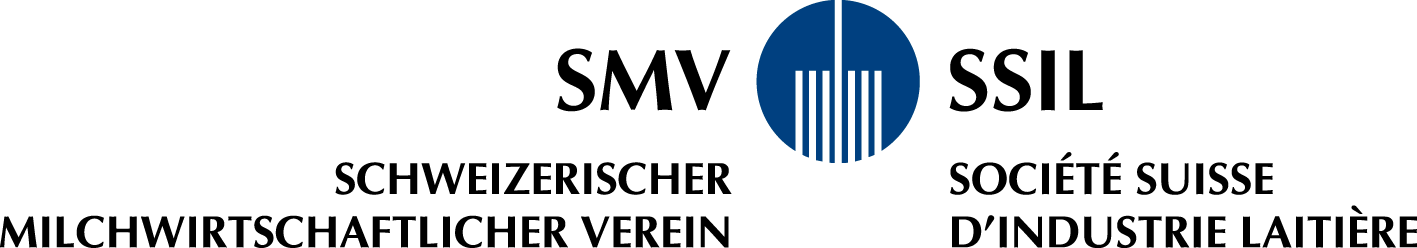 Betriebliche AusbildungskontrolleCheckliste zur betrieblichen AusbildungLernender/LernendeLehrbetriebBerufsbildnerProduktionsbereich*Lehrzeit von/bisAusgabe August 2020Herausgeber und Bezugsquelle SCHWEIZERISCHER MILCHWIRTSCHAFTLICHER VEREIN, Gurtengasse 6, BernDownload via www.milchtechnologe.ch Informationen für Berufsbildner und BerufsbildnerinnenZur vorliegenden AusbildungskontrolleSie stützt sich auf den „Bildungsplan zur Verordnung über die berufliche Grundbildung Milchpraktikerin EBA / Milchpraktiker EBA“ vom 11. Oktober 2019. Alle aufgeführten Arbeiten oder Tätigkeiten sind den entsprechenden Leistungszielen im Bildungsplan zugeordnet.Sie führt jene praktischen Arbeiten und Tätigkeiten auf, die gemäss Bildungsplan im Lehrbetrieb zu vermitteln sind. Die aufgeführten Leistungsziele sind verbindlich und entsprechen den Mindestanforderungen des Qualifikationsprofils.Sie ist als Ergänzung zum oben genannten Bildungsplan zu verstehen. Die Leistungsziele sind im Wortlaut aus dem Bildungsplan übernommen. Sie enthält keine Vorschläge für „Methoden-, Sozial- und Selbstkompetenzen“. Es versteht sich aber, dass diese kombiniert mit den entsprechenden Arbeiten zu vermitteln sind, z.B. durch Förderung der Eigenverantwortung und Teamfähigkeit während der Arbeit.Die lernenden Personen können je nach betrieblicher Aktivität und Ausbildungsstand auch für weitere Arbeiten beigezogen werden, die in diesem Bildungsplan nicht aufgeführt sind. Es liegt in Ihrem Ermessen, diese Arbeiten zu dokumentieren (z.B. neues Kapitel am Ende der Checkliste).AnwendungshinweiseIn dieser Ausbildungskontrolle halten Sie periodisch den erreichten Stand der Ausbildung der lernenden Person fest. So behalten Sie den Überblick über das bisher Erreichte, die Entwicklungstendenzen und die noch zu vermittelnden Leistungsziele.Beurteilen Sie die lernende Person in drei Schritten: Das erste Mal wenn die Arbeit instruiert oder zum ersten Mal ausgeführt wurde, das zweite Mal wenn die Arbeit unter Aufsicht ausgeführt wurde und ein drittes Mal wenn die Arbeit selbständig ausgeführt werden kann. Nutzen Sie die Formulare ab Seite 3 so wie sie Ihnen dient. Als Minimum sollte der Ausbildungsstand (erreichtes Niveau, Entwicklungstendenz) festgehalten werden. Für die Lernenden ist es sehr wertvoll, wenn Sie ihm Ihre Einschätzung noch entsprechend erklären und begründen.
Einen grossen Nutzen haben Sie als Berufsbildner und die lernende Person, wenn Sie gemeinsam für ausgewählte Leistungsziele vereinbaren wie es weitergeht (Ziele, Massnahmen, Termine).Diese Ausbildungskontrolle liefert Ihnen Informationen zum Ausbildungsstand und zur Entwicklung der Lernenden. Diese Informationen können Sie für das Beurteilungsgespräch (Bildungsbericht) mit den Lernenden verwenden.Lassen Sie die lernende Person ihre Ausbildungskontrolle führen, vergleichen Sie seine Einstufung mit Ihrer Einschätzung und besprechen Sie diese beim Beurteilungsgespräch (Bildungsbericht).Unterlagen für die LernendenZu Beginn der Lehre müssen Vorschriften und Empfehlungen zur Arbeitssicherheit, zum Gesundheitsschutz und zum Umweltschutz abgeben und erklärt werden (Art. 5 der Verordnung über die berufliche Grundbildung).Handlungskompetenzbereich a. Mitarbeiten bei allgemeinen MilchverarbeitungsprozessenHandlungskompetenz a.1 Lieferungen annehmenSie nehmen Lieferungen von Roh-, Hilfs- und Betriebsstoffen an, kontrollieren die Lieferungen und lagern sieHandlungskompetenz a.2 Produktion vorbereitenSie bereiten Anlagen und Einrichtungen vor, überprüfen die Einsatzbereitschaft (Funktion, Schutzeinrichtungen) und stellen die entsprechenden Roh- und Hilfsstoffe bereit.Handlungskompetenz a.3 Produktionsprozesse führen und überwachenSie bedienen und überwachen Anlagen von Teilprozessen der Milchverarbeitung. Sie melden Störungen dem Vorgesetzten und ergreifen Sofortmassnahmen.Handlungskompetenz a.4 Einrichtungen wartenSie warten Anlagen und Einrichtungen gemäss Herstellerangaben, melden Mängel dem Vorgesetzten und ergreifen Sofortmassnahmen.Handlungskompetenz a.5: Kulturen zubereiten und einsetzenSie bereiten Kulturen zu und setzen sie ein.Handlungskompetenzbereich b. Mitarbeiten bei der Herstellung betriebsspezifischer MilchprodukteHandlungskompetenz b.1: Käse herstellenSie stellen betriebsspezifische Käse her, beachten ernährungstypische Eigenschaften und verpacken die Produkte.Handlungskompetenz b.2: Übrige Milchprodukte herstellenSie stellen betriebsspezifische Milchprodukte her, beachten ernährungstypische Eigenschaften und verpacken die Produkte.Handlungskompetenzbereich c. Umsetzen der Vorschriften zu Hygiene und QualitätsmanagementHandlungskompetenz c.1: Massnahmen der Personal-, Raum- und Produktionshygiene umsetzenSie ergreifen vorbeugende Massnahmen der Personal-, Raum- und Produktionshygiene nach betrieblichen Weisungen.Handlungskompetenz c.2: Anlagen und Einrichtungen reinigenSie reinigen und entkeimen Einrichtungen und Anlagen nach betrieblichen Weisungen.Handlungskompetenz c.3: Basis-Analysen durchführenSie führen nach Anweisung Basis-Analysen und einfache Berechnungen dazu durch.Handlungskompetenz c.4: Qualitätsvorgaben einhaltenSie halten die Qualitätsvorgaben ein (Standards, Abläufe) und protokollieren diese nach betrieblichen Weisungen. Sie erkennen Produktemängel und Normabweichungen, melden diese und ergreifen Sofortmassnahmen..Handlungskompetenzbereich d. Einhalten der Vorschriften zu Arbeitssicherheit, Gesundheits- und UmweltschutzHandlungskompetenz d.1 Massnahmen zu Arbeitssicherheit und Gesundheitsschutz umsetzen.Sie sind sich der betrieblichen Unfallgefahren bewusst und halten die entsprechenden Massnahmen zur Arbeitssicherheit und zum Gesundheitsschutz ein.Handlungskompetenz d.2: Massnahmen zum Umweltschutz und zur effizienten Energienutzung umsetzenSie reinigen und entkeimen Einrichtungen und Anlagen nach betrieblichen Weisungen.Milchpraktikerin EBA Milchpraktiker EBAPhase der Ausbildung, Zeitpunkt der BeurteilungPhase der Ausbildung, Zeitpunkt der BeurteilungPhase der Ausbildung, Zeitpunkt der BeurteilungPhase der Ausbildung, Zeitpunkt der BeurteilungPhase der Ausbildung, Zeitpunkt der BeurteilungPhase der Ausbildung, Zeitpunkt der BeurteilungErläuterungen/BegründungenMassnahmen bis nächste BeurteilungMassnahmen bis nächste BeurteilungDatumNach der Einführung in die Arbeit 
(Legende: 3 = sehr gut / 2 = gut / 1 = genügend / 0 = ungenügend)Nach der Einführung in die Arbeit 
(Legende: 3 = sehr gut / 2 = gut / 1 = genügend / 0 = ungenügend)Nach der Einführung in die Arbeit 
(Legende: 3 = sehr gut / 2 = gut / 1 = genügend / 0 = ungenügend)Nach der Einführung in die Arbeit 
(Legende: 3 = sehr gut / 2 = gut / 1 = genügend / 0 = ungenügend)Nach der Einführung in die Arbeit 
(Legende: 3 = sehr gut / 2 = gut / 1 = genügend / 0 = ungenügend)Nach der Einführung in die Arbeit 
(Legende: 3 = sehr gut / 2 = gut / 1 = genügend / 0 = ungenügend)ZieleMassnahmen (mit Terminen)erreichtes Niveau3210erreichtes NiveauTendenzTendenzLeistungsziel (=Arbeiten / Tätigkeiten)Leistungsziel (=Arbeiten / Tätigkeiten)TSPhase der Ausbildung, Zeitpunkt der BeurteilungPhase der Ausbildung, Zeitpunkt der BeurteilungPhase der Ausbildung, Zeitpunkt der BeurteilungPhase der Ausbildung, Zeitpunkt der BeurteilungPhase der Ausbildung, Zeitpunkt der BeurteilungPhase der Ausbildung, Zeitpunkt der BeurteilungErläuterungen/BegründungenVereinbarte Massnahmen bis nächste BeurteilungVereinbarte Massnahmen bis nächste BeurteilungVereinbarte Massnahmen bis nächste BeurteilungDatumNach der Einführung in die Arbeit 
(Legende zum Niveau: 3 = sehr gut / 2 = gut / 1 = genügend / 0 = ungenügend)Nach der Einführung in die Arbeit 
(Legende zum Niveau: 3 = sehr gut / 2 = gut / 1 = genügend / 0 = ungenügend)Nach der Einführung in die Arbeit 
(Legende zum Niveau: 3 = sehr gut / 2 = gut / 1 = genügend / 0 = ungenügend)Nach der Einführung in die Arbeit 
(Legende zum Niveau: 3 = sehr gut / 2 = gut / 1 = genügend / 0 = ungenügend)Nach der Einführung in die Arbeit 
(Legende zum Niveau: 3 = sehr gut / 2 = gut / 1 = genügend / 0 = ungenügend)Nach der Einführung in die Arbeit 
(Legende zum Niveau: 3 = sehr gut / 2 = gut / 1 = genügend / 0 = ungenügend)ZieleMassnahmen (mit Terminen)Massnahmen (mit Terminen)a.1.1Ich bereite das Milchannahmesystem nach betrieblichen Vorgaben vor.3erreichtes Niveau3210a.1.1Ich bereite das Milchannahmesystem nach betrieblichen Vorgaben vor.3erreichtes Niveaua.1.1Ich bereite das Milchannahmesystem nach betrieblichen Vorgaben vor.3Tendenza.1.1Ich bereite das Milchannahmesystem nach betrieblichen Vorgaben vor.3Tendenza.1.1Ich bereite das Milchannahmesystem nach betrieblichen Vorgaben vor.3DatumArbeit unter Aufsicht ausgeführtArbeit unter Aufsicht ausgeführtArbeit unter Aufsicht ausgeführtArbeit unter Aufsicht ausgeführtArbeit unter Aufsicht ausgeführtArbeit unter Aufsicht ausgeführtZieleMassnahmen (mit Terminen)Massnahmen (mit Terminen)a.1.1Ich bereite das Milchannahmesystem nach betrieblichen Vorgaben vor.3erreichtes Niveau3210a.1.1Ich bereite das Milchannahmesystem nach betrieblichen Vorgaben vor.3erreichtes Niveaua.1.1Ich bereite das Milchannahmesystem nach betrieblichen Vorgaben vor.3Tendenza.1.1Ich bereite das Milchannahmesystem nach betrieblichen Vorgaben vor.3Tendenza.1.1Ich bereite das Milchannahmesystem nach betrieblichen Vorgaben vor.3DatumArbeit selbständig ausgeführt (Erfolgskontrolle)Arbeit selbständig ausgeführt (Erfolgskontrolle)Arbeit selbständig ausgeführt (Erfolgskontrolle)Arbeit selbständig ausgeführt (Erfolgskontrolle)Arbeit selbständig ausgeführt (Erfolgskontrolle)Arbeit selbständig ausgeführt (Erfolgskontrolle)ZieleMassnahmen (mit Terminen)Massnahmen (mit Terminen)a.1.1Ich bereite das Milchannahmesystem nach betrieblichen Vorgaben vor.3erreichtes Niveau3210a.1.1Ich bereite das Milchannahmesystem nach betrieblichen Vorgaben vor.3erreichtes Niveaua.1.1Ich bereite das Milchannahmesystem nach betrieblichen Vorgaben vor.3Tendenza.1.1Ich bereite das Milchannahmesystem nach betrieblichen Vorgaben vor.3TendenzDatumNach der Einführung in die ArbeitNach der Einführung in die ArbeitNach der Einführung in die ArbeitNach der Einführung in die ArbeitNach der Einführung in die ArbeitNach der Einführung in die ArbeitZieleMassnahmen (mit Terminen)Massnahmen (mit Terminen)a.1.3Ich nehme die Milch 
nach den betrieblichen Weisungen an.3erreichtes Niveau3210a.1.3Ich nehme die Milch 
nach den betrieblichen Weisungen an.3erreichtes Niveaua.1.3Ich nehme die Milch 
nach den betrieblichen Weisungen an.3Tendenza.1.3Ich nehme die Milch 
nach den betrieblichen Weisungen an.3Tendenza.1.3Ich nehme die Milch 
nach den betrieblichen Weisungen an.3DatumArbeit unter Aufsicht ausgeführtArbeit unter Aufsicht ausgeführtArbeit unter Aufsicht ausgeführtArbeit unter Aufsicht ausgeführtArbeit unter Aufsicht ausgeführtArbeit unter Aufsicht ausgeführtZieleMassnahmen (mit Terminen)Massnahmen (mit Terminen)a.1.3Ich nehme die Milch 
nach den betrieblichen Weisungen an.3erreichtes Niveau3213a.1.3Ich nehme die Milch 
nach den betrieblichen Weisungen an.3erreichtes Niveaua.1.3Ich nehme die Milch 
nach den betrieblichen Weisungen an.3Tendenza.1.3Ich nehme die Milch 
nach den betrieblichen Weisungen an.3Tendenza.1.3Ich nehme die Milch 
nach den betrieblichen Weisungen an.3DatumArbeit selbständig ausgeführt (Erfolgskontrolle)Arbeit selbständig ausgeführt (Erfolgskontrolle)Arbeit selbständig ausgeführt (Erfolgskontrolle)Arbeit selbständig ausgeführt (Erfolgskontrolle)Arbeit selbständig ausgeführt (Erfolgskontrolle)Arbeit selbständig ausgeführt (Erfolgskontrolle)ZieleMassnahmen (mit Terminen)Massnahmen (mit Terminen)a.1.3Ich nehme die Milch 
nach den betrieblichen Weisungen an.3erreichtes Niveau3210a.1.3Ich nehme die Milch 
nach den betrieblichen Weisungen an.3erreichtes Niveaua.1.3Ich nehme die Milch 
nach den betrieblichen Weisungen an.3Tendenza.1.3Ich nehme die Milch 
nach den betrieblichen Weisungen an.3TendenzLeistungsziel (=Arbeiten / Tätigkeiten)Leistungsziel (=Arbeiten / Tätigkeiten)TSPhase der Ausbildung, Zeitpunkt der /BeurteilungPhase der Ausbildung, Zeitpunkt der /BeurteilungPhase der Ausbildung, Zeitpunkt der /BeurteilungPhase der Ausbildung, Zeitpunkt der /BeurteilungPhase der Ausbildung, Zeitpunkt der /BeurteilungPhase der Ausbildung, Zeitpunkt der /BeurteilungErläuterungen/BegründungenErläuterungen/BegründungenVereinbarte Massnahmen bis nächste BeurteilungVereinbarte Massnahmen bis nächste BeurteilungDatumNach der Einführung in die Arbeit
(Legende zum Niveau: 3 = sehr gut / 2 = gut / 1 = genügend / 0 = ungenügend)Nach der Einführung in die Arbeit
(Legende zum Niveau: 3 = sehr gut / 2 = gut / 1 = genügend / 0 = ungenügend)Nach der Einführung in die Arbeit
(Legende zum Niveau: 3 = sehr gut / 2 = gut / 1 = genügend / 0 = ungenügend)Nach der Einführung in die Arbeit
(Legende zum Niveau: 3 = sehr gut / 2 = gut / 1 = genügend / 0 = ungenügend)Nach der Einführung in die Arbeit
(Legende zum Niveau: 3 = sehr gut / 2 = gut / 1 = genügend / 0 = ungenügend)Nach der Einführung in die Arbeit
(Legende zum Niveau: 3 = sehr gut / 2 = gut / 1 = genügend / 0 = ungenügend)Nach der Einführung in die Arbeit
(Legende zum Niveau: 3 = sehr gut / 2 = gut / 1 = genügend / 0 = ungenügend)ZieleMassnahmen (mit Terminen)a.1.4Ich kontrolliere die Milch bei der Annahme nach betrieblichen Vorgaben und ergreife bei Abweichungen die vorgesehenen Massnahmen. 4erreichtes Niveau3210a.1.4Ich kontrolliere die Milch bei der Annahme nach betrieblichen Vorgaben und ergreife bei Abweichungen die vorgesehenen Massnahmen. 4erreichtes Niveaua.1.4Ich kontrolliere die Milch bei der Annahme nach betrieblichen Vorgaben und ergreife bei Abweichungen die vorgesehenen Massnahmen. 4Tendenza.1.4Ich kontrolliere die Milch bei der Annahme nach betrieblichen Vorgaben und ergreife bei Abweichungen die vorgesehenen Massnahmen. 4Tendenza.1.4Ich kontrolliere die Milch bei der Annahme nach betrieblichen Vorgaben und ergreife bei Abweichungen die vorgesehenen Massnahmen. 4DatumArbeit unter Aufsicht ausgeführtArbeit unter Aufsicht ausgeführtArbeit unter Aufsicht ausgeführtArbeit unter Aufsicht ausgeführtArbeit unter Aufsicht ausgeführtArbeit unter Aufsicht ausgeführtArbeit unter Aufsicht ausgeführtZieleMassnahmen (mit Terminen)a.1.4Ich kontrolliere die Milch bei der Annahme nach betrieblichen Vorgaben und ergreife bei Abweichungen die vorgesehenen Massnahmen. 4erreichtes Niveau3210a.1.4Ich kontrolliere die Milch bei der Annahme nach betrieblichen Vorgaben und ergreife bei Abweichungen die vorgesehenen Massnahmen. 4erreichtes Niveaua.1.4Ich kontrolliere die Milch bei der Annahme nach betrieblichen Vorgaben und ergreife bei Abweichungen die vorgesehenen Massnahmen. 4Tendenza.1.4Ich kontrolliere die Milch bei der Annahme nach betrieblichen Vorgaben und ergreife bei Abweichungen die vorgesehenen Massnahmen. 4Tendenza.1.4Ich kontrolliere die Milch bei der Annahme nach betrieblichen Vorgaben und ergreife bei Abweichungen die vorgesehenen Massnahmen. 4DatumArbeit selbständig ausgeführt (Erfolgskontrolle)Arbeit selbständig ausgeführt (Erfolgskontrolle)Arbeit selbständig ausgeführt (Erfolgskontrolle)Arbeit selbständig ausgeführt (Erfolgskontrolle)Arbeit selbständig ausgeführt (Erfolgskontrolle)Arbeit selbständig ausgeführt (Erfolgskontrolle)Arbeit selbständig ausgeführt (Erfolgskontrolle)ZieleMassnahmen (mit Terminen)a.1.4Ich kontrolliere die Milch bei der Annahme nach betrieblichen Vorgaben und ergreife bei Abweichungen die vorgesehenen Massnahmen. 4erreichtes Niveau3210a.1.4Ich kontrolliere die Milch bei der Annahme nach betrieblichen Vorgaben und ergreife bei Abweichungen die vorgesehenen Massnahmen. 4erreichtes Niveaua.1.4Ich kontrolliere die Milch bei der Annahme nach betrieblichen Vorgaben und ergreife bei Abweichungen die vorgesehenen Massnahmen. 4Tendenza.1.4Ich kontrolliere die Milch bei der Annahme nach betrieblichen Vorgaben und ergreife bei Abweichungen die vorgesehenen Massnahmen. 4TendenzDatumNach der Einführung in die ArbeitNach der Einführung in die ArbeitNach der Einführung in die ArbeitNach der Einführung in die ArbeitNach der Einführung in die ArbeitNach der Einführung in die ArbeitNach der Einführung in die ArbeitZieleMassnahmen (mit Terminen)a.1.5Ich lagere die angenommene Milch nach betrieblichen Vorgaben.3erreichtes Niveau3210a.1.5Ich lagere die angenommene Milch nach betrieblichen Vorgaben.3erreichtes Niveaua.1.5Ich lagere die angenommene Milch nach betrieblichen Vorgaben.3Tendenza.1.5Ich lagere die angenommene Milch nach betrieblichen Vorgaben.3Tendenza.1.5Ich lagere die angenommene Milch nach betrieblichen Vorgaben.3DatumArbeit unter Aufsicht ausgeführtArbeit unter Aufsicht ausgeführtArbeit unter Aufsicht ausgeführtArbeit unter Aufsicht ausgeführtArbeit unter Aufsicht ausgeführtArbeit unter Aufsicht ausgeführtArbeit unter Aufsicht ausgeführtZieleMassnahmen (mit Terminen)a.1.5Ich lagere die angenommene Milch nach betrieblichen Vorgaben.3erreichtes Niveau3210a.1.5Ich lagere die angenommene Milch nach betrieblichen Vorgaben.3erreichtes Niveaua.1.5Ich lagere die angenommene Milch nach betrieblichen Vorgaben.3Tendenza.1.5Ich lagere die angenommene Milch nach betrieblichen Vorgaben.3Tendenza.1.5Ich lagere die angenommene Milch nach betrieblichen Vorgaben.3DatumArbeit selbständig ausgeführt (Erfolgskontrolle)Arbeit selbständig ausgeführt (Erfolgskontrolle)Arbeit selbständig ausgeführt (Erfolgskontrolle)Arbeit selbständig ausgeführt (Erfolgskontrolle)Arbeit selbständig ausgeführt (Erfolgskontrolle)Arbeit selbständig ausgeführt (Erfolgskontrolle)Arbeit selbständig ausgeführt (Erfolgskontrolle)ZieleMassnahmen (mit Terminen)a.1.5Ich lagere die angenommene Milch nach betrieblichen Vorgaben.3erreichtes Niveau3210a.1.5Ich lagere die angenommene Milch nach betrieblichen Vorgaben.3erreichtes Niveaua.1.5Ich lagere die angenommene Milch nach betrieblichen Vorgaben.3Tendenza.1.5Ich lagere die angenommene Milch nach betrieblichen Vorgaben.3TendenzLeistungsziel (=Arbeiten / Tätigkeiten)Leistungsziel (=Arbeiten / Tätigkeiten)TSPhase der Ausbildung, Zeitpunkt der /BeurteilungPhase der Ausbildung, Zeitpunkt der /BeurteilungPhase der Ausbildung, Zeitpunkt der /BeurteilungPhase der Ausbildung, Zeitpunkt der /BeurteilungPhase der Ausbildung, Zeitpunkt der /BeurteilungPhase der Ausbildung, Zeitpunkt der /BeurteilungErläuterungen/BegründungenErläuterungen/BegründungenVereinbarte Massnahmen bis nächste BeurteilungVereinbarte Massnahmen bis nächste BeurteilungDatumNach der Einführung in die Arbeit 
(Legende zum Niveau: 3 = sehr gut / 2 = gut / 1 = genügend / 0 = ungenügend)Nach der Einführung in die Arbeit 
(Legende zum Niveau: 3 = sehr gut / 2 = gut / 1 = genügend / 0 = ungenügend)Nach der Einführung in die Arbeit 
(Legende zum Niveau: 3 = sehr gut / 2 = gut / 1 = genügend / 0 = ungenügend)Nach der Einführung in die Arbeit 
(Legende zum Niveau: 3 = sehr gut / 2 = gut / 1 = genügend / 0 = ungenügend)Nach der Einführung in die Arbeit 
(Legende zum Niveau: 3 = sehr gut / 2 = gut / 1 = genügend / 0 = ungenügend)Nach der Einführung in die Arbeit 
(Legende zum Niveau: 3 = sehr gut / 2 = gut / 1 = genügend / 0 = ungenügend)Nach der Einführung in die Arbeit 
(Legende zum Niveau: 3 = sehr gut / 2 = gut / 1 = genügend / 0 = ungenügend)ZieleMassnahmen (mit Terminen)a.1.6Ich nehme Lieferungen Hilfs- und Betriebsstoffe, kontrolliere sie und lagere sie nach betrieblichen Vorgaben.3erreichtes Niveau3210a.1.6Ich nehme Lieferungen Hilfs- und Betriebsstoffe, kontrolliere sie und lagere sie nach betrieblichen Vorgaben.3erreichtes Niveaua.1.6Ich nehme Lieferungen Hilfs- und Betriebsstoffe, kontrolliere sie und lagere sie nach betrieblichen Vorgaben.3Tendenza.1.6Ich nehme Lieferungen Hilfs- und Betriebsstoffe, kontrolliere sie und lagere sie nach betrieblichen Vorgaben.3Tendenza.1.6Ich nehme Lieferungen Hilfs- und Betriebsstoffe, kontrolliere sie und lagere sie nach betrieblichen Vorgaben.3DatumArbeit unter Aufsicht ausgeführtArbeit unter Aufsicht ausgeführtArbeit unter Aufsicht ausgeführtArbeit unter Aufsicht ausgeführtArbeit unter Aufsicht ausgeführtArbeit unter Aufsicht ausgeführtArbeit unter Aufsicht ausgeführtZieleMassnahmen (mit Terminen)a.1.6Ich nehme Lieferungen Hilfs- und Betriebsstoffe, kontrolliere sie und lagere sie nach betrieblichen Vorgaben.3erreichtes Niveau3210a.1.6Ich nehme Lieferungen Hilfs- und Betriebsstoffe, kontrolliere sie und lagere sie nach betrieblichen Vorgaben.3erreichtes Niveaua.1.6Ich nehme Lieferungen Hilfs- und Betriebsstoffe, kontrolliere sie und lagere sie nach betrieblichen Vorgaben.3Tendenza.1.6Ich nehme Lieferungen Hilfs- und Betriebsstoffe, kontrolliere sie und lagere sie nach betrieblichen Vorgaben.3Tendenza.1.6Ich nehme Lieferungen Hilfs- und Betriebsstoffe, kontrolliere sie und lagere sie nach betrieblichen Vorgaben.3DatumArbeit selbständig ausgeführt (Erfolgskontrolle)Arbeit selbständig ausgeführt (Erfolgskontrolle)Arbeit selbständig ausgeführt (Erfolgskontrolle)Arbeit selbständig ausgeführt (Erfolgskontrolle)Arbeit selbständig ausgeführt (Erfolgskontrolle)Arbeit selbständig ausgeführt (Erfolgskontrolle)Arbeit selbständig ausgeführt (Erfolgskontrolle)ZieleMassnahmen (mit Terminen)a.1.6Ich nehme Lieferungen Hilfs- und Betriebsstoffe, kontrolliere sie und lagere sie nach betrieblichen Vorgaben.3erreichtes Niveau3210a.1.6Ich nehme Lieferungen Hilfs- und Betriebsstoffe, kontrolliere sie und lagere sie nach betrieblichen Vorgaben.3erreichtes Niveaua.1.6Ich nehme Lieferungen Hilfs- und Betriebsstoffe, kontrolliere sie und lagere sie nach betrieblichen Vorgaben.3Tendenza.1.6Ich nehme Lieferungen Hilfs- und Betriebsstoffe, kontrolliere sie und lagere sie nach betrieblichen Vorgaben.3TendenzLeistungsziel (=Arbeiten / Tätigkeiten)Leistungsziel (=Arbeiten / Tätigkeiten)TSPhase der Ausbildung, Zeitpunkt der /BeurteilungPhase der Ausbildung, Zeitpunkt der /BeurteilungPhase der Ausbildung, Zeitpunkt der /BeurteilungPhase der Ausbildung, Zeitpunkt der /BeurteilungPhase der Ausbildung, Zeitpunkt der /BeurteilungPhase der Ausbildung, Zeitpunkt der /BeurteilungErläuterungen/BegründungenErläuterungen/BegründungenVereinbarte Massnahmen bis nächste BeurteilungVereinbarte Massnahmen bis nächste BeurteilungDatumNach der Einführung in die Arbeit 
(Legende zum Niveau: 3 = sehr gut / 2 = gut / 1 = genügend / 0 = ungenügend)Nach der Einführung in die Arbeit 
(Legende zum Niveau: 3 = sehr gut / 2 = gut / 1 = genügend / 0 = ungenügend)Nach der Einführung in die Arbeit 
(Legende zum Niveau: 3 = sehr gut / 2 = gut / 1 = genügend / 0 = ungenügend)Nach der Einführung in die Arbeit 
(Legende zum Niveau: 3 = sehr gut / 2 = gut / 1 = genügend / 0 = ungenügend)Nach der Einführung in die Arbeit 
(Legende zum Niveau: 3 = sehr gut / 2 = gut / 1 = genügend / 0 = ungenügend)Nach der Einführung in die Arbeit 
(Legende zum Niveau: 3 = sehr gut / 2 = gut / 1 = genügend / 0 = ungenügend)Nach der Einführung in die Arbeit 
(Legende zum Niveau: 3 = sehr gut / 2 = gut / 1 = genügend / 0 = ungenügend)ZieleMassnahmen (mit Terminen)a.2.1Ich kontrolliere die betrieblichen Anlagen, ihre Betriebsbereitschaft, prüfe die Schutzeinrichtungen und bereite die Anlagen für die Verarbeitung der Milch vor. 3erreichtes Niveau3210a.2.1Ich kontrolliere die betrieblichen Anlagen, ihre Betriebsbereitschaft, prüfe die Schutzeinrichtungen und bereite die Anlagen für die Verarbeitung der Milch vor. 3erreichtes Niveaua.2.1Ich kontrolliere die betrieblichen Anlagen, ihre Betriebsbereitschaft, prüfe die Schutzeinrichtungen und bereite die Anlagen für die Verarbeitung der Milch vor. 3Tendenza.2.1Ich kontrolliere die betrieblichen Anlagen, ihre Betriebsbereitschaft, prüfe die Schutzeinrichtungen und bereite die Anlagen für die Verarbeitung der Milch vor. 3Tendenza.2.1Ich kontrolliere die betrieblichen Anlagen, ihre Betriebsbereitschaft, prüfe die Schutzeinrichtungen und bereite die Anlagen für die Verarbeitung der Milch vor. 3DatumArbeit unter Aufsicht ausgeführtArbeit unter Aufsicht ausgeführtArbeit unter Aufsicht ausgeführtArbeit unter Aufsicht ausgeführtArbeit unter Aufsicht ausgeführtArbeit unter Aufsicht ausgeführtArbeit unter Aufsicht ausgeführtZieleMassnahmen (mit Terminen)a.2.1Ich kontrolliere die betrieblichen Anlagen, ihre Betriebsbereitschaft, prüfe die Schutzeinrichtungen und bereite die Anlagen für die Verarbeitung der Milch vor. 3erreichtes Niveau3210a.2.1Ich kontrolliere die betrieblichen Anlagen, ihre Betriebsbereitschaft, prüfe die Schutzeinrichtungen und bereite die Anlagen für die Verarbeitung der Milch vor. 3erreichtes Niveaua.2.1Ich kontrolliere die betrieblichen Anlagen, ihre Betriebsbereitschaft, prüfe die Schutzeinrichtungen und bereite die Anlagen für die Verarbeitung der Milch vor. 3Tendenza.2.1Ich kontrolliere die betrieblichen Anlagen, ihre Betriebsbereitschaft, prüfe die Schutzeinrichtungen und bereite die Anlagen für die Verarbeitung der Milch vor. 3Tendenza.2.1Ich kontrolliere die betrieblichen Anlagen, ihre Betriebsbereitschaft, prüfe die Schutzeinrichtungen und bereite die Anlagen für die Verarbeitung der Milch vor. 3DatumArbeit selbständig ausgeführt (Erfolgskontrolle)Arbeit selbständig ausgeführt (Erfolgskontrolle)Arbeit selbständig ausgeführt (Erfolgskontrolle)Arbeit selbständig ausgeführt (Erfolgskontrolle)Arbeit selbständig ausgeführt (Erfolgskontrolle)Arbeit selbständig ausgeführt (Erfolgskontrolle)Arbeit selbständig ausgeführt (Erfolgskontrolle)ZieleMassnahmen (mit Terminen)a.2.1Ich kontrolliere die betrieblichen Anlagen, ihre Betriebsbereitschaft, prüfe die Schutzeinrichtungen und bereite die Anlagen für die Verarbeitung der Milch vor. 3erreichtes Niveau3210a.2.1Ich kontrolliere die betrieblichen Anlagen, ihre Betriebsbereitschaft, prüfe die Schutzeinrichtungen und bereite die Anlagen für die Verarbeitung der Milch vor. 3erreichtes Niveaua.2.1Ich kontrolliere die betrieblichen Anlagen, ihre Betriebsbereitschaft, prüfe die Schutzeinrichtungen und bereite die Anlagen für die Verarbeitung der Milch vor. 3Tendenza.2.1Ich kontrolliere die betrieblichen Anlagen, ihre Betriebsbereitschaft, prüfe die Schutzeinrichtungen und bereite die Anlagen für die Verarbeitung der Milch vor. 3TendenzDatumNach der Einführung in die Arbeit Nach der Einführung in die Arbeit Nach der Einführung in die Arbeit Nach der Einführung in die Arbeit Nach der Einführung in die Arbeit Nach der Einführung in die Arbeit Nach der Einführung in die Arbeit ZieleMassnahmen (mit Terminen)a.2.2Ich stelle die notwendigen Roh- und Hilfsstoffe für die Milchverarbeitung nach betrieblichen Vorgaben für die entsprechende Verarbeitung bereit. 3erreichtes Niveau3210a.2.2Ich stelle die notwendigen Roh- und Hilfsstoffe für die Milchverarbeitung nach betrieblichen Vorgaben für die entsprechende Verarbeitung bereit. 3erreichtes Niveaua.2.2Ich stelle die notwendigen Roh- und Hilfsstoffe für die Milchverarbeitung nach betrieblichen Vorgaben für die entsprechende Verarbeitung bereit. 3Tendenza.2.2Ich stelle die notwendigen Roh- und Hilfsstoffe für die Milchverarbeitung nach betrieblichen Vorgaben für die entsprechende Verarbeitung bereit. 3Tendenza.2.2Ich stelle die notwendigen Roh- und Hilfsstoffe für die Milchverarbeitung nach betrieblichen Vorgaben für die entsprechende Verarbeitung bereit. 3DatumArbeit unter Aufsicht ausgeführtArbeit unter Aufsicht ausgeführtArbeit unter Aufsicht ausgeführtArbeit unter Aufsicht ausgeführtArbeit unter Aufsicht ausgeführtArbeit unter Aufsicht ausgeführtArbeit unter Aufsicht ausgeführtZieleMassnahmen (mit Terminen)a.2.2Ich stelle die notwendigen Roh- und Hilfsstoffe für die Milchverarbeitung nach betrieblichen Vorgaben für die entsprechende Verarbeitung bereit. 3erreichtes Niveau3210a.2.2Ich stelle die notwendigen Roh- und Hilfsstoffe für die Milchverarbeitung nach betrieblichen Vorgaben für die entsprechende Verarbeitung bereit. 3erreichtes Niveaua.2.2Ich stelle die notwendigen Roh- und Hilfsstoffe für die Milchverarbeitung nach betrieblichen Vorgaben für die entsprechende Verarbeitung bereit. 3Tendenza.2.2Ich stelle die notwendigen Roh- und Hilfsstoffe für die Milchverarbeitung nach betrieblichen Vorgaben für die entsprechende Verarbeitung bereit. 3Tendenza.2.2Ich stelle die notwendigen Roh- und Hilfsstoffe für die Milchverarbeitung nach betrieblichen Vorgaben für die entsprechende Verarbeitung bereit. 3DatumArbeit selbständig ausgeführt (Erfolgskontrolle)Arbeit selbständig ausgeführt (Erfolgskontrolle)Arbeit selbständig ausgeführt (Erfolgskontrolle)Arbeit selbständig ausgeführt (Erfolgskontrolle)Arbeit selbständig ausgeführt (Erfolgskontrolle)Arbeit selbständig ausgeführt (Erfolgskontrolle)Arbeit selbständig ausgeführt (Erfolgskontrolle)ZieleMassnahmen (mit Terminen)a.2.2Ich stelle die notwendigen Roh- und Hilfsstoffe für die Milchverarbeitung nach betrieblichen Vorgaben für die entsprechende Verarbeitung bereit. 3erreichtes Niveau3210a.2.2Ich stelle die notwendigen Roh- und Hilfsstoffe für die Milchverarbeitung nach betrieblichen Vorgaben für die entsprechende Verarbeitung bereit. 3erreichtes Niveaua.2.2Ich stelle die notwendigen Roh- und Hilfsstoffe für die Milchverarbeitung nach betrieblichen Vorgaben für die entsprechende Verarbeitung bereit. 3Tendenza.2.2Ich stelle die notwendigen Roh- und Hilfsstoffe für die Milchverarbeitung nach betrieblichen Vorgaben für die entsprechende Verarbeitung bereit. 3TendenzLeistungsziel (=Arbeiten / Tätigkeiten)Leistungsziel (=Arbeiten / Tätigkeiten)TSPhase der Ausbildung, Zeitpunkt der /BeurteilungPhase der Ausbildung, Zeitpunkt der /BeurteilungPhase der Ausbildung, Zeitpunkt der /BeurteilungPhase der Ausbildung, Zeitpunkt der /BeurteilungPhase der Ausbildung, Zeitpunkt der /BeurteilungPhase der Ausbildung, Zeitpunkt der /BeurteilungErläuterungen/BegründungenErläuterungen/BegründungenVereinbarte Massnahmen bis nächste BeurteilungVereinbarte Massnahmen bis nächste BeurteilungDatumNach der Einführung in die Arbeit 
(Legende zum Niveau: 3 = sehr gut / 2 = gut / 1 = genügend / 0 = ungenügend)Nach der Einführung in die Arbeit 
(Legende zum Niveau: 3 = sehr gut / 2 = gut / 1 = genügend / 0 = ungenügend)Nach der Einführung in die Arbeit 
(Legende zum Niveau: 3 = sehr gut / 2 = gut / 1 = genügend / 0 = ungenügend)Nach der Einführung in die Arbeit 
(Legende zum Niveau: 3 = sehr gut / 2 = gut / 1 = genügend / 0 = ungenügend)Nach der Einführung in die Arbeit 
(Legende zum Niveau: 3 = sehr gut / 2 = gut / 1 = genügend / 0 = ungenügend)Nach der Einführung in die Arbeit 
(Legende zum Niveau: 3 = sehr gut / 2 = gut / 1 = genügend / 0 = ungenügend)Nach der Einführung in die Arbeit 
(Legende zum Niveau: 3 = sehr gut / 2 = gut / 1 = genügend / 0 = ungenügend)ZieleMassnahmen (mit Terminen)a.3.1Ich kontrolliere die Betriebsbereitschaft der Dampf­ oder Warmwasseranlage, prüfe die Schutzeinrichtungen und bereite die Anlagen für den Einsatz vor. 3erreichtes Niveau3210a.3.1Ich kontrolliere die Betriebsbereitschaft der Dampf­ oder Warmwasseranlage, prüfe die Schutzeinrichtungen und bereite die Anlagen für den Einsatz vor. 3erreichtes Niveaua.3.1Ich kontrolliere die Betriebsbereitschaft der Dampf­ oder Warmwasseranlage, prüfe die Schutzeinrichtungen und bereite die Anlagen für den Einsatz vor. 3Tendenza.3.1Ich kontrolliere die Betriebsbereitschaft der Dampf­ oder Warmwasseranlage, prüfe die Schutzeinrichtungen und bereite die Anlagen für den Einsatz vor. 3Tendenza.3.1Ich kontrolliere die Betriebsbereitschaft der Dampf­ oder Warmwasseranlage, prüfe die Schutzeinrichtungen und bereite die Anlagen für den Einsatz vor. 3DatumArbeit unter Aufsicht ausgeführtArbeit unter Aufsicht ausgeführtArbeit unter Aufsicht ausgeführtArbeit unter Aufsicht ausgeführtArbeit unter Aufsicht ausgeführtArbeit unter Aufsicht ausgeführtArbeit unter Aufsicht ausgeführtZieleMassnahmen (mit Terminen)a.3.1Ich kontrolliere die Betriebsbereitschaft der Dampf­ oder Warmwasseranlage, prüfe die Schutzeinrichtungen und bereite die Anlagen für den Einsatz vor. 3erreichtes Niveau3210a.3.1Ich kontrolliere die Betriebsbereitschaft der Dampf­ oder Warmwasseranlage, prüfe die Schutzeinrichtungen und bereite die Anlagen für den Einsatz vor. 3erreichtes Niveaua.3.1Ich kontrolliere die Betriebsbereitschaft der Dampf­ oder Warmwasseranlage, prüfe die Schutzeinrichtungen und bereite die Anlagen für den Einsatz vor. 3Tendenza.3.1Ich kontrolliere die Betriebsbereitschaft der Dampf­ oder Warmwasseranlage, prüfe die Schutzeinrichtungen und bereite die Anlagen für den Einsatz vor. 3Tendenza.3.1Ich kontrolliere die Betriebsbereitschaft der Dampf­ oder Warmwasseranlage, prüfe die Schutzeinrichtungen und bereite die Anlagen für den Einsatz vor. 3DatumArbeit selbständig ausgeführt (Erfolgskontrolle)Arbeit selbständig ausgeführt (Erfolgskontrolle)Arbeit selbständig ausgeführt (Erfolgskontrolle)Arbeit selbständig ausgeführt (Erfolgskontrolle)Arbeit selbständig ausgeführt (Erfolgskontrolle)Arbeit selbständig ausgeführt (Erfolgskontrolle)Arbeit selbständig ausgeführt (Erfolgskontrolle)ZieleMassnahmen (mit Terminen)a.3.1Ich kontrolliere die Betriebsbereitschaft der Dampf­ oder Warmwasseranlage, prüfe die Schutzeinrichtungen und bereite die Anlagen für den Einsatz vor. 3erreichtes Niveau3210a.3.1Ich kontrolliere die Betriebsbereitschaft der Dampf­ oder Warmwasseranlage, prüfe die Schutzeinrichtungen und bereite die Anlagen für den Einsatz vor. 3erreichtes Niveaua.3.1Ich kontrolliere die Betriebsbereitschaft der Dampf­ oder Warmwasseranlage, prüfe die Schutzeinrichtungen und bereite die Anlagen für den Einsatz vor. 3Tendenza.3.1Ich kontrolliere die Betriebsbereitschaft der Dampf­ oder Warmwasseranlage, prüfe die Schutzeinrichtungen und bereite die Anlagen für den Einsatz vor. 3TendenzDatumNach der Einführung in die Arbeit Nach der Einführung in die Arbeit Nach der Einführung in die Arbeit Nach der Einführung in die Arbeit Nach der Einführung in die Arbeit Nach der Einführung in die Arbeit Nach der Einführung in die Arbeit ZieleMassnahmen (mit Terminen)a.3.2Ich setze die Dampf­ oder Warmwasseranlage vorschriftsgemäss in und ausser Betrieb.3erreichtes Niveau3210a.3.2Ich setze die Dampf­ oder Warmwasseranlage vorschriftsgemäss in und ausser Betrieb.3erreichtes Niveaua.3.2Ich setze die Dampf­ oder Warmwasseranlage vorschriftsgemäss in und ausser Betrieb.3Tendenza.3.2Ich setze die Dampf­ oder Warmwasseranlage vorschriftsgemäss in und ausser Betrieb.3Tendenza.3.2Ich setze die Dampf­ oder Warmwasseranlage vorschriftsgemäss in und ausser Betrieb.3DatumArbeit unter Aufsicht ausgeführtArbeit unter Aufsicht ausgeführtArbeit unter Aufsicht ausgeführtArbeit unter Aufsicht ausgeführtArbeit unter Aufsicht ausgeführtArbeit unter Aufsicht ausgeführtArbeit unter Aufsicht ausgeführtZieleMassnahmen (mit Terminen)a.3.2Ich setze die Dampf­ oder Warmwasseranlage vorschriftsgemäss in und ausser Betrieb.3erreichtes Niveau3210a.3.2Ich setze die Dampf­ oder Warmwasseranlage vorschriftsgemäss in und ausser Betrieb.3erreichtes Niveaua.3.2Ich setze die Dampf­ oder Warmwasseranlage vorschriftsgemäss in und ausser Betrieb.3Tendenza.3.2Ich setze die Dampf­ oder Warmwasseranlage vorschriftsgemäss in und ausser Betrieb.3Tendenza.3.2Ich setze die Dampf­ oder Warmwasseranlage vorschriftsgemäss in und ausser Betrieb.3DatumArbeit selbständig ausgeführt (Erfolgskontrolle)Arbeit selbständig ausgeführt (Erfolgskontrolle)Arbeit selbständig ausgeführt (Erfolgskontrolle)Arbeit selbständig ausgeführt (Erfolgskontrolle)Arbeit selbständig ausgeführt (Erfolgskontrolle)Arbeit selbständig ausgeführt (Erfolgskontrolle)Arbeit selbständig ausgeführt (Erfolgskontrolle)ZieleMassnahmen (mit Terminen)a.3.2Ich setze die Dampf­ oder Warmwasseranlage vorschriftsgemäss in und ausser Betrieb.3erreichtes Niveau3210a.3.2Ich setze die Dampf­ oder Warmwasseranlage vorschriftsgemäss in und ausser Betrieb.3erreichtes Niveaua.3.2Ich setze die Dampf­ oder Warmwasseranlage vorschriftsgemäss in und ausser Betrieb.3Tendenza.3.2Ich setze die Dampf­ oder Warmwasseranlage vorschriftsgemäss in und ausser Betrieb.3TendenzLeistungsziel (=Arbeiten / Tätigkeiten)Leistungsziel (=Arbeiten / Tätigkeiten)TSPhase der Ausbildung, Zeitpunkt der /BeurteilungPhase der Ausbildung, Zeitpunkt der /BeurteilungPhase der Ausbildung, Zeitpunkt der /BeurteilungPhase der Ausbildung, Zeitpunkt der /BeurteilungPhase der Ausbildung, Zeitpunkt der /BeurteilungPhase der Ausbildung, Zeitpunkt der /BeurteilungErläuterungen/BegründungenErläuterungen/BegründungenVereinbarte Massnahmen bis nächste BeurteilungVereinbarte Massnahmen bis nächste BeurteilungDatumNach der Einführung in die Arbeit 
(Legende zum Niveau: 3 = sehr gut / 2 = gut / 1 = genügend / 0 = ungenügend)Nach der Einführung in die Arbeit 
(Legende zum Niveau: 3 = sehr gut / 2 = gut / 1 = genügend / 0 = ungenügend)Nach der Einführung in die Arbeit 
(Legende zum Niveau: 3 = sehr gut / 2 = gut / 1 = genügend / 0 = ungenügend)Nach der Einführung in die Arbeit 
(Legende zum Niveau: 3 = sehr gut / 2 = gut / 1 = genügend / 0 = ungenügend)Nach der Einführung in die Arbeit 
(Legende zum Niveau: 3 = sehr gut / 2 = gut / 1 = genügend / 0 = ungenügend)Nach der Einführung in die Arbeit 
(Legende zum Niveau: 3 = sehr gut / 2 = gut / 1 = genügend / 0 = ungenügend)Nach der Einführung in die Arbeit 
(Legende zum Niveau: 3 = sehr gut / 2 = gut / 1 = genügend / 0 = ungenügend)ZieleMassnahmen (mit Terminen)a.3.3Ich überwache Dampf­ oder Warmwasseranlage, erkenne Störungen und ergreife die vorgesehenen Massnahmen.3erreichtes Niveau3210a.3.3Ich überwache Dampf­ oder Warmwasseranlage, erkenne Störungen und ergreife die vorgesehenen Massnahmen.3erreichtes Niveaua.3.3Ich überwache Dampf­ oder Warmwasseranlage, erkenne Störungen und ergreife die vorgesehenen Massnahmen.3Tendenza.3.3Ich überwache Dampf­ oder Warmwasseranlage, erkenne Störungen und ergreife die vorgesehenen Massnahmen.3Tendenza.3.3Ich überwache Dampf­ oder Warmwasseranlage, erkenne Störungen und ergreife die vorgesehenen Massnahmen.3DatumArbeit unter Aufsicht ausgeführtArbeit unter Aufsicht ausgeführtArbeit unter Aufsicht ausgeführtArbeit unter Aufsicht ausgeführtArbeit unter Aufsicht ausgeführtArbeit unter Aufsicht ausgeführtArbeit unter Aufsicht ausgeführtZieleMassnahmen (mit Terminen)a.3.3Ich überwache Dampf­ oder Warmwasseranlage, erkenne Störungen und ergreife die vorgesehenen Massnahmen.3erreichtes Niveau3210a.3.3Ich überwache Dampf­ oder Warmwasseranlage, erkenne Störungen und ergreife die vorgesehenen Massnahmen.3erreichtes Niveaua.3.3Ich überwache Dampf­ oder Warmwasseranlage, erkenne Störungen und ergreife die vorgesehenen Massnahmen.3Tendenza.3.3Ich überwache Dampf­ oder Warmwasseranlage, erkenne Störungen und ergreife die vorgesehenen Massnahmen.3Tendenza.3.3Ich überwache Dampf­ oder Warmwasseranlage, erkenne Störungen und ergreife die vorgesehenen Massnahmen.3DatumArbeit selbständig ausgeführt (Erfolgskontrolle)Arbeit selbständig ausgeführt (Erfolgskontrolle)Arbeit selbständig ausgeführt (Erfolgskontrolle)Arbeit selbständig ausgeführt (Erfolgskontrolle)Arbeit selbständig ausgeführt (Erfolgskontrolle)Arbeit selbständig ausgeführt (Erfolgskontrolle)Arbeit selbständig ausgeführt (Erfolgskontrolle)ZieleMassnahmen (mit Terminen)a.3.3Ich überwache Dampf­ oder Warmwasseranlage, erkenne Störungen und ergreife die vorgesehenen Massnahmen.3erreichtes Niveau3210a.3.3Ich überwache Dampf­ oder Warmwasseranlage, erkenne Störungen und ergreife die vorgesehenen Massnahmen.3erreichtes Niveaua.3.3Ich überwache Dampf­ oder Warmwasseranlage, erkenne Störungen und ergreife die vorgesehenen Massnahmen.3Tendenza.3.3Ich überwache Dampf­ oder Warmwasseranlage, erkenne Störungen und ergreife die vorgesehenen Massnahmen.3TendenzDatumNach der Einführung in die Arbeit Nach der Einführung in die Arbeit Nach der Einführung in die Arbeit Nach der Einführung in die Arbeit Nach der Einführung in die Arbeit Nach der Einführung in die Arbeit Nach der Einführung in die Arbeit ZieleMassnahmen (mit Terminen)a.3.4Ich überwache die Kälte- und Druckluftanlage und, erkenne Störungen und ergreife die vorgesehenen Massnahmen. 3erreichtes Niveau3210a.3.4Ich überwache die Kälte- und Druckluftanlage und, erkenne Störungen und ergreife die vorgesehenen Massnahmen. 3erreichtes Niveaua.3.4Ich überwache die Kälte- und Druckluftanlage und, erkenne Störungen und ergreife die vorgesehenen Massnahmen. 3Tendenza.3.4Ich überwache die Kälte- und Druckluftanlage und, erkenne Störungen und ergreife die vorgesehenen Massnahmen. 3Tendenza.3.4Ich überwache die Kälte- und Druckluftanlage und, erkenne Störungen und ergreife die vorgesehenen Massnahmen. 3DatumArbeit unter Aufsicht ausgeführtArbeit unter Aufsicht ausgeführtArbeit unter Aufsicht ausgeführtArbeit unter Aufsicht ausgeführtArbeit unter Aufsicht ausgeführtArbeit unter Aufsicht ausgeführtArbeit unter Aufsicht ausgeführtZieleMassnahmen (mit Terminen)a.3.4Ich überwache die Kälte- und Druckluftanlage und, erkenne Störungen und ergreife die vorgesehenen Massnahmen. 3erreichtes Niveau3210a.3.4Ich überwache die Kälte- und Druckluftanlage und, erkenne Störungen und ergreife die vorgesehenen Massnahmen. 3erreichtes Niveaua.3.4Ich überwache die Kälte- und Druckluftanlage und, erkenne Störungen und ergreife die vorgesehenen Massnahmen. 3Tendenza.3.4Ich überwache die Kälte- und Druckluftanlage und, erkenne Störungen und ergreife die vorgesehenen Massnahmen. 3Tendenza.3.4Ich überwache die Kälte- und Druckluftanlage und, erkenne Störungen und ergreife die vorgesehenen Massnahmen. 3DatumArbeit selbständig ausgeführt (Erfolgskontrolle)Arbeit selbständig ausgeführt (Erfolgskontrolle)Arbeit selbständig ausgeführt (Erfolgskontrolle)Arbeit selbständig ausgeführt (Erfolgskontrolle)Arbeit selbständig ausgeführt (Erfolgskontrolle)Arbeit selbständig ausgeführt (Erfolgskontrolle)Arbeit selbständig ausgeführt (Erfolgskontrolle)ZieleMassnahmen (mit Terminen)a.3.4Ich überwache die Kälte- und Druckluftanlage und, erkenne Störungen und ergreife die vorgesehenen Massnahmen. 3erreichtes Niveau3210a.3.4Ich überwache die Kälte- und Druckluftanlage und, erkenne Störungen und ergreife die vorgesehenen Massnahmen. 3erreichtes Niveaua.3.4Ich überwache die Kälte- und Druckluftanlage und, erkenne Störungen und ergreife die vorgesehenen Massnahmen. 3Tendenza.3.4Ich überwache die Kälte- und Druckluftanlage und, erkenne Störungen und ergreife die vorgesehenen Massnahmen. 3TendenzLeistungsziel (=Arbeiten / Tätigkeiten)Leistungsziel (=Arbeiten / Tätigkeiten)TSPhase der Ausbildung, Zeitpunkt der /BeurteilungPhase der Ausbildung, Zeitpunkt der /BeurteilungPhase der Ausbildung, Zeitpunkt der /BeurteilungPhase der Ausbildung, Zeitpunkt der /BeurteilungPhase der Ausbildung, Zeitpunkt der /BeurteilungPhase der Ausbildung, Zeitpunkt der /BeurteilungErläuterungen/BegründungenErläuterungen/BegründungenVereinbarte Massnahmen bis nächste BeurteilungVereinbarte Massnahmen bis nächste BeurteilungDatumNach der Einführung in die Arbeit 
(Legende zum Niveau: 3 = sehr gut / 2 = gut / 1 = genügend / 0 = ungenügend)Nach der Einführung in die Arbeit 
(Legende zum Niveau: 3 = sehr gut / 2 = gut / 1 = genügend / 0 = ungenügend)Nach der Einführung in die Arbeit 
(Legende zum Niveau: 3 = sehr gut / 2 = gut / 1 = genügend / 0 = ungenügend)Nach der Einführung in die Arbeit 
(Legende zum Niveau: 3 = sehr gut / 2 = gut / 1 = genügend / 0 = ungenügend)Nach der Einführung in die Arbeit 
(Legende zum Niveau: 3 = sehr gut / 2 = gut / 1 = genügend / 0 = ungenügend)Nach der Einführung in die Arbeit 
(Legende zum Niveau: 3 = sehr gut / 2 = gut / 1 = genügend / 0 = ungenügend)Nach der Einführung in die Arbeit 
(Legende zum Niveau: 3 = sehr gut / 2 = gut / 1 = genügend / 0 = ungenügend)ZieleMassnahmen (mit Terminen)a.3.5Ich kontrolliere die betrieblichen Produktionsanlagen, prüfe die Schutzeinrichtungen und bereite die Anlagen für den Einsatz vor. 3erreichtes Niveau3210a.3.5Ich kontrolliere die betrieblichen Produktionsanlagen, prüfe die Schutzeinrichtungen und bereite die Anlagen für den Einsatz vor. 3erreichtes Niveaua.3.5Ich kontrolliere die betrieblichen Produktionsanlagen, prüfe die Schutzeinrichtungen und bereite die Anlagen für den Einsatz vor. 3Tendenza.3.5Ich kontrolliere die betrieblichen Produktionsanlagen, prüfe die Schutzeinrichtungen und bereite die Anlagen für den Einsatz vor. 3Tendenza.3.5Ich kontrolliere die betrieblichen Produktionsanlagen, prüfe die Schutzeinrichtungen und bereite die Anlagen für den Einsatz vor. 3DatumArbeit unter Aufsicht ausgeführtArbeit unter Aufsicht ausgeführtArbeit unter Aufsicht ausgeführtArbeit unter Aufsicht ausgeführtArbeit unter Aufsicht ausgeführtArbeit unter Aufsicht ausgeführtArbeit unter Aufsicht ausgeführtZieleMassnahmen (mit Terminen)a.3.5Ich kontrolliere die betrieblichen Produktionsanlagen, prüfe die Schutzeinrichtungen und bereite die Anlagen für den Einsatz vor. 3erreichtes Niveau3210a.3.5Ich kontrolliere die betrieblichen Produktionsanlagen, prüfe die Schutzeinrichtungen und bereite die Anlagen für den Einsatz vor. 3erreichtes Niveaua.3.5Ich kontrolliere die betrieblichen Produktionsanlagen, prüfe die Schutzeinrichtungen und bereite die Anlagen für den Einsatz vor. 3Tendenza.3.5Ich kontrolliere die betrieblichen Produktionsanlagen, prüfe die Schutzeinrichtungen und bereite die Anlagen für den Einsatz vor. 3Tendenza.3.5Ich kontrolliere die betrieblichen Produktionsanlagen, prüfe die Schutzeinrichtungen und bereite die Anlagen für den Einsatz vor. 3DatumArbeit selbständig ausgeführt (Erfolgskontrolle)Arbeit selbständig ausgeführt (Erfolgskontrolle)Arbeit selbständig ausgeführt (Erfolgskontrolle)Arbeit selbständig ausgeführt (Erfolgskontrolle)Arbeit selbständig ausgeführt (Erfolgskontrolle)Arbeit selbständig ausgeführt (Erfolgskontrolle)Arbeit selbständig ausgeführt (Erfolgskontrolle)ZieleMassnahmen (mit Terminen)a.3.5Ich kontrolliere die betrieblichen Produktionsanlagen, prüfe die Schutzeinrichtungen und bereite die Anlagen für den Einsatz vor. 3erreichtes Niveau3210a.3.5Ich kontrolliere die betrieblichen Produktionsanlagen, prüfe die Schutzeinrichtungen und bereite die Anlagen für den Einsatz vor. 3erreichtes Niveaua.3.5Ich kontrolliere die betrieblichen Produktionsanlagen, prüfe die Schutzeinrichtungen und bereite die Anlagen für den Einsatz vor. 3Tendenza.3.5Ich kontrolliere die betrieblichen Produktionsanlagen, prüfe die Schutzeinrichtungen und bereite die Anlagen für den Einsatz vor. 3TendenzDatumNach der Einführung in die Arbeit Nach der Einführung in die Arbeit Nach der Einführung in die Arbeit Nach der Einführung in die Arbeit Nach der Einführung in die Arbeit Nach der Einführung in die Arbeit Nach der Einführung in die Arbeit ZieleMassnahmen (mit Terminen)a.3.6Ich überwache die betrieblichen Produktionsanlagen, erkenne Störungen und er-greife die vorgesehenen Massnahmen.3erreichtes Niveau3210a.3.6Ich überwache die betrieblichen Produktionsanlagen, erkenne Störungen und er-greife die vorgesehenen Massnahmen.3erreichtes Niveaua.3.6Ich überwache die betrieblichen Produktionsanlagen, erkenne Störungen und er-greife die vorgesehenen Massnahmen.3Tendenza.3.6Ich überwache die betrieblichen Produktionsanlagen, erkenne Störungen und er-greife die vorgesehenen Massnahmen.3Tendenza.3.6Ich überwache die betrieblichen Produktionsanlagen, erkenne Störungen und er-greife die vorgesehenen Massnahmen.3DatumArbeit unter Aufsicht ausgeführtArbeit unter Aufsicht ausgeführtArbeit unter Aufsicht ausgeführtArbeit unter Aufsicht ausgeführtArbeit unter Aufsicht ausgeführtArbeit unter Aufsicht ausgeführtArbeit unter Aufsicht ausgeführtZieleMassnahmen (mit Terminen)a.3.6Ich überwache die betrieblichen Produktionsanlagen, erkenne Störungen und er-greife die vorgesehenen Massnahmen.3erreichtes Niveau3210a.3.6Ich überwache die betrieblichen Produktionsanlagen, erkenne Störungen und er-greife die vorgesehenen Massnahmen.3erreichtes Niveaua.3.6Ich überwache die betrieblichen Produktionsanlagen, erkenne Störungen und er-greife die vorgesehenen Massnahmen.3Tendenza.3.6Ich überwache die betrieblichen Produktionsanlagen, erkenne Störungen und er-greife die vorgesehenen Massnahmen.3Tendenza.3.6Ich überwache die betrieblichen Produktionsanlagen, erkenne Störungen und er-greife die vorgesehenen Massnahmen.3DatumArbeit selbständig ausgeführt (Erfolgskontrolle)Arbeit selbständig ausgeführt (Erfolgskontrolle)Arbeit selbständig ausgeführt (Erfolgskontrolle)Arbeit selbständig ausgeführt (Erfolgskontrolle)Arbeit selbständig ausgeführt (Erfolgskontrolle)Arbeit selbständig ausgeführt (Erfolgskontrolle)Arbeit selbständig ausgeführt (Erfolgskontrolle)ZieleMassnahmen (mit Terminen)a.3.6Ich überwache die betrieblichen Produktionsanlagen, erkenne Störungen und er-greife die vorgesehenen Massnahmen.3erreichtes Niveau3210a.3.6Ich überwache die betrieblichen Produktionsanlagen, erkenne Störungen und er-greife die vorgesehenen Massnahmen.3erreichtes Niveaua.3.6Ich überwache die betrieblichen Produktionsanlagen, erkenne Störungen und er-greife die vorgesehenen Massnahmen.3Tendenza.3.6Ich überwache die betrieblichen Produktionsanlagen, erkenne Störungen und er-greife die vorgesehenen Massnahmen.3TendenzLeistungsziel (=Arbeiten / Tätigkeiten)Leistungsziel (=Arbeiten / Tätigkeiten)TSPhase der Ausbildung, Zeitpunkt der /BeurteilungPhase der Ausbildung, Zeitpunkt der /BeurteilungPhase der Ausbildung, Zeitpunkt der /BeurteilungPhase der Ausbildung, Zeitpunkt der /BeurteilungPhase der Ausbildung, Zeitpunkt der /BeurteilungPhase der Ausbildung, Zeitpunkt der /BeurteilungErläuterungen/BegründungenErläuterungen/BegründungenVereinbarte Massnahmen bis nächste BeurteilungVereinbarte Massnahmen bis nächste BeurteilungDatumNach der Einführung in die Arbeit 
(Legende zum Niveau: 3 = sehr gut / 2 = gut / 1 = genügend / 0 = ungenügend)Nach der Einführung in die Arbeit 
(Legende zum Niveau: 3 = sehr gut / 2 = gut / 1 = genügend / 0 = ungenügend)Nach der Einführung in die Arbeit 
(Legende zum Niveau: 3 = sehr gut / 2 = gut / 1 = genügend / 0 = ungenügend)Nach der Einführung in die Arbeit 
(Legende zum Niveau: 3 = sehr gut / 2 = gut / 1 = genügend / 0 = ungenügend)Nach der Einführung in die Arbeit 
(Legende zum Niveau: 3 = sehr gut / 2 = gut / 1 = genügend / 0 = ungenügend)Nach der Einführung in die Arbeit 
(Legende zum Niveau: 3 = sehr gut / 2 = gut / 1 = genügend / 0 = ungenügend)Nach der Einführung in die Arbeit 
(Legende zum Niveau: 3 = sehr gut / 2 = gut / 1 = genügend / 0 = ungenügend)ZieleMassnahmen (mit Terminen)a.4.2Ich führe die Wartungsarbeiten an betrieblichen Anlagen nach Angaben des Herstellers und betrieblichen Vorgaben aus.3erreichtes Niveau3210a.4.2Ich führe die Wartungsarbeiten an betrieblichen Anlagen nach Angaben des Herstellers und betrieblichen Vorgaben aus.3erreichtes Niveaua.4.2Ich führe die Wartungsarbeiten an betrieblichen Anlagen nach Angaben des Herstellers und betrieblichen Vorgaben aus.3Tendenza.4.2Ich führe die Wartungsarbeiten an betrieblichen Anlagen nach Angaben des Herstellers und betrieblichen Vorgaben aus.3Tendenza.4.2Ich führe die Wartungsarbeiten an betrieblichen Anlagen nach Angaben des Herstellers und betrieblichen Vorgaben aus.3DatumArbeit unter Aufsicht ausgeführtArbeit unter Aufsicht ausgeführtArbeit unter Aufsicht ausgeführtArbeit unter Aufsicht ausgeführtArbeit unter Aufsicht ausgeführtArbeit unter Aufsicht ausgeführtArbeit unter Aufsicht ausgeführtZieleMassnahmen (mit Terminen)a.4.2Ich führe die Wartungsarbeiten an betrieblichen Anlagen nach Angaben des Herstellers und betrieblichen Vorgaben aus.3erreichtes Niveau3210a.4.2Ich führe die Wartungsarbeiten an betrieblichen Anlagen nach Angaben des Herstellers und betrieblichen Vorgaben aus.3erreichtes Niveaua.4.2Ich führe die Wartungsarbeiten an betrieblichen Anlagen nach Angaben des Herstellers und betrieblichen Vorgaben aus.3Tendenza.4.2Ich führe die Wartungsarbeiten an betrieblichen Anlagen nach Angaben des Herstellers und betrieblichen Vorgaben aus.3Tendenza.4.2Ich führe die Wartungsarbeiten an betrieblichen Anlagen nach Angaben des Herstellers und betrieblichen Vorgaben aus.3DatumArbeit selbständig ausgeführt (Erfolgskontrolle)Arbeit selbständig ausgeführt (Erfolgskontrolle)Arbeit selbständig ausgeführt (Erfolgskontrolle)Arbeit selbständig ausgeführt (Erfolgskontrolle)Arbeit selbständig ausgeführt (Erfolgskontrolle)Arbeit selbständig ausgeführt (Erfolgskontrolle)Arbeit selbständig ausgeführt (Erfolgskontrolle)ZieleMassnahmen (mit Terminen)a.4.2Ich führe die Wartungsarbeiten an betrieblichen Anlagen nach Angaben des Herstellers und betrieblichen Vorgaben aus.3erreichtes Niveau3210a.4.2Ich führe die Wartungsarbeiten an betrieblichen Anlagen nach Angaben des Herstellers und betrieblichen Vorgaben aus.3erreichtes Niveaua.4.2Ich führe die Wartungsarbeiten an betrieblichen Anlagen nach Angaben des Herstellers und betrieblichen Vorgaben aus.3Tendenza.4.2Ich führe die Wartungsarbeiten an betrieblichen Anlagen nach Angaben des Herstellers und betrieblichen Vorgaben aus.3TendenzDatumNach der Einführung in die Arbeit Nach der Einführung in die Arbeit Nach der Einführung in die Arbeit Nach der Einführung in die Arbeit Nach der Einführung in die Arbeit Nach der Einführung in die Arbeit Nach der Einführung in die Arbeit ZieleMassnahmen (mit Terminen)a.4.3Ich stelle Mängel fest, beurteile den Handlungsbedarf und die Zuständigkeit und melde die Mängel dem Vorgesetzten.4erreichtes Niveau3210a.4.3Ich stelle Mängel fest, beurteile den Handlungsbedarf und die Zuständigkeit und melde die Mängel dem Vorgesetzten.4erreichtes Niveaua.4.3Ich stelle Mängel fest, beurteile den Handlungsbedarf und die Zuständigkeit und melde die Mängel dem Vorgesetzten.4Tendenza.4.3Ich stelle Mängel fest, beurteile den Handlungsbedarf und die Zuständigkeit und melde die Mängel dem Vorgesetzten.4Tendenza.4.3Ich stelle Mängel fest, beurteile den Handlungsbedarf und die Zuständigkeit und melde die Mängel dem Vorgesetzten.4DatumArbeit unter Aufsicht ausgeführtArbeit unter Aufsicht ausgeführtArbeit unter Aufsicht ausgeführtArbeit unter Aufsicht ausgeführtArbeit unter Aufsicht ausgeführtArbeit unter Aufsicht ausgeführtArbeit unter Aufsicht ausgeführtZieleMassnahmen (mit Terminen)a.4.3Ich stelle Mängel fest, beurteile den Handlungsbedarf und die Zuständigkeit und melde die Mängel dem Vorgesetzten.4erreichtes Niveau3210a.4.3Ich stelle Mängel fest, beurteile den Handlungsbedarf und die Zuständigkeit und melde die Mängel dem Vorgesetzten.4erreichtes Niveaua.4.3Ich stelle Mängel fest, beurteile den Handlungsbedarf und die Zuständigkeit und melde die Mängel dem Vorgesetzten.4Tendenza.4.3Ich stelle Mängel fest, beurteile den Handlungsbedarf und die Zuständigkeit und melde die Mängel dem Vorgesetzten.4Tendenza.4.3Ich stelle Mängel fest, beurteile den Handlungsbedarf und die Zuständigkeit und melde die Mängel dem Vorgesetzten.4DatumArbeit selbständig ausgeführt (Erfolgskontrolle)Arbeit selbständig ausgeführt (Erfolgskontrolle)Arbeit selbständig ausgeführt (Erfolgskontrolle)Arbeit selbständig ausgeführt (Erfolgskontrolle)Arbeit selbständig ausgeführt (Erfolgskontrolle)Arbeit selbständig ausgeführt (Erfolgskontrolle)Arbeit selbständig ausgeführt (Erfolgskontrolle)ZieleMassnahmen (mit Terminen)a.4.3Ich stelle Mängel fest, beurteile den Handlungsbedarf und die Zuständigkeit und melde die Mängel dem Vorgesetzten.4erreichtes Niveau3210a.4.3Ich stelle Mängel fest, beurteile den Handlungsbedarf und die Zuständigkeit und melde die Mängel dem Vorgesetzten.4erreichtes Niveaua.4.3Ich stelle Mängel fest, beurteile den Handlungsbedarf und die Zuständigkeit und melde die Mängel dem Vorgesetzten.4Tendenza.4.3Ich stelle Mängel fest, beurteile den Handlungsbedarf und die Zuständigkeit und melde die Mängel dem Vorgesetzten.4TendenzLeistungsziel (=Arbeiten / Tätigkeiten)Leistungsziel (=Arbeiten / Tätigkeiten)TSPhase der Ausbildung, Zeitpunkt der /BeurteilungPhase der Ausbildung, Zeitpunkt der /BeurteilungPhase der Ausbildung, Zeitpunkt der /BeurteilungPhase der Ausbildung, Zeitpunkt der /BeurteilungPhase der Ausbildung, Zeitpunkt der /BeurteilungPhase der Ausbildung, Zeitpunkt der /BeurteilungErläuterungen/BegründungenErläuterungen/BegründungenVereinbarte Massnahmen bis nächste BeurteilungVereinbarte Massnahmen bis nächste BeurteilungDatumNach der Einführung in die Arbeit 
(Legende zum Niveau: 3 = sehr gut / 2 = gut / 1 = genügend / 0 = ungenügend)Nach der Einführung in die Arbeit 
(Legende zum Niveau: 3 = sehr gut / 2 = gut / 1 = genügend / 0 = ungenügend)Nach der Einführung in die Arbeit 
(Legende zum Niveau: 3 = sehr gut / 2 = gut / 1 = genügend / 0 = ungenügend)Nach der Einführung in die Arbeit 
(Legende zum Niveau: 3 = sehr gut / 2 = gut / 1 = genügend / 0 = ungenügend)Nach der Einführung in die Arbeit 
(Legende zum Niveau: 3 = sehr gut / 2 = gut / 1 = genügend / 0 = ungenügend)Nach der Einführung in die Arbeit 
(Legende zum Niveau: 3 = sehr gut / 2 = gut / 1 = genügend / 0 = ungenügend)Nach der Einführung in die Arbeit 
(Legende zum Niveau: 3 = sehr gut / 2 = gut / 1 = genügend / 0 = ungenügend)ZieleMassnahmen (mit Terminen)a.4.4Ich ergreife in meinem Zuständigkeitsbereich Sofortmassnahmen nach betrieblichen Vorgaben.3erreichtes Niveau3210a.4.4Ich ergreife in meinem Zuständigkeitsbereich Sofortmassnahmen nach betrieblichen Vorgaben.3erreichtes Niveaua.4.4Ich ergreife in meinem Zuständigkeitsbereich Sofortmassnahmen nach betrieblichen Vorgaben.3Tendenza.4.4Ich ergreife in meinem Zuständigkeitsbereich Sofortmassnahmen nach betrieblichen Vorgaben.3Tendenza.4.4Ich ergreife in meinem Zuständigkeitsbereich Sofortmassnahmen nach betrieblichen Vorgaben.3DatumArbeit unter Aufsicht ausgeführtArbeit unter Aufsicht ausgeführtArbeit unter Aufsicht ausgeführtArbeit unter Aufsicht ausgeführtArbeit unter Aufsicht ausgeführtArbeit unter Aufsicht ausgeführtArbeit unter Aufsicht ausgeführtZieleMassnahmen (mit Terminen)a.4.4Ich ergreife in meinem Zuständigkeitsbereich Sofortmassnahmen nach betrieblichen Vorgaben.3erreichtes Niveau3210a.4.4Ich ergreife in meinem Zuständigkeitsbereich Sofortmassnahmen nach betrieblichen Vorgaben.3erreichtes Niveaua.4.4Ich ergreife in meinem Zuständigkeitsbereich Sofortmassnahmen nach betrieblichen Vorgaben.3Tendenza.4.4Ich ergreife in meinem Zuständigkeitsbereich Sofortmassnahmen nach betrieblichen Vorgaben.3Tendenza.4.4Ich ergreife in meinem Zuständigkeitsbereich Sofortmassnahmen nach betrieblichen Vorgaben.3DatumArbeit selbständig ausgeführt (Erfolgskontrolle)Arbeit selbständig ausgeführt (Erfolgskontrolle)Arbeit selbständig ausgeführt (Erfolgskontrolle)Arbeit selbständig ausgeführt (Erfolgskontrolle)Arbeit selbständig ausgeführt (Erfolgskontrolle)Arbeit selbständig ausgeführt (Erfolgskontrolle)Arbeit selbständig ausgeführt (Erfolgskontrolle)ZieleMassnahmen (mit Terminen)a.4.4Ich ergreife in meinem Zuständigkeitsbereich Sofortmassnahmen nach betrieblichen Vorgaben.3erreichtes Niveau3210a.4.4Ich ergreife in meinem Zuständigkeitsbereich Sofortmassnahmen nach betrieblichen Vorgaben.3erreichtes Niveaua.4.4Ich ergreife in meinem Zuständigkeitsbereich Sofortmassnahmen nach betrieblichen Vorgaben.3Tendenza.4.4Ich ergreife in meinem Zuständigkeitsbereich Sofortmassnahmen nach betrieblichen Vorgaben.3TendenzLeistungsziel (=Arbeiten / Tätigkeiten)Leistungsziel (=Arbeiten / Tätigkeiten)TSPhase der Ausbildung, Zeitpunkt der /BeurteilungPhase der Ausbildung, Zeitpunkt der /BeurteilungPhase der Ausbildung, Zeitpunkt der /BeurteilungPhase der Ausbildung, Zeitpunkt der /BeurteilungPhase der Ausbildung, Zeitpunkt der /BeurteilungPhase der Ausbildung, Zeitpunkt der /BeurteilungErläuterungen/BegründungenErläuterungen/BegründungenVereinbarte Massnahmen bis nächste BeurteilungVereinbarte Massnahmen bis nächste BeurteilungDatumNach der Einführung in die Arbeit 
(Legende zum Niveau: 3 = sehr gut / 2 = gut / 1 = genügend / 0 = ungenügend)Nach der Einführung in die Arbeit 
(Legende zum Niveau: 3 = sehr gut / 2 = gut / 1 = genügend / 0 = ungenügend)Nach der Einführung in die Arbeit 
(Legende zum Niveau: 3 = sehr gut / 2 = gut / 1 = genügend / 0 = ungenügend)Nach der Einführung in die Arbeit 
(Legende zum Niveau: 3 = sehr gut / 2 = gut / 1 = genügend / 0 = ungenügend)Nach der Einführung in die Arbeit 
(Legende zum Niveau: 3 = sehr gut / 2 = gut / 1 = genügend / 0 = ungenügend)Nach der Einführung in die Arbeit 
(Legende zum Niveau: 3 = sehr gut / 2 = gut / 1 = genügend / 0 = ungenügend)Nach der Einführung in die Arbeit 
(Legende zum Niveau: 3 = sehr gut / 2 = gut / 1 = genügend / 0 = ungenügend)ZieleMassnahmen (mit Terminen)a.5.2Ich bereite die zur Herstellung von Kulturen nötigen Kulturenmedien sowie Anlagen und Einrichtungen nach betrieblichen Vorgaben zu.3erreichtes Niveau3210a.5.2Ich bereite die zur Herstellung von Kulturen nötigen Kulturenmedien sowie Anlagen und Einrichtungen nach betrieblichen Vorgaben zu.3erreichtes Niveaua.5.2Ich bereite die zur Herstellung von Kulturen nötigen Kulturenmedien sowie Anlagen und Einrichtungen nach betrieblichen Vorgaben zu.3Tendenza.5.2Ich bereite die zur Herstellung von Kulturen nötigen Kulturenmedien sowie Anlagen und Einrichtungen nach betrieblichen Vorgaben zu.3Tendenza.5.2Ich bereite die zur Herstellung von Kulturen nötigen Kulturenmedien sowie Anlagen und Einrichtungen nach betrieblichen Vorgaben zu.3DatumArbeit unter Aufsicht ausgeführtArbeit unter Aufsicht ausgeführtArbeit unter Aufsicht ausgeführtArbeit unter Aufsicht ausgeführtArbeit unter Aufsicht ausgeführtArbeit unter Aufsicht ausgeführtArbeit unter Aufsicht ausgeführtZieleMassnahmen (mit Terminen)a.5.2Ich bereite die zur Herstellung von Kulturen nötigen Kulturenmedien sowie Anlagen und Einrichtungen nach betrieblichen Vorgaben zu.3erreichtes Niveau3210a.5.2Ich bereite die zur Herstellung von Kulturen nötigen Kulturenmedien sowie Anlagen und Einrichtungen nach betrieblichen Vorgaben zu.3erreichtes Niveaua.5.2Ich bereite die zur Herstellung von Kulturen nötigen Kulturenmedien sowie Anlagen und Einrichtungen nach betrieblichen Vorgaben zu.3Tendenza.5.2Ich bereite die zur Herstellung von Kulturen nötigen Kulturenmedien sowie Anlagen und Einrichtungen nach betrieblichen Vorgaben zu.3Tendenza.5.2Ich bereite die zur Herstellung von Kulturen nötigen Kulturenmedien sowie Anlagen und Einrichtungen nach betrieblichen Vorgaben zu.3DatumArbeit selbständig ausgeführt (Erfolgskontrolle)Arbeit selbständig ausgeführt (Erfolgskontrolle)Arbeit selbständig ausgeführt (Erfolgskontrolle)Arbeit selbständig ausgeführt (Erfolgskontrolle)Arbeit selbständig ausgeführt (Erfolgskontrolle)Arbeit selbständig ausgeführt (Erfolgskontrolle)Arbeit selbständig ausgeführt (Erfolgskontrolle)ZieleMassnahmen (mit Terminen)a.5.2Ich bereite die zur Herstellung von Kulturen nötigen Kulturenmedien sowie Anlagen und Einrichtungen nach betrieblichen Vorgaben zu.3erreichtes Niveau3210a.5.2Ich bereite die zur Herstellung von Kulturen nötigen Kulturenmedien sowie Anlagen und Einrichtungen nach betrieblichen Vorgaben zu.3erreichtes Niveaua.5.2Ich bereite die zur Herstellung von Kulturen nötigen Kulturenmedien sowie Anlagen und Einrichtungen nach betrieblichen Vorgaben zu.3Tendenza.5.2Ich bereite die zur Herstellung von Kulturen nötigen Kulturenmedien sowie Anlagen und Einrichtungen nach betrieblichen Vorgaben zu.3TendenzDatumNach der Einführung in die Arbeit Nach der Einführung in die Arbeit Nach der Einführung in die Arbeit Nach der Einführung in die Arbeit Nach der Einführung in die Arbeit Nach der Einführung in die Arbeit Nach der Einführung in die Arbeit ZieleMassnahmen (mit Terminen)a.5.3Ich beimpfe und bebrüte die Kulturenmedien nach betrieblichen Vorgaben.3erreichtes Niveau3210a.5.3Ich beimpfe und bebrüte die Kulturenmedien nach betrieblichen Vorgaben.3erreichtes Niveaua.5.3Ich beimpfe und bebrüte die Kulturenmedien nach betrieblichen Vorgaben.3Tendenza.5.3Ich beimpfe und bebrüte die Kulturenmedien nach betrieblichen Vorgaben.3Tendenza.5.3Ich beimpfe und bebrüte die Kulturenmedien nach betrieblichen Vorgaben.3DatumArbeit unter Aufsicht ausgeführtArbeit unter Aufsicht ausgeführtArbeit unter Aufsicht ausgeführtArbeit unter Aufsicht ausgeführtArbeit unter Aufsicht ausgeführtArbeit unter Aufsicht ausgeführtArbeit unter Aufsicht ausgeführtZieleMassnahmen (mit Terminen)a.5.3Ich beimpfe und bebrüte die Kulturenmedien nach betrieblichen Vorgaben.3erreichtes Niveau3210a.5.3Ich beimpfe und bebrüte die Kulturenmedien nach betrieblichen Vorgaben.3erreichtes Niveaua.5.3Ich beimpfe und bebrüte die Kulturenmedien nach betrieblichen Vorgaben.3Tendenza.5.3Ich beimpfe und bebrüte die Kulturenmedien nach betrieblichen Vorgaben.3Tendenza.5.3Ich beimpfe und bebrüte die Kulturenmedien nach betrieblichen Vorgaben.3DatumArbeit selbständig ausgeführt (Erfolgskontrolle)Arbeit selbständig ausgeführt (Erfolgskontrolle)Arbeit selbständig ausgeführt (Erfolgskontrolle)Arbeit selbständig ausgeführt (Erfolgskontrolle)Arbeit selbständig ausgeführt (Erfolgskontrolle)Arbeit selbständig ausgeführt (Erfolgskontrolle)Arbeit selbständig ausgeführt (Erfolgskontrolle)ZieleMassnahmen (mit Terminen)a.5.3Ich beimpfe und bebrüte die Kulturenmedien nach betrieblichen Vorgaben.3erreichtes Niveau3210a.5.3Ich beimpfe und bebrüte die Kulturenmedien nach betrieblichen Vorgaben.3erreichtes Niveaua.5.3Ich beimpfe und bebrüte die Kulturenmedien nach betrieblichen Vorgaben.3Tendenza.5.3Ich beimpfe und bebrüte die Kulturenmedien nach betrieblichen Vorgaben.3TendenzLeistungsziel (=Arbeiten / Tätigkeiten)Leistungsziel (=Arbeiten / Tätigkeiten)TSPhase der Ausbildung, Zeitpunkt der /BeurteilungPhase der Ausbildung, Zeitpunkt der /BeurteilungPhase der Ausbildung, Zeitpunkt der /BeurteilungPhase der Ausbildung, Zeitpunkt der /BeurteilungPhase der Ausbildung, Zeitpunkt der /BeurteilungPhase der Ausbildung, Zeitpunkt der /BeurteilungErläuterungen/BegründungenErläuterungen/BegründungenVereinbarte Massnahmen bis nächste BeurteilungVereinbarte Massnahmen bis nächste BeurteilungDatumNach der Einführung in die Arbeit 
(Legende zum Niveau: 3 = sehr gut / 2 = gut / 1 = genügend / 0 = ungenügend)Nach der Einführung in die Arbeit 
(Legende zum Niveau: 3 = sehr gut / 2 = gut / 1 = genügend / 0 = ungenügend)Nach der Einführung in die Arbeit 
(Legende zum Niveau: 3 = sehr gut / 2 = gut / 1 = genügend / 0 = ungenügend)Nach der Einführung in die Arbeit 
(Legende zum Niveau: 3 = sehr gut / 2 = gut / 1 = genügend / 0 = ungenügend)Nach der Einführung in die Arbeit 
(Legende zum Niveau: 3 = sehr gut / 2 = gut / 1 = genügend / 0 = ungenügend)Nach der Einführung in die Arbeit 
(Legende zum Niveau: 3 = sehr gut / 2 = gut / 1 = genügend / 0 = ungenügend)Nach der Einführung in die Arbeit 
(Legende zum Niveau: 3 = sehr gut / 2 = gut / 1 = genügend / 0 = ungenügend)ZieleMassnahmen (mit Terminen)a.5.4Ich überwache die Entwicklung der Kulturen3erreichtes Niveau3210a.5.4Ich überwache die Entwicklung der Kulturen3erreichtes Niveaua.5.4Ich überwache die Entwicklung der Kulturen3Tendenza.5.4Ich überwache die Entwicklung der Kulturen3Tendenza.5.4Ich überwache die Entwicklung der Kulturen3DatumArbeit unter Aufsicht ausgeführtArbeit unter Aufsicht ausgeführtArbeit unter Aufsicht ausgeführtArbeit unter Aufsicht ausgeführtArbeit unter Aufsicht ausgeführtArbeit unter Aufsicht ausgeführtArbeit unter Aufsicht ausgeführtZieleMassnahmen (mit Terminen)a.5.4Ich überwache die Entwicklung der Kulturen3erreichtes Niveau3210a.5.4Ich überwache die Entwicklung der Kulturen3erreichtes Niveaua.5.4Ich überwache die Entwicklung der Kulturen3Tendenza.5.4Ich überwache die Entwicklung der Kulturen3Tendenza.5.4Ich überwache die Entwicklung der Kulturen3DatumArbeit selbständig ausgeführt (Erfolgskontrolle)Arbeit selbständig ausgeführt (Erfolgskontrolle)Arbeit selbständig ausgeführt (Erfolgskontrolle)Arbeit selbständig ausgeführt (Erfolgskontrolle)Arbeit selbständig ausgeführt (Erfolgskontrolle)Arbeit selbständig ausgeführt (Erfolgskontrolle)Arbeit selbständig ausgeführt (Erfolgskontrolle)ZieleMassnahmen (mit Terminen)a.5.4Ich überwache die Entwicklung der Kulturen3erreichtes Niveau3210a.5.4Ich überwache die Entwicklung der Kulturen3erreichtes Niveaua.5.4Ich überwache die Entwicklung der Kulturen3Tendenza.5.4Ich überwache die Entwicklung der Kulturen3TendenzDatumNach der Einführung in die Arbeit Nach der Einführung in die Arbeit Nach der Einführung in die Arbeit Nach der Einführung in die Arbeit Nach der Einführung in die Arbeit Nach der Einführung in die Arbeit Nach der Einführung in die Arbeit ZieleMassnahmen (mit Terminen)a.5.5Ich lagere die einsatzbereiten Kulturen nach betrieblichen Vorgaben.3erreichtes Niveau3210a.5.5Ich lagere die einsatzbereiten Kulturen nach betrieblichen Vorgaben.3erreichtes Niveaua.5.5Ich lagere die einsatzbereiten Kulturen nach betrieblichen Vorgaben.3Tendenza.5.5Ich lagere die einsatzbereiten Kulturen nach betrieblichen Vorgaben.3Tendenza.5.5Ich lagere die einsatzbereiten Kulturen nach betrieblichen Vorgaben.3DatumArbeit unter Aufsicht ausgeführtArbeit unter Aufsicht ausgeführtArbeit unter Aufsicht ausgeführtArbeit unter Aufsicht ausgeführtArbeit unter Aufsicht ausgeführtArbeit unter Aufsicht ausgeführtArbeit unter Aufsicht ausgeführtZieleMassnahmen (mit Terminen)a.5.5Ich lagere die einsatzbereiten Kulturen nach betrieblichen Vorgaben.3erreichtes Niveau3210a.5.5Ich lagere die einsatzbereiten Kulturen nach betrieblichen Vorgaben.3erreichtes Niveaua.5.5Ich lagere die einsatzbereiten Kulturen nach betrieblichen Vorgaben.3Tendenza.5.5Ich lagere die einsatzbereiten Kulturen nach betrieblichen Vorgaben.3Tendenza.5.5Ich lagere die einsatzbereiten Kulturen nach betrieblichen Vorgaben.3DatumArbeit selbständig ausgeführt (Erfolgskontrolle)Arbeit selbständig ausgeführt (Erfolgskontrolle)Arbeit selbständig ausgeführt (Erfolgskontrolle)Arbeit selbständig ausgeführt (Erfolgskontrolle)Arbeit selbständig ausgeführt (Erfolgskontrolle)Arbeit selbständig ausgeführt (Erfolgskontrolle)Arbeit selbständig ausgeführt (Erfolgskontrolle)ZieleMassnahmen (mit Terminen)a.5.5Ich lagere die einsatzbereiten Kulturen nach betrieblichen Vorgaben.3erreichtes Niveau3210a.5.5Ich lagere die einsatzbereiten Kulturen nach betrieblichen Vorgaben.3erreichtes Niveaua.5.5Ich lagere die einsatzbereiten Kulturen nach betrieblichen Vorgaben.3Tendenza.5.5Ich lagere die einsatzbereiten Kulturen nach betrieblichen Vorgaben.3TendenzLeistungsziel (=Arbeiten / Tätigkeiten)Leistungsziel (=Arbeiten / Tätigkeiten)TSPhase der Ausbildung, Zeitpunkt der /BeurteilungPhase der Ausbildung, Zeitpunkt der /BeurteilungPhase der Ausbildung, Zeitpunkt der /BeurteilungPhase der Ausbildung, Zeitpunkt der /BeurteilungPhase der Ausbildung, Zeitpunkt der /BeurteilungPhase der Ausbildung, Zeitpunkt der /BeurteilungErläuterungen/BegründungenErläuterungen/BegründungenVereinbarte Massnahmen bis nächste BeurteilungVereinbarte Massnahmen bis nächste BeurteilungDatumNach der Einführung in die Arbeit 
(Legende zum Niveau: 3 = sehr gut / 2 = gut / 1 = genügend / 0 = ungenügend)Nach der Einführung in die Arbeit 
(Legende zum Niveau: 3 = sehr gut / 2 = gut / 1 = genügend / 0 = ungenügend)Nach der Einführung in die Arbeit 
(Legende zum Niveau: 3 = sehr gut / 2 = gut / 1 = genügend / 0 = ungenügend)Nach der Einführung in die Arbeit 
(Legende zum Niveau: 3 = sehr gut / 2 = gut / 1 = genügend / 0 = ungenügend)Nach der Einführung in die Arbeit 
(Legende zum Niveau: 3 = sehr gut / 2 = gut / 1 = genügend / 0 = ungenügend)Nach der Einführung in die Arbeit 
(Legende zum Niveau: 3 = sehr gut / 2 = gut / 1 = genügend / 0 = ungenügend)Nach der Einführung in die Arbeit 
(Legende zum Niveau: 3 = sehr gut / 2 = gut / 1 = genügend / 0 = ungenügend)ZieleMassnahmen (mit Terminen)a.5.6Ich kontrolliere die Kulturen vor dem Einsatz und ergreife Massnahmen zur Erhaltung der Sollwerte nach betrieblichen Vorgaben.3erreichtes Niveau3210a.5.6Ich kontrolliere die Kulturen vor dem Einsatz und ergreife Massnahmen zur Erhaltung der Sollwerte nach betrieblichen Vorgaben.3erreichtes Niveaua.5.6Ich kontrolliere die Kulturen vor dem Einsatz und ergreife Massnahmen zur Erhaltung der Sollwerte nach betrieblichen Vorgaben.3Tendenza.5.6Ich kontrolliere die Kulturen vor dem Einsatz und ergreife Massnahmen zur Erhaltung der Sollwerte nach betrieblichen Vorgaben.3Tendenza.5.6Ich kontrolliere die Kulturen vor dem Einsatz und ergreife Massnahmen zur Erhaltung der Sollwerte nach betrieblichen Vorgaben.3DatumArbeit unter Aufsicht ausgeführtArbeit unter Aufsicht ausgeführtArbeit unter Aufsicht ausgeführtArbeit unter Aufsicht ausgeführtArbeit unter Aufsicht ausgeführtArbeit unter Aufsicht ausgeführtArbeit unter Aufsicht ausgeführtZieleMassnahmen (mit Terminen)a.5.6Ich kontrolliere die Kulturen vor dem Einsatz und ergreife Massnahmen zur Erhaltung der Sollwerte nach betrieblichen Vorgaben.3erreichtes Niveau3210a.5.6Ich kontrolliere die Kulturen vor dem Einsatz und ergreife Massnahmen zur Erhaltung der Sollwerte nach betrieblichen Vorgaben.3erreichtes Niveaua.5.6Ich kontrolliere die Kulturen vor dem Einsatz und ergreife Massnahmen zur Erhaltung der Sollwerte nach betrieblichen Vorgaben.3Tendenza.5.6Ich kontrolliere die Kulturen vor dem Einsatz und ergreife Massnahmen zur Erhaltung der Sollwerte nach betrieblichen Vorgaben.3Tendenza.5.6Ich kontrolliere die Kulturen vor dem Einsatz und ergreife Massnahmen zur Erhaltung der Sollwerte nach betrieblichen Vorgaben.3DatumArbeit selbständig ausgeführt (Erfolgskontrolle)Arbeit selbständig ausgeführt (Erfolgskontrolle)Arbeit selbständig ausgeführt (Erfolgskontrolle)Arbeit selbständig ausgeführt (Erfolgskontrolle)Arbeit selbständig ausgeführt (Erfolgskontrolle)Arbeit selbständig ausgeführt (Erfolgskontrolle)Arbeit selbständig ausgeführt (Erfolgskontrolle)ZieleMassnahmen (mit Terminen)a.5.6Ich kontrolliere die Kulturen vor dem Einsatz und ergreife Massnahmen zur Erhaltung der Sollwerte nach betrieblichen Vorgaben.3erreichtes Niveau3210a.5.6Ich kontrolliere die Kulturen vor dem Einsatz und ergreife Massnahmen zur Erhaltung der Sollwerte nach betrieblichen Vorgaben.3erreichtes Niveaua.5.6Ich kontrolliere die Kulturen vor dem Einsatz und ergreife Massnahmen zur Erhaltung der Sollwerte nach betrieblichen Vorgaben.3Tendenza.5.6Ich kontrolliere die Kulturen vor dem Einsatz und ergreife Massnahmen zur Erhaltung der Sollwerte nach betrieblichen Vorgaben.3TendenzDatumNach der Einführung in die Arbeit Nach der Einführung in die Arbeit Nach der Einführung in die Arbeit Nach der Einführung in die Arbeit Nach der Einführung in die Arbeit Nach der Einführung in die Arbeit Nach der Einführung in die Arbeit ZieleMassnahmen (mit Terminen)a.5.7Ich setze die Kulturen nach betrieblichen Vorgaben ein.3erreichtes Niveau3210a.5.7Ich setze die Kulturen nach betrieblichen Vorgaben ein.3erreichtes Niveaua.5.7Ich setze die Kulturen nach betrieblichen Vorgaben ein.3Tendenza.5.7Ich setze die Kulturen nach betrieblichen Vorgaben ein.3Tendenza.5.7Ich setze die Kulturen nach betrieblichen Vorgaben ein.3DatumArbeit unter Aufsicht ausgeführtArbeit unter Aufsicht ausgeführtArbeit unter Aufsicht ausgeführtArbeit unter Aufsicht ausgeführtArbeit unter Aufsicht ausgeführtArbeit unter Aufsicht ausgeführtArbeit unter Aufsicht ausgeführtZieleMassnahmen (mit Terminen)a.5.7Ich setze die Kulturen nach betrieblichen Vorgaben ein.3erreichtes Niveau3210a.5.7Ich setze die Kulturen nach betrieblichen Vorgaben ein.3erreichtes Niveaua.5.7Ich setze die Kulturen nach betrieblichen Vorgaben ein.3Tendenza.5.7Ich setze die Kulturen nach betrieblichen Vorgaben ein.3Tendenza.5.7Ich setze die Kulturen nach betrieblichen Vorgaben ein.3DatumArbeit selbständig ausgeführt (Erfolgskontrolle)Arbeit selbständig ausgeführt (Erfolgskontrolle)Arbeit selbständig ausgeführt (Erfolgskontrolle)Arbeit selbständig ausgeführt (Erfolgskontrolle)Arbeit selbständig ausgeführt (Erfolgskontrolle)Arbeit selbständig ausgeführt (Erfolgskontrolle)Arbeit selbständig ausgeführt (Erfolgskontrolle)ZieleMassnahmen (mit Terminen)a.5.7Ich setze die Kulturen nach betrieblichen Vorgaben ein.3erreichtes Niveau3210a.5.7Ich setze die Kulturen nach betrieblichen Vorgaben ein.3erreichtes Niveaua.5.7Ich setze die Kulturen nach betrieblichen Vorgaben ein.3Tendenza.5.7Ich setze die Kulturen nach betrieblichen Vorgaben ein.3TendenzLeistungsziel (=Arbeiten / Tätigkeiten)Leistungsziel (=Arbeiten / Tätigkeiten)TSPhase der Ausbildung, Zeitpunkt der BeurteilungPhase der Ausbildung, Zeitpunkt der BeurteilungPhase der Ausbildung, Zeitpunkt der BeurteilungPhase der Ausbildung, Zeitpunkt der BeurteilungPhase der Ausbildung, Zeitpunkt der BeurteilungPhase der Ausbildung, Zeitpunkt der BeurteilungErläuterungen/BegründungenErläuterungen/BegründungenVereinbarte Massnahmen bis nächste BeurteilungVereinbarte Massnahmen bis nächste BeurteilungDatumNach der Einführung in die Arbeit 
(Legende zum Niveau: 3 = sehr gut / 2 = gut / 1 = genügend / 0 = ungenügend)Nach der Einführung in die Arbeit 
(Legende zum Niveau: 3 = sehr gut / 2 = gut / 1 = genügend / 0 = ungenügend)Nach der Einführung in die Arbeit 
(Legende zum Niveau: 3 = sehr gut / 2 = gut / 1 = genügend / 0 = ungenügend)Nach der Einführung in die Arbeit 
(Legende zum Niveau: 3 = sehr gut / 2 = gut / 1 = genügend / 0 = ungenügend)Nach der Einführung in die Arbeit 
(Legende zum Niveau: 3 = sehr gut / 2 = gut / 1 = genügend / 0 = ungenügend)Nach der Einführung in die Arbeit 
(Legende zum Niveau: 3 = sehr gut / 2 = gut / 1 = genügend / 0 = ungenügend)Nach der Einführung in die Arbeit 
(Legende zum Niveau: 3 = sehr gut / 2 = gut / 1 = genügend / 0 = ungenügend)ZieleMassnahmen (mit Terminen)b.1.7Ich stelle die zur Herstellung der betriebsspezifischen Käse nötigen Rohstoffe und Hilfsstoffe bereit und bereite die Anlagen und Einrichtungen vor.3erreichtes Niveau3210b.1.7Ich stelle die zur Herstellung der betriebsspezifischen Käse nötigen Rohstoffe und Hilfsstoffe bereit und bereite die Anlagen und Einrichtungen vor.3erreichtes Niveaub.1.7Ich stelle die zur Herstellung der betriebsspezifischen Käse nötigen Rohstoffe und Hilfsstoffe bereit und bereite die Anlagen und Einrichtungen vor.3Tendenzb.1.7Ich stelle die zur Herstellung der betriebsspezifischen Käse nötigen Rohstoffe und Hilfsstoffe bereit und bereite die Anlagen und Einrichtungen vor.3Tendenzb.1.7Ich stelle die zur Herstellung der betriebsspezifischen Käse nötigen Rohstoffe und Hilfsstoffe bereit und bereite die Anlagen und Einrichtungen vor.3DatumArbeit unter Aufsicht ausgeführtArbeit unter Aufsicht ausgeführtArbeit unter Aufsicht ausgeführtArbeit unter Aufsicht ausgeführtArbeit unter Aufsicht ausgeführtArbeit unter Aufsicht ausgeführtArbeit unter Aufsicht ausgeführtZieleMassnahmen (mit Terminen)b.1.7Ich stelle die zur Herstellung der betriebsspezifischen Käse nötigen Rohstoffe und Hilfsstoffe bereit und bereite die Anlagen und Einrichtungen vor.3erreichtes Niveau3210b.1.7Ich stelle die zur Herstellung der betriebsspezifischen Käse nötigen Rohstoffe und Hilfsstoffe bereit und bereite die Anlagen und Einrichtungen vor.3erreichtes Niveaub.1.7Ich stelle die zur Herstellung der betriebsspezifischen Käse nötigen Rohstoffe und Hilfsstoffe bereit und bereite die Anlagen und Einrichtungen vor.3Tendenzb.1.7Ich stelle die zur Herstellung der betriebsspezifischen Käse nötigen Rohstoffe und Hilfsstoffe bereit und bereite die Anlagen und Einrichtungen vor.3Tendenzb.1.7Ich stelle die zur Herstellung der betriebsspezifischen Käse nötigen Rohstoffe und Hilfsstoffe bereit und bereite die Anlagen und Einrichtungen vor.3DatumArbeit selbständig ausgeführt (Erfolgskontrolle)Arbeit selbständig ausgeführt (Erfolgskontrolle)Arbeit selbständig ausgeführt (Erfolgskontrolle)Arbeit selbständig ausgeführt (Erfolgskontrolle)Arbeit selbständig ausgeführt (Erfolgskontrolle)Arbeit selbständig ausgeführt (Erfolgskontrolle)Arbeit selbständig ausgeführt (Erfolgskontrolle)ZieleMassnahmen (mit Terminen)b.1.7Ich stelle die zur Herstellung der betriebsspezifischen Käse nötigen Rohstoffe und Hilfsstoffe bereit und bereite die Anlagen und Einrichtungen vor.3erreichtes Niveau3210b.1.7Ich stelle die zur Herstellung der betriebsspezifischen Käse nötigen Rohstoffe und Hilfsstoffe bereit und bereite die Anlagen und Einrichtungen vor.3erreichtes Niveaub.1.7Ich stelle die zur Herstellung der betriebsspezifischen Käse nötigen Rohstoffe und Hilfsstoffe bereit und bereite die Anlagen und Einrichtungen vor.3Tendenzb.1.7Ich stelle die zur Herstellung der betriebsspezifischen Käse nötigen Rohstoffe und Hilfsstoffe bereit und bereite die Anlagen und Einrichtungen vor.3TendenzDatumNach der Einführung in die Arbeit Nach der Einführung in die Arbeit Nach der Einführung in die Arbeit Nach der Einführung in die Arbeit Nach der Einführung in die Arbeit Nach der Einführung in die Arbeit Nach der Einführung in die Arbeit ZieleMassnahmen (mit Terminen)b.1.8Ich führe nach Anweisung die einzelnen Produktionsschritte für die Herstellung der betriebsspezifischen Käse aus.3erreichtes Niveau3210b.1.8Ich führe nach Anweisung die einzelnen Produktionsschritte für die Herstellung der betriebsspezifischen Käse aus.3erreichtes Niveaub.1.8Ich führe nach Anweisung die einzelnen Produktionsschritte für die Herstellung der betriebsspezifischen Käse aus.3Tendenzb.1.8Ich führe nach Anweisung die einzelnen Produktionsschritte für die Herstellung der betriebsspezifischen Käse aus.3Tendenzb.1.8Ich führe nach Anweisung die einzelnen Produktionsschritte für die Herstellung der betriebsspezifischen Käse aus.3DatumArbeit unter Aufsicht ausgeführtArbeit unter Aufsicht ausgeführtArbeit unter Aufsicht ausgeführtArbeit unter Aufsicht ausgeführtArbeit unter Aufsicht ausgeführtArbeit unter Aufsicht ausgeführtArbeit unter Aufsicht ausgeführtZieleMassnahmen (mit Terminen)b.1.8Ich führe nach Anweisung die einzelnen Produktionsschritte für die Herstellung der betriebsspezifischen Käse aus.3erreichtes Niveau3210b.1.8Ich führe nach Anweisung die einzelnen Produktionsschritte für die Herstellung der betriebsspezifischen Käse aus.3erreichtes Niveaub.1.8Ich führe nach Anweisung die einzelnen Produktionsschritte für die Herstellung der betriebsspezifischen Käse aus.3Tendenzb.1.8Ich führe nach Anweisung die einzelnen Produktionsschritte für die Herstellung der betriebsspezifischen Käse aus.3Tendenzb.1.8Ich führe nach Anweisung die einzelnen Produktionsschritte für die Herstellung der betriebsspezifischen Käse aus.3DatumArbeit selbständig ausgeführt (Erfolgskontrolle)Arbeit selbständig ausgeführt (Erfolgskontrolle)Arbeit selbständig ausgeführt (Erfolgskontrolle)Arbeit selbständig ausgeführt (Erfolgskontrolle)Arbeit selbständig ausgeführt (Erfolgskontrolle)Arbeit selbständig ausgeführt (Erfolgskontrolle)Arbeit selbständig ausgeführt (Erfolgskontrolle)ZieleMassnahmen (mit Terminen)b.1.8Ich führe nach Anweisung die einzelnen Produktionsschritte für die Herstellung der betriebsspezifischen Käse aus.3erreichtes Niveau3210b.1.8Ich führe nach Anweisung die einzelnen Produktionsschritte für die Herstellung der betriebsspezifischen Käse aus.3erreichtes Niveaub.1.8Ich führe nach Anweisung die einzelnen Produktionsschritte für die Herstellung der betriebsspezifischen Käse aus.3Tendenzb.1.8Ich führe nach Anweisung die einzelnen Produktionsschritte für die Herstellung der betriebsspezifischen Käse aus.3TendenzLeistungsziel (=Arbeiten / Tätigkeiten)Leistungsziel (=Arbeiten / Tätigkeiten)TSPhase der Ausbildung, Zeitpunkt der /BeurteilungPhase der Ausbildung, Zeitpunkt der /BeurteilungPhase der Ausbildung, Zeitpunkt der /BeurteilungPhase der Ausbildung, Zeitpunkt der /BeurteilungPhase der Ausbildung, Zeitpunkt der /BeurteilungPhase der Ausbildung, Zeitpunkt der /BeurteilungErläuterungen/BegründungenErläuterungen/BegründungenVereinbarte Massnahmen bis nächste BeurteilungVereinbarte Massnahmen bis nächste BeurteilungDatumNach der Einführung in die Arbeit 
(Legende zum Niveau: 3 = sehr gut / 2 = gut / 1 = genügend / 0 = ungenügend)Nach der Einführung in die Arbeit 
(Legende zum Niveau: 3 = sehr gut / 2 = gut / 1 = genügend / 0 = ungenügend)Nach der Einführung in die Arbeit 
(Legende zum Niveau: 3 = sehr gut / 2 = gut / 1 = genügend / 0 = ungenügend)Nach der Einführung in die Arbeit 
(Legende zum Niveau: 3 = sehr gut / 2 = gut / 1 = genügend / 0 = ungenügend)Nach der Einführung in die Arbeit 
(Legende zum Niveau: 3 = sehr gut / 2 = gut / 1 = genügend / 0 = ungenügend)Nach der Einführung in die Arbeit 
(Legende zum Niveau: 3 = sehr gut / 2 = gut / 1 = genügend / 0 = ungenügend)Nach der Einführung in die Arbeit 
(Legende zum Niveau: 3 = sehr gut / 2 = gut / 1 = genügend / 0 = ungenügend)ZieleMassnahmen (mit Terminen)b.1.9Ich kontrolliere den Säuerungsverlauf im Käse nach betrieblichen Vorgaben.3erreichtes Niveau3210b.1.9Ich kontrolliere den Säuerungsverlauf im Käse nach betrieblichen Vorgaben.3erreichtes Niveaub.1.9Ich kontrolliere den Säuerungsverlauf im Käse nach betrieblichen Vorgaben.3Tendenzb.1.9Ich kontrolliere den Säuerungsverlauf im Käse nach betrieblichen Vorgaben.3Tendenzb.1.9Ich kontrolliere den Säuerungsverlauf im Käse nach betrieblichen Vorgaben.3DatumArbeit unter Aufsicht ausgeführtArbeit unter Aufsicht ausgeführtArbeit unter Aufsicht ausgeführtArbeit unter Aufsicht ausgeführtArbeit unter Aufsicht ausgeführtArbeit unter Aufsicht ausgeführtArbeit unter Aufsicht ausgeführtZieleMassnahmen (mit Terminen)b.1.9Ich kontrolliere den Säuerungsverlauf im Käse nach betrieblichen Vorgaben.3erreichtes Niveau3210b.1.9Ich kontrolliere den Säuerungsverlauf im Käse nach betrieblichen Vorgaben.3erreichtes Niveaub.1.9Ich kontrolliere den Säuerungsverlauf im Käse nach betrieblichen Vorgaben.3Tendenzb.1.9Ich kontrolliere den Säuerungsverlauf im Käse nach betrieblichen Vorgaben.3Tendenzb.1.9Ich kontrolliere den Säuerungsverlauf im Käse nach betrieblichen Vorgaben.3DatumArbeit selbständig ausgeführt (Erfolgskontrolle)Arbeit selbständig ausgeführt (Erfolgskontrolle)Arbeit selbständig ausgeführt (Erfolgskontrolle)Arbeit selbständig ausgeführt (Erfolgskontrolle)Arbeit selbständig ausgeführt (Erfolgskontrolle)Arbeit selbständig ausgeführt (Erfolgskontrolle)Arbeit selbständig ausgeführt (Erfolgskontrolle)ZieleMassnahmen (mit Terminen)b.1.9Ich kontrolliere den Säuerungsverlauf im Käse nach betrieblichen Vorgaben.3erreichtes Niveau3210b.1.9Ich kontrolliere den Säuerungsverlauf im Käse nach betrieblichen Vorgaben.3erreichtes Niveaub.1.9Ich kontrolliere den Säuerungsverlauf im Käse nach betrieblichen Vorgaben.3Tendenzb.1.9Ich kontrolliere den Säuerungsverlauf im Käse nach betrieblichen Vorgaben.3TendenzDatumNach der Einführung in die Arbeit Nach der Einführung in die Arbeit Nach der Einführung in die Arbeit Nach der Einführung in die Arbeit Nach der Einführung in die Arbeit Nach der Einführung in die Arbeit Nach der Einführung in die Arbeit ZieleMassnahmen (mit Terminen)b.1.10Ich führe die Salzbehandlung nach betrieblichen Vorgaben durch.3erreichtes Niveau3210b.1.10Ich führe die Salzbehandlung nach betrieblichen Vorgaben durch.3erreichtes Niveaub.1.10Ich führe die Salzbehandlung nach betrieblichen Vorgaben durch.3Tendenzb.1.10Ich führe die Salzbehandlung nach betrieblichen Vorgaben durch.3Tendenzb.1.10Ich führe die Salzbehandlung nach betrieblichen Vorgaben durch.3DatumArbeit unter Aufsicht ausgeführtArbeit unter Aufsicht ausgeführtArbeit unter Aufsicht ausgeführtArbeit unter Aufsicht ausgeführtArbeit unter Aufsicht ausgeführtArbeit unter Aufsicht ausgeführtArbeit unter Aufsicht ausgeführtZieleMassnahmen (mit Terminen)b.1.10Ich führe die Salzbehandlung nach betrieblichen Vorgaben durch.3erreichtes Niveau3210b.1.10Ich führe die Salzbehandlung nach betrieblichen Vorgaben durch.3erreichtes Niveaub.1.10Ich führe die Salzbehandlung nach betrieblichen Vorgaben durch.3Tendenzb.1.10Ich führe die Salzbehandlung nach betrieblichen Vorgaben durch.3Tendenzb.1.10Ich führe die Salzbehandlung nach betrieblichen Vorgaben durch.3DatumArbeit selbständig ausgeführt (Erfolgskontrolle)Arbeit selbständig ausgeführt (Erfolgskontrolle)Arbeit selbständig ausgeführt (Erfolgskontrolle)Arbeit selbständig ausgeführt (Erfolgskontrolle)Arbeit selbständig ausgeführt (Erfolgskontrolle)Arbeit selbständig ausgeführt (Erfolgskontrolle)Arbeit selbständig ausgeführt (Erfolgskontrolle)ZieleMassnahmen (mit Terminen)b.1.10Ich führe die Salzbehandlung nach betrieblichen Vorgaben durch.3erreichtes Niveau3210b.1.10Ich führe die Salzbehandlung nach betrieblichen Vorgaben durch.3erreichtes Niveaub.1.10Ich führe die Salzbehandlung nach betrieblichen Vorgaben durch.3Tendenzb.1.10Ich führe die Salzbehandlung nach betrieblichen Vorgaben durch.3TendenzLeistungsziel (=Arbeiten / Tätigkeiten)Leistungsziel (=Arbeiten / Tätigkeiten)TSPhase der Ausbildung, Zeitpunkt der /BeurteilungPhase der Ausbildung, Zeitpunkt der /BeurteilungPhase der Ausbildung, Zeitpunkt der /BeurteilungPhase der Ausbildung, Zeitpunkt der /BeurteilungPhase der Ausbildung, Zeitpunkt der /BeurteilungPhase der Ausbildung, Zeitpunkt der /BeurteilungErläuterungen/BegründungenErläuterungen/BegründungenVereinbarte Massnahmen bis nächste BeurteilungVereinbarte Massnahmen bis nächste BeurteilungDatumNach der Einführung in die Arbeit 
(Legende zum Niveau: 3 = sehr gut / 2 = gut / 1 = genügend / 0 = ungenügend)Nach der Einführung in die Arbeit 
(Legende zum Niveau: 3 = sehr gut / 2 = gut / 1 = genügend / 0 = ungenügend)Nach der Einführung in die Arbeit 
(Legende zum Niveau: 3 = sehr gut / 2 = gut / 1 = genügend / 0 = ungenügend)Nach der Einführung in die Arbeit 
(Legende zum Niveau: 3 = sehr gut / 2 = gut / 1 = genügend / 0 = ungenügend)Nach der Einführung in die Arbeit 
(Legende zum Niveau: 3 = sehr gut / 2 = gut / 1 = genügend / 0 = ungenügend)Nach der Einführung in die Arbeit 
(Legende zum Niveau: 3 = sehr gut / 2 = gut / 1 = genügend / 0 = ungenügend)Nach der Einführung in die Arbeit 
(Legende zum Niveau: 3 = sehr gut / 2 = gut / 1 = genügend / 0 = ungenügend)ZieleMassnahmen (mit Terminen)b.1.12Ich pflege die Käse nach betrieblichen Vorgaben.3erreichtes Niveau3210b.1.12Ich pflege die Käse nach betrieblichen Vorgaben.3erreichtes Niveaub.1.12Ich pflege die Käse nach betrieblichen Vorgaben.3Tendenzb.1.12Ich pflege die Käse nach betrieblichen Vorgaben.3Tendenzb.1.12Ich pflege die Käse nach betrieblichen Vorgaben.3DatumArbeit unter Aufsicht ausgeführtArbeit unter Aufsicht ausgeführtArbeit unter Aufsicht ausgeführtArbeit unter Aufsicht ausgeführtArbeit unter Aufsicht ausgeführtArbeit unter Aufsicht ausgeführtArbeit unter Aufsicht ausgeführtZieleMassnahmen (mit Terminen)b.1.12Ich pflege die Käse nach betrieblichen Vorgaben.3erreichtes Niveau3210b.1.12Ich pflege die Käse nach betrieblichen Vorgaben.3erreichtes Niveaub.1.12Ich pflege die Käse nach betrieblichen Vorgaben.3Tendenzb.1.12Ich pflege die Käse nach betrieblichen Vorgaben.3Tendenzb.1.12Ich pflege die Käse nach betrieblichen Vorgaben.3DatumArbeit selbständig ausgeführt (Erfolgskontrolle)Arbeit selbständig ausgeführt (Erfolgskontrolle)Arbeit selbständig ausgeführt (Erfolgskontrolle)Arbeit selbständig ausgeführt (Erfolgskontrolle)Arbeit selbständig ausgeführt (Erfolgskontrolle)Arbeit selbständig ausgeführt (Erfolgskontrolle)Arbeit selbständig ausgeführt (Erfolgskontrolle)ZieleMassnahmen (mit Terminen)b.1.12Ich pflege die Käse nach betrieblichen Vorgaben.3erreichtes Niveau3210b.1.12Ich pflege die Käse nach betrieblichen Vorgaben.3erreichtes Niveaub.1.12Ich pflege die Käse nach betrieblichen Vorgaben.3Tendenzb.1.12Ich pflege die Käse nach betrieblichen Vorgaben.3TendenzDatumNach der Einführung in die Arbeit Nach der Einführung in die Arbeit Nach der Einführung in die Arbeit Nach der Einführung in die Arbeit Nach der Einführung in die Arbeit Nach der Einführung in die Arbeit Nach der Einführung in die Arbeit ZieleMassnahmen (mit Terminen)b.1.13Ich überwache den Reifungsprozess der Käse nach betrieblichen Vorgaben.3erreichtes Niveau3210b.1.13Ich überwache den Reifungsprozess der Käse nach betrieblichen Vorgaben.3erreichtes Niveaub.1.13Ich überwache den Reifungsprozess der Käse nach betrieblichen Vorgaben.3Tendenzb.1.13Ich überwache den Reifungsprozess der Käse nach betrieblichen Vorgaben.3Tendenzb.1.13Ich überwache den Reifungsprozess der Käse nach betrieblichen Vorgaben.3DatumArbeit unter Aufsicht ausgeführtArbeit unter Aufsicht ausgeführtArbeit unter Aufsicht ausgeführtArbeit unter Aufsicht ausgeführtArbeit unter Aufsicht ausgeführtArbeit unter Aufsicht ausgeführtArbeit unter Aufsicht ausgeführtZieleMassnahmen (mit Terminen)b.1.13Ich überwache den Reifungsprozess der Käse nach betrieblichen Vorgaben.3erreichtes Niveau3210b.1.13Ich überwache den Reifungsprozess der Käse nach betrieblichen Vorgaben.3erreichtes Niveaub.1.13Ich überwache den Reifungsprozess der Käse nach betrieblichen Vorgaben.3Tendenzb.1.13Ich überwache den Reifungsprozess der Käse nach betrieblichen Vorgaben.3Tendenzb.1.13Ich überwache den Reifungsprozess der Käse nach betrieblichen Vorgaben.3DatumArbeit selbständig ausgeführt (Erfolgskontrolle)Arbeit selbständig ausgeführt (Erfolgskontrolle)Arbeit selbständig ausgeführt (Erfolgskontrolle)Arbeit selbständig ausgeführt (Erfolgskontrolle)Arbeit selbständig ausgeführt (Erfolgskontrolle)Arbeit selbständig ausgeführt (Erfolgskontrolle)Arbeit selbständig ausgeführt (Erfolgskontrolle)ZieleMassnahmen (mit Terminen)b.1.13Ich überwache den Reifungsprozess der Käse nach betrieblichen Vorgaben.3erreichtes Niveau3210b.1.13Ich überwache den Reifungsprozess der Käse nach betrieblichen Vorgaben.3erreichtes Niveaub.1.13Ich überwache den Reifungsprozess der Käse nach betrieblichen Vorgaben.3Tendenzb.1.13Ich überwache den Reifungsprozess der Käse nach betrieblichen Vorgaben.3TendenzLeistungsziel (=Arbeiten / Tätigkeiten)Leistungsziel (=Arbeiten / Tätigkeiten)TSPhase der Ausbildung, Zeitpunkt der /BeurteilungPhase der Ausbildung, Zeitpunkt der /BeurteilungPhase der Ausbildung, Zeitpunkt der /BeurteilungPhase der Ausbildung, Zeitpunkt der /BeurteilungPhase der Ausbildung, Zeitpunkt der /BeurteilungPhase der Ausbildung, Zeitpunkt der /BeurteilungErläuterungen/BegründungenErläuterungen/BegründungenVereinbarte Massnahmen bis nächste BeurteilungVereinbarte Massnahmen bis nächste BeurteilungDatumNach der Einführung in die Arbeit 
(Legende zum Niveau: 3 = sehr gut / 2 = gut / 1 = genügend / 0 = ungenügend)Nach der Einführung in die Arbeit 
(Legende zum Niveau: 3 = sehr gut / 2 = gut / 1 = genügend / 0 = ungenügend)Nach der Einführung in die Arbeit 
(Legende zum Niveau: 3 = sehr gut / 2 = gut / 1 = genügend / 0 = ungenügend)Nach der Einführung in die Arbeit 
(Legende zum Niveau: 3 = sehr gut / 2 = gut / 1 = genügend / 0 = ungenügend)Nach der Einführung in die Arbeit 
(Legende zum Niveau: 3 = sehr gut / 2 = gut / 1 = genügend / 0 = ungenügend)Nach der Einführung in die Arbeit 
(Legende zum Niveau: 3 = sehr gut / 2 = gut / 1 = genügend / 0 = ungenügend)Nach der Einführung in die Arbeit 
(Legende zum Niveau: 3 = sehr gut / 2 = gut / 1 = genügend / 0 = ungenügend)ZieleMassnahmen (mit Terminen)b.1.14Ich beurteile die Qualität der Käse nach betrieblichen Vorgaben.3erreichtes Niveau3210b.1.14Ich beurteile die Qualität der Käse nach betrieblichen Vorgaben.3erreichtes Niveaub.1.14Ich beurteile die Qualität der Käse nach betrieblichen Vorgaben.3Tendenzb.1.14Ich beurteile die Qualität der Käse nach betrieblichen Vorgaben.3Tendenzb.1.14Ich beurteile die Qualität der Käse nach betrieblichen Vorgaben.3DatumArbeit unter Aufsicht ausgeführtArbeit unter Aufsicht ausgeführtArbeit unter Aufsicht ausgeführtArbeit unter Aufsicht ausgeführtArbeit unter Aufsicht ausgeführtArbeit unter Aufsicht ausgeführtArbeit unter Aufsicht ausgeführtZieleMassnahmen (mit Terminen)b.1.14Ich beurteile die Qualität der Käse nach betrieblichen Vorgaben.3erreichtes Niveau3210b.1.14Ich beurteile die Qualität der Käse nach betrieblichen Vorgaben.3erreichtes Niveaub.1.14Ich beurteile die Qualität der Käse nach betrieblichen Vorgaben.3Tendenzb.1.14Ich beurteile die Qualität der Käse nach betrieblichen Vorgaben.3Tendenzb.1.14Ich beurteile die Qualität der Käse nach betrieblichen Vorgaben.3DatumArbeit selbständig ausgeführt (Erfolgskontrolle)Arbeit selbständig ausgeführt (Erfolgskontrolle)Arbeit selbständig ausgeführt (Erfolgskontrolle)Arbeit selbständig ausgeführt (Erfolgskontrolle)Arbeit selbständig ausgeführt (Erfolgskontrolle)Arbeit selbständig ausgeführt (Erfolgskontrolle)Arbeit selbständig ausgeführt (Erfolgskontrolle)ZieleMassnahmen (mit Terminen)b.1.14Ich beurteile die Qualität der Käse nach betrieblichen Vorgaben.3erreichtes Niveau3210b.1.14Ich beurteile die Qualität der Käse nach betrieblichen Vorgaben.3erreichtes Niveaub.1.14Ich beurteile die Qualität der Käse nach betrieblichen Vorgaben.3Tendenzb.1.14Ich beurteile die Qualität der Käse nach betrieblichen Vorgaben.3TendenzDatumNach der Einführung in die Arbeit Nach der Einführung in die Arbeit Nach der Einführung in die Arbeit Nach der Einführung in die Arbeit Nach der Einführung in die Arbeit Nach der Einführung in die Arbeit Nach der Einführung in die Arbeit ZieleMassnahmen (mit Terminen)b.1.15Ich lagere Käse nach betrieblichen Vorgaben.3erreichtes Niveau3210b.1.15Ich lagere Käse nach betrieblichen Vorgaben.3erreichtes Niveaub.1.15Ich lagere Käse nach betrieblichen Vorgaben.3Tendenzb.1.15Ich lagere Käse nach betrieblichen Vorgaben.3Tendenzb.1.15Ich lagere Käse nach betrieblichen Vorgaben.3DatumArbeit unter Aufsicht ausgeführtArbeit unter Aufsicht ausgeführtArbeit unter Aufsicht ausgeführtArbeit unter Aufsicht ausgeführtArbeit unter Aufsicht ausgeführtArbeit unter Aufsicht ausgeführtArbeit unter Aufsicht ausgeführtZieleMassnahmen (mit Terminen)b.1.15Ich lagere Käse nach betrieblichen Vorgaben.3erreichtes Niveau3210b.1.15Ich lagere Käse nach betrieblichen Vorgaben.3erreichtes Niveaub.1.15Ich lagere Käse nach betrieblichen Vorgaben.3Tendenzb.1.15Ich lagere Käse nach betrieblichen Vorgaben.3Tendenzb.1.15Ich lagere Käse nach betrieblichen Vorgaben.3DatumArbeit selbständig ausgeführt (Erfolgskontrolle)Arbeit selbständig ausgeführt (Erfolgskontrolle)Arbeit selbständig ausgeführt (Erfolgskontrolle)Arbeit selbständig ausgeführt (Erfolgskontrolle)Arbeit selbständig ausgeführt (Erfolgskontrolle)Arbeit selbständig ausgeführt (Erfolgskontrolle)Arbeit selbständig ausgeführt (Erfolgskontrolle)ZieleMassnahmen (mit Terminen)b.1.15Ich lagere Käse nach betrieblichen Vorgaben.3erreichtes Niveau3210b.1.15Ich lagere Käse nach betrieblichen Vorgaben.3erreichtes Niveaub.1.15Ich lagere Käse nach betrieblichen Vorgaben.3Tendenzb.1.15Ich lagere Käse nach betrieblichen Vorgaben.3TendenzLeistungsziel (=Arbeiten / Tätigkeiten)Leistungsziel (=Arbeiten / Tätigkeiten)TSPhase der Ausbildung, Zeitpunkt der /BeurteilungPhase der Ausbildung, Zeitpunkt der /BeurteilungPhase der Ausbildung, Zeitpunkt der /BeurteilungPhase der Ausbildung, Zeitpunkt der /BeurteilungPhase der Ausbildung, Zeitpunkt der /BeurteilungPhase der Ausbildung, Zeitpunkt der /BeurteilungErläuterungen/BegründungenErläuterungen/BegründungenVereinbarte Massnahmen bis nächste BeurteilungVereinbarte Massnahmen bis nächste BeurteilungDatumNach der Einführung in die Arbeit 
(Legende zum Niveau: 3 = sehr gut / 2 = gut / 1 = genügend / 0 = ungenügend)Nach der Einführung in die Arbeit 
(Legende zum Niveau: 3 = sehr gut / 2 = gut / 1 = genügend / 0 = ungenügend)Nach der Einführung in die Arbeit 
(Legende zum Niveau: 3 = sehr gut / 2 = gut / 1 = genügend / 0 = ungenügend)Nach der Einführung in die Arbeit 
(Legende zum Niveau: 3 = sehr gut / 2 = gut / 1 = genügend / 0 = ungenügend)Nach der Einführung in die Arbeit 
(Legende zum Niveau: 3 = sehr gut / 2 = gut / 1 = genügend / 0 = ungenügend)Nach der Einführung in die Arbeit 
(Legende zum Niveau: 3 = sehr gut / 2 = gut / 1 = genügend / 0 = ungenügend)Nach der Einführung in die Arbeit 
(Legende zum Niveau: 3 = sehr gut / 2 = gut / 1 = genügend / 0 = ungenügend)ZieleMassnahmen (mit Terminen)b.1.16Ich verpacke Käse nach betrieblichen Vorgaben.3erreichtes Niveau3210b.1.16Ich verpacke Käse nach betrieblichen Vorgaben.3erreichtes Niveaub.1.16Ich verpacke Käse nach betrieblichen Vorgaben.3Tendenzb.1.16Ich verpacke Käse nach betrieblichen Vorgaben.3Tendenzb.1.16Ich verpacke Käse nach betrieblichen Vorgaben.3DatumArbeit unter Aufsicht ausgeführtArbeit unter Aufsicht ausgeführtArbeit unter Aufsicht ausgeführtArbeit unter Aufsicht ausgeführtArbeit unter Aufsicht ausgeführtArbeit unter Aufsicht ausgeführtArbeit unter Aufsicht ausgeführtZieleMassnahmen (mit Terminen)b.1.16Ich verpacke Käse nach betrieblichen Vorgaben.3erreichtes Niveau3210b.1.16Ich verpacke Käse nach betrieblichen Vorgaben.3erreichtes Niveaub.1.16Ich verpacke Käse nach betrieblichen Vorgaben.3Tendenzb.1.16Ich verpacke Käse nach betrieblichen Vorgaben.3Tendenzb.1.16Ich verpacke Käse nach betrieblichen Vorgaben.3DatumArbeit selbständig ausgeführt (Erfolgskontrolle)Arbeit selbständig ausgeführt (Erfolgskontrolle)Arbeit selbständig ausgeführt (Erfolgskontrolle)Arbeit selbständig ausgeführt (Erfolgskontrolle)Arbeit selbständig ausgeführt (Erfolgskontrolle)Arbeit selbständig ausgeführt (Erfolgskontrolle)Arbeit selbständig ausgeführt (Erfolgskontrolle)ZieleMassnahmen (mit Terminen)b.1.16Ich verpacke Käse nach betrieblichen Vorgaben.3erreichtes Niveau3210b.1.16Ich verpacke Käse nach betrieblichen Vorgaben.3erreichtes Niveaub.1.16Ich verpacke Käse nach betrieblichen Vorgaben.3Tendenzb.1.16Ich verpacke Käse nach betrieblichen Vorgaben.3TendenzLeistungsziel (=Arbeiten / Tätigkeiten)Leistungsziel (=Arbeiten / Tätigkeiten)TSPhase der Ausbildung, Zeitpunkt der /BeurteilungPhase der Ausbildung, Zeitpunkt der /BeurteilungPhase der Ausbildung, Zeitpunkt der /BeurteilungPhase der Ausbildung, Zeitpunkt der /BeurteilungPhase der Ausbildung, Zeitpunkt der /BeurteilungPhase der Ausbildung, Zeitpunkt der /BeurteilungErläuterungen/BegründungenErläuterungen/BegründungenVereinbarte Massnahmen bis nächste BeurteilungVereinbarte Massnahmen bis nächste BeurteilungDatumNach der Einführung in die Arbeit 
(Legende zum Niveau: 3 = sehr gut / 2 = gut / 1 = genügend / 0 = ungenügend)Nach der Einführung in die Arbeit 
(Legende zum Niveau: 3 = sehr gut / 2 = gut / 1 = genügend / 0 = ungenügend)Nach der Einführung in die Arbeit 
(Legende zum Niveau: 3 = sehr gut / 2 = gut / 1 = genügend / 0 = ungenügend)Nach der Einführung in die Arbeit 
(Legende zum Niveau: 3 = sehr gut / 2 = gut / 1 = genügend / 0 = ungenügend)Nach der Einführung in die Arbeit 
(Legende zum Niveau: 3 = sehr gut / 2 = gut / 1 = genügend / 0 = ungenügend)Nach der Einführung in die Arbeit 
(Legende zum Niveau: 3 = sehr gut / 2 = gut / 1 = genügend / 0 = ungenügend)Nach der Einführung in die Arbeit 
(Legende zum Niveau: 3 = sehr gut / 2 = gut / 1 = genügend / 0 = ungenügend)ZieleMassnahmen (mit Terminen)b.2.3Ich überprüfe die Verfügbarkeit der nötigen Roh­ und Hilfsstoffe.3erreichtes Niveau3210b.2.3Ich überprüfe die Verfügbarkeit der nötigen Roh­ und Hilfsstoffe.3erreichtes Niveaub.2.3Ich überprüfe die Verfügbarkeit der nötigen Roh­ und Hilfsstoffe.3Tendenzb.2.3Ich überprüfe die Verfügbarkeit der nötigen Roh­ und Hilfsstoffe.3Tendenzb.2.3Ich überprüfe die Verfügbarkeit der nötigen Roh­ und Hilfsstoffe.3DatumArbeit unter Aufsicht ausgeführtArbeit unter Aufsicht ausgeführtArbeit unter Aufsicht ausgeführtArbeit unter Aufsicht ausgeführtArbeit unter Aufsicht ausgeführtArbeit unter Aufsicht ausgeführtArbeit unter Aufsicht ausgeführtZieleMassnahmen (mit Terminen)b.2.3Ich überprüfe die Verfügbarkeit der nötigen Roh­ und Hilfsstoffe.3erreichtes Niveau3210b.2.3Ich überprüfe die Verfügbarkeit der nötigen Roh­ und Hilfsstoffe.3erreichtes Niveaub.2.3Ich überprüfe die Verfügbarkeit der nötigen Roh­ und Hilfsstoffe.3Tendenzb.2.3Ich überprüfe die Verfügbarkeit der nötigen Roh­ und Hilfsstoffe.3Tendenzb.2.3Ich überprüfe die Verfügbarkeit der nötigen Roh­ und Hilfsstoffe.3DatumArbeit selbständig ausgeführt (Erfolgskontrolle)Arbeit selbständig ausgeführt (Erfolgskontrolle)Arbeit selbständig ausgeführt (Erfolgskontrolle)Arbeit selbständig ausgeführt (Erfolgskontrolle)Arbeit selbständig ausgeführt (Erfolgskontrolle)Arbeit selbständig ausgeführt (Erfolgskontrolle)Arbeit selbständig ausgeführt (Erfolgskontrolle)ZieleMassnahmen (mit Terminen)b.2.3Ich überprüfe die Verfügbarkeit der nötigen Roh­ und Hilfsstoffe.3erreichtes Niveau3210b.2.3Ich überprüfe die Verfügbarkeit der nötigen Roh­ und Hilfsstoffe.3erreichtes Niveaub.2.3Ich überprüfe die Verfügbarkeit der nötigen Roh­ und Hilfsstoffe.3Tendenzb.2.3Ich überprüfe die Verfügbarkeit der nötigen Roh­ und Hilfsstoffe.3TendenzDatumNach der Einführung in die Arbeit Nach der Einführung in die Arbeit Nach der Einführung in die Arbeit Nach der Einführung in die Arbeit Nach der Einführung in die Arbeit Nach der Einführung in die Arbeit Nach der Einführung in die Arbeit ZieleMassnahmen (mit Terminen)b.2.4Ich stelle für die Herstellung der betriebsspezifischen Milchprodukte die nötigen Rohstoffe, Verarbeitungshilfsstoffe, Zutaten und Zusatzstoffe bereit.3erreichtes Niveau3210b.2.4Ich stelle für die Herstellung der betriebsspezifischen Milchprodukte die nötigen Rohstoffe, Verarbeitungshilfsstoffe, Zutaten und Zusatzstoffe bereit.3erreichtes Niveaub.2.4Ich stelle für die Herstellung der betriebsspezifischen Milchprodukte die nötigen Rohstoffe, Verarbeitungshilfsstoffe, Zutaten und Zusatzstoffe bereit.3Tendenzb.2.4Ich stelle für die Herstellung der betriebsspezifischen Milchprodukte die nötigen Rohstoffe, Verarbeitungshilfsstoffe, Zutaten und Zusatzstoffe bereit.3Tendenzb.2.4Ich stelle für die Herstellung der betriebsspezifischen Milchprodukte die nötigen Rohstoffe, Verarbeitungshilfsstoffe, Zutaten und Zusatzstoffe bereit.3DatumArbeit unter Aufsicht ausgeführtArbeit unter Aufsicht ausgeführtArbeit unter Aufsicht ausgeführtArbeit unter Aufsicht ausgeführtArbeit unter Aufsicht ausgeführtArbeit unter Aufsicht ausgeführtArbeit unter Aufsicht ausgeführtZieleMassnahmen (mit Terminen)b.2.4Ich stelle für die Herstellung der betriebsspezifischen Milchprodukte die nötigen Rohstoffe, Verarbeitungshilfsstoffe, Zutaten und Zusatzstoffe bereit.3erreichtes Niveau3210b.2.4Ich stelle für die Herstellung der betriebsspezifischen Milchprodukte die nötigen Rohstoffe, Verarbeitungshilfsstoffe, Zutaten und Zusatzstoffe bereit.3erreichtes Niveaub.2.4Ich stelle für die Herstellung der betriebsspezifischen Milchprodukte die nötigen Rohstoffe, Verarbeitungshilfsstoffe, Zutaten und Zusatzstoffe bereit.3Tendenzb.2.4Ich stelle für die Herstellung der betriebsspezifischen Milchprodukte die nötigen Rohstoffe, Verarbeitungshilfsstoffe, Zutaten und Zusatzstoffe bereit.3Tendenzb.2.4Ich stelle für die Herstellung der betriebsspezifischen Milchprodukte die nötigen Rohstoffe, Verarbeitungshilfsstoffe, Zutaten und Zusatzstoffe bereit.3DatumArbeit selbständig ausgeführt (Erfolgskontrolle)Arbeit selbständig ausgeführt (Erfolgskontrolle)Arbeit selbständig ausgeführt (Erfolgskontrolle)Arbeit selbständig ausgeführt (Erfolgskontrolle)Arbeit selbständig ausgeführt (Erfolgskontrolle)Arbeit selbständig ausgeführt (Erfolgskontrolle)Arbeit selbständig ausgeführt (Erfolgskontrolle)ZieleMassnahmen (mit Terminen)b.2.4Ich stelle für die Herstellung der betriebsspezifischen Milchprodukte die nötigen Rohstoffe, Verarbeitungshilfsstoffe, Zutaten und Zusatzstoffe bereit.3erreichtes Niveau3210b.2.4Ich stelle für die Herstellung der betriebsspezifischen Milchprodukte die nötigen Rohstoffe, Verarbeitungshilfsstoffe, Zutaten und Zusatzstoffe bereit.3erreichtes Niveaub.2.4Ich stelle für die Herstellung der betriebsspezifischen Milchprodukte die nötigen Rohstoffe, Verarbeitungshilfsstoffe, Zutaten und Zusatzstoffe bereit.3Tendenzb.2.4Ich stelle für die Herstellung der betriebsspezifischen Milchprodukte die nötigen Rohstoffe, Verarbeitungshilfsstoffe, Zutaten und Zusatzstoffe bereit.3TendenzLeistungsziel (=Arbeiten / Tätigkeiten)Leistungsziel (=Arbeiten / Tätigkeiten)TSPhase der Ausbildung, Zeitpunkt der /BeurteilungPhase der Ausbildung, Zeitpunkt der /BeurteilungPhase der Ausbildung, Zeitpunkt der /BeurteilungPhase der Ausbildung, Zeitpunkt der /BeurteilungPhase der Ausbildung, Zeitpunkt der /BeurteilungPhase der Ausbildung, Zeitpunkt der /BeurteilungErläuterungen/BegründungenErläuterungen/BegründungenVereinbarte Massnahmen bis nächste BeurteilungVereinbarte Massnahmen bis nächste BeurteilungDatumNach der Einführung in die Arbeit 
(Legende zum Niveau: 3 = sehr gut / 2 = gut / 1 = genügend / 0 = ungenügend)Nach der Einführung in die Arbeit 
(Legende zum Niveau: 3 = sehr gut / 2 = gut / 1 = genügend / 0 = ungenügend)Nach der Einführung in die Arbeit 
(Legende zum Niveau: 3 = sehr gut / 2 = gut / 1 = genügend / 0 = ungenügend)Nach der Einführung in die Arbeit 
(Legende zum Niveau: 3 = sehr gut / 2 = gut / 1 = genügend / 0 = ungenügend)Nach der Einführung in die Arbeit 
(Legende zum Niveau: 3 = sehr gut / 2 = gut / 1 = genügend / 0 = ungenügend)Nach der Einführung in die Arbeit 
(Legende zum Niveau: 3 = sehr gut / 2 = gut / 1 = genügend / 0 = ungenügend)Nach der Einführung in die Arbeit 
(Legende zum Niveau: 3 = sehr gut / 2 = gut / 1 = genügend / 0 = ungenügend)ZieleMassnahmen (mit Terminen)b.2.5Ich bereite für die Herstellung der betriebsspezifischen Milchprodukte die verfügbaren Anlagen und Einrichtungen vor.3erreichtes Niveau3210b.2.5Ich bereite für die Herstellung der betriebsspezifischen Milchprodukte die verfügbaren Anlagen und Einrichtungen vor.3erreichtes Niveaub.2.5Ich bereite für die Herstellung der betriebsspezifischen Milchprodukte die verfügbaren Anlagen und Einrichtungen vor.3Tendenzb.2.5Ich bereite für die Herstellung der betriebsspezifischen Milchprodukte die verfügbaren Anlagen und Einrichtungen vor.3Tendenzb.2.5Ich bereite für die Herstellung der betriebsspezifischen Milchprodukte die verfügbaren Anlagen und Einrichtungen vor.3DatumArbeit unter Aufsicht ausgeführtArbeit unter Aufsicht ausgeführtArbeit unter Aufsicht ausgeführtArbeit unter Aufsicht ausgeführtArbeit unter Aufsicht ausgeführtArbeit unter Aufsicht ausgeführtArbeit unter Aufsicht ausgeführtZieleMassnahmen (mit Terminen)b.2.5Ich bereite für die Herstellung der betriebsspezifischen Milchprodukte die verfügbaren Anlagen und Einrichtungen vor.3erreichtes Niveau3210b.2.5Ich bereite für die Herstellung der betriebsspezifischen Milchprodukte die verfügbaren Anlagen und Einrichtungen vor.3erreichtes Niveaub.2.5Ich bereite für die Herstellung der betriebsspezifischen Milchprodukte die verfügbaren Anlagen und Einrichtungen vor.3Tendenzb.2.5Ich bereite für die Herstellung der betriebsspezifischen Milchprodukte die verfügbaren Anlagen und Einrichtungen vor.3Tendenzb.2.5Ich bereite für die Herstellung der betriebsspezifischen Milchprodukte die verfügbaren Anlagen und Einrichtungen vor.3DatumArbeit selbständig ausgeführt (Erfolgskontrolle)Arbeit selbständig ausgeführt (Erfolgskontrolle)Arbeit selbständig ausgeführt (Erfolgskontrolle)Arbeit selbständig ausgeführt (Erfolgskontrolle)Arbeit selbständig ausgeführt (Erfolgskontrolle)Arbeit selbständig ausgeführt (Erfolgskontrolle)Arbeit selbständig ausgeführt (Erfolgskontrolle)ZieleMassnahmen (mit Terminen)b.2.5Ich bereite für die Herstellung der betriebsspezifischen Milchprodukte die verfügbaren Anlagen und Einrichtungen vor.3erreichtes Niveau3210b.2.5Ich bereite für die Herstellung der betriebsspezifischen Milchprodukte die verfügbaren Anlagen und Einrichtungen vor.3erreichtes Niveaub.2.5Ich bereite für die Herstellung der betriebsspezifischen Milchprodukte die verfügbaren Anlagen und Einrichtungen vor.3Tendenzb.2.5Ich bereite für die Herstellung der betriebsspezifischen Milchprodukte die verfügbaren Anlagen und Einrichtungen vor.3TendenzDatumNach der Einführung in die Arbeit Nach der Einführung in die Arbeit Nach der Einführung in die Arbeit Nach der Einführung in die Arbeit Nach der Einführung in die Arbeit Nach der Einführung in die Arbeit Nach der Einführung in die Arbeit ZieleMassnahmen (mit Terminen)b.2.6Ich führe nach Anweisung die einzelnen Produktionsschritte für die Herstellung der betriebsspezifischen Milchprodukte aus.3erreichtes Niveau3210b.2.6Ich führe nach Anweisung die einzelnen Produktionsschritte für die Herstellung der betriebsspezifischen Milchprodukte aus.3erreichtes Niveaub.2.6Ich führe nach Anweisung die einzelnen Produktionsschritte für die Herstellung der betriebsspezifischen Milchprodukte aus.3Tendenzb.2.6Ich führe nach Anweisung die einzelnen Produktionsschritte für die Herstellung der betriebsspezifischen Milchprodukte aus.3Tendenzb.2.6Ich führe nach Anweisung die einzelnen Produktionsschritte für die Herstellung der betriebsspezifischen Milchprodukte aus.3DatumArbeit unter Aufsicht ausgeführtArbeit unter Aufsicht ausgeführtArbeit unter Aufsicht ausgeführtArbeit unter Aufsicht ausgeführtArbeit unter Aufsicht ausgeführtArbeit unter Aufsicht ausgeführtArbeit unter Aufsicht ausgeführtZieleMassnahmen (mit Terminen)b.2.6Ich führe nach Anweisung die einzelnen Produktionsschritte für die Herstellung der betriebsspezifischen Milchprodukte aus.3erreichtes Niveau3210b.2.6Ich führe nach Anweisung die einzelnen Produktionsschritte für die Herstellung der betriebsspezifischen Milchprodukte aus.3erreichtes Niveaub.2.6Ich führe nach Anweisung die einzelnen Produktionsschritte für die Herstellung der betriebsspezifischen Milchprodukte aus.3Tendenzb.2.6Ich führe nach Anweisung die einzelnen Produktionsschritte für die Herstellung der betriebsspezifischen Milchprodukte aus.3Tendenzb.2.6Ich führe nach Anweisung die einzelnen Produktionsschritte für die Herstellung der betriebsspezifischen Milchprodukte aus.3DatumArbeit selbständig ausgeführt (Erfolgskontrolle)Arbeit selbständig ausgeführt (Erfolgskontrolle)Arbeit selbständig ausgeführt (Erfolgskontrolle)Arbeit selbständig ausgeführt (Erfolgskontrolle)Arbeit selbständig ausgeführt (Erfolgskontrolle)Arbeit selbständig ausgeführt (Erfolgskontrolle)Arbeit selbständig ausgeführt (Erfolgskontrolle)ZieleMassnahmen (mit Terminen)b.2.6Ich führe nach Anweisung die einzelnen Produktionsschritte für die Herstellung der betriebsspezifischen Milchprodukte aus.3erreichtes Niveau3210b.2.6Ich führe nach Anweisung die einzelnen Produktionsschritte für die Herstellung der betriebsspezifischen Milchprodukte aus.3erreichtes Niveaub.2.6Ich führe nach Anweisung die einzelnen Produktionsschritte für die Herstellung der betriebsspezifischen Milchprodukte aus.3Tendenzb.2.6Ich führe nach Anweisung die einzelnen Produktionsschritte für die Herstellung der betriebsspezifischen Milchprodukte aus.3TendenzLeistungsziel (=Arbeiten / Tätigkeiten)Leistungsziel (=Arbeiten / Tätigkeiten)TSPhase der Ausbildung, Zeitpunkt der /BeurteilungPhase der Ausbildung, Zeitpunkt der /BeurteilungPhase der Ausbildung, Zeitpunkt der /BeurteilungPhase der Ausbildung, Zeitpunkt der /BeurteilungPhase der Ausbildung, Zeitpunkt der /BeurteilungPhase der Ausbildung, Zeitpunkt der /BeurteilungErläuterungen/BegründungenErläuterungen/BegründungenVereinbarte Massnahmen bis nächste BeurteilungVereinbarte Massnahmen bis nächste BeurteilungDatumNach der Einführung in die Arbeit 
(Legende zum Niveau: 3 = sehr gut / 2 = gut / 1 = genügend / 0 = ungenügend)Nach der Einführung in die Arbeit 
(Legende zum Niveau: 3 = sehr gut / 2 = gut / 1 = genügend / 0 = ungenügend)Nach der Einführung in die Arbeit 
(Legende zum Niveau: 3 = sehr gut / 2 = gut / 1 = genügend / 0 = ungenügend)Nach der Einführung in die Arbeit 
(Legende zum Niveau: 3 = sehr gut / 2 = gut / 1 = genügend / 0 = ungenügend)Nach der Einführung in die Arbeit 
(Legende zum Niveau: 3 = sehr gut / 2 = gut / 1 = genügend / 0 = ungenügend)Nach der Einführung in die Arbeit 
(Legende zum Niveau: 3 = sehr gut / 2 = gut / 1 = genügend / 0 = ungenügend)Nach der Einführung in die Arbeit 
(Legende zum Niveau: 3 = sehr gut / 2 = gut / 1 = genügend / 0 = ungenügend)ZieleMassnahmen (mit Terminen)b.2.7Ich mische Zutaten nach betrieblichen Vorgaben bei.3erreichtes Niveau3210b.2.7Ich mische Zutaten nach betrieblichen Vorgaben bei.3erreichtes Niveaub.2.7Ich mische Zutaten nach betrieblichen Vorgaben bei.3Tendenzb.2.7Ich mische Zutaten nach betrieblichen Vorgaben bei.3Tendenzb.2.7Ich mische Zutaten nach betrieblichen Vorgaben bei.3DatumArbeit unter Aufsicht ausgeführtArbeit unter Aufsicht ausgeführtArbeit unter Aufsicht ausgeführtArbeit unter Aufsicht ausgeführtArbeit unter Aufsicht ausgeführtArbeit unter Aufsicht ausgeführtArbeit unter Aufsicht ausgeführtZieleMassnahmen (mit Terminen)b.2.7Ich mische Zutaten nach betrieblichen Vorgaben bei.3erreichtes Niveau3210b.2.7Ich mische Zutaten nach betrieblichen Vorgaben bei.3erreichtes Niveaub.2.7Ich mische Zutaten nach betrieblichen Vorgaben bei.3Tendenzb.2.7Ich mische Zutaten nach betrieblichen Vorgaben bei.3Tendenzb.2.7Ich mische Zutaten nach betrieblichen Vorgaben bei.3DatumArbeit selbständig ausgeführt (Erfolgskontrolle)Arbeit selbständig ausgeführt (Erfolgskontrolle)Arbeit selbständig ausgeführt (Erfolgskontrolle)Arbeit selbständig ausgeführt (Erfolgskontrolle)Arbeit selbständig ausgeführt (Erfolgskontrolle)Arbeit selbständig ausgeführt (Erfolgskontrolle)Arbeit selbständig ausgeführt (Erfolgskontrolle)ZieleMassnahmen (mit Terminen)b.2.7Ich mische Zutaten nach betrieblichen Vorgaben bei.3erreichtes Niveau3210b.2.7Ich mische Zutaten nach betrieblichen Vorgaben bei.3erreichtes Niveaub.2.7Ich mische Zutaten nach betrieblichen Vorgaben bei.3Tendenzb.2.7Ich mische Zutaten nach betrieblichen Vorgaben bei.3TendenzDatumNach der Einführung in die Arbeit Nach der Einführung in die Arbeit Nach der Einführung in die Arbeit Nach der Einführung in die Arbeit Nach der Einführung in die Arbeit Nach der Einführung in die Arbeit Nach der Einführung in die Arbeit ZieleMassnahmen (mit Terminen)b.2.8Ich fülle die Produkte nach betrieblichen Vorgaben ab oder verpacke sie.3erreichtes Niveau3210b.2.8Ich fülle die Produkte nach betrieblichen Vorgaben ab oder verpacke sie.3erreichtes Niveaub.2.8Ich fülle die Produkte nach betrieblichen Vorgaben ab oder verpacke sie.3Tendenzb.2.8Ich fülle die Produkte nach betrieblichen Vorgaben ab oder verpacke sie.3Tendenzb.2.8Ich fülle die Produkte nach betrieblichen Vorgaben ab oder verpacke sie.3DatumArbeit unter Aufsicht ausgeführtArbeit unter Aufsicht ausgeführtArbeit unter Aufsicht ausgeführtArbeit unter Aufsicht ausgeführtArbeit unter Aufsicht ausgeführtArbeit unter Aufsicht ausgeführtArbeit unter Aufsicht ausgeführtZieleMassnahmen (mit Terminen)b.2.8Ich fülle die Produkte nach betrieblichen Vorgaben ab oder verpacke sie.3erreichtes Niveau3210b.2.8Ich fülle die Produkte nach betrieblichen Vorgaben ab oder verpacke sie.3erreichtes Niveaub.2.8Ich fülle die Produkte nach betrieblichen Vorgaben ab oder verpacke sie.3Tendenzb.2.8Ich fülle die Produkte nach betrieblichen Vorgaben ab oder verpacke sie.3Tendenzb.2.8Ich fülle die Produkte nach betrieblichen Vorgaben ab oder verpacke sie.3DatumArbeit selbständig ausgeführt (Erfolgskontrolle)Arbeit selbständig ausgeführt (Erfolgskontrolle)Arbeit selbständig ausgeführt (Erfolgskontrolle)Arbeit selbständig ausgeführt (Erfolgskontrolle)Arbeit selbständig ausgeführt (Erfolgskontrolle)Arbeit selbständig ausgeführt (Erfolgskontrolle)Arbeit selbständig ausgeführt (Erfolgskontrolle)ZieleMassnahmen (mit Terminen)b.2.8Ich fülle die Produkte nach betrieblichen Vorgaben ab oder verpacke sie.3erreichtes Niveau3210b.2.8Ich fülle die Produkte nach betrieblichen Vorgaben ab oder verpacke sie.3erreichtes Niveaub.2.8Ich fülle die Produkte nach betrieblichen Vorgaben ab oder verpacke sie.3Tendenzb.2.8Ich fülle die Produkte nach betrieblichen Vorgaben ab oder verpacke sie.3TendenzLeistungsziel (=Arbeiten / Tätigkeiten)Leistungsziel (=Arbeiten / Tätigkeiten)TSPhase der Ausbildung, Zeitpunkt der /BeurteilungPhase der Ausbildung, Zeitpunkt der /BeurteilungPhase der Ausbildung, Zeitpunkt der /BeurteilungPhase der Ausbildung, Zeitpunkt der /BeurteilungPhase der Ausbildung, Zeitpunkt der /BeurteilungPhase der Ausbildung, Zeitpunkt der /BeurteilungErläuterungen/BegründungenErläuterungen/BegründungenVereinbarte Massnahmen bis nächste BeurteilungVereinbarte Massnahmen bis nächste BeurteilungDatumNach der Einführung in die Arbeit 
(Legende zum Niveau: 3 = sehr gut / 2 = gut / 1 = genügend / 0 = ungenügend)Nach der Einführung in die Arbeit 
(Legende zum Niveau: 3 = sehr gut / 2 = gut / 1 = genügend / 0 = ungenügend)Nach der Einführung in die Arbeit 
(Legende zum Niveau: 3 = sehr gut / 2 = gut / 1 = genügend / 0 = ungenügend)Nach der Einführung in die Arbeit 
(Legende zum Niveau: 3 = sehr gut / 2 = gut / 1 = genügend / 0 = ungenügend)Nach der Einführung in die Arbeit 
(Legende zum Niveau: 3 = sehr gut / 2 = gut / 1 = genügend / 0 = ungenügend)Nach der Einführung in die Arbeit 
(Legende zum Niveau: 3 = sehr gut / 2 = gut / 1 = genügend / 0 = ungenügend)Nach der Einführung in die Arbeit 
(Legende zum Niveau: 3 = sehr gut / 2 = gut / 1 = genügend / 0 = ungenügend)ZieleMassnahmen (mit Terminen)b.2.9Ich lagere die Produkte nach betrieblichen Vorgaben.3erreichtes Niveau3210b.2.9Ich lagere die Produkte nach betrieblichen Vorgaben.3erreichtes Niveaub.2.9Ich lagere die Produkte nach betrieblichen Vorgaben.3Tendenzb.2.9Ich lagere die Produkte nach betrieblichen Vorgaben.3Tendenzb.2.9Ich lagere die Produkte nach betrieblichen Vorgaben.3DatumArbeit unter Aufsicht ausgeführtArbeit unter Aufsicht ausgeführtArbeit unter Aufsicht ausgeführtArbeit unter Aufsicht ausgeführtArbeit unter Aufsicht ausgeführtArbeit unter Aufsicht ausgeführtArbeit unter Aufsicht ausgeführtZieleMassnahmen (mit Terminen)b.2.9Ich lagere die Produkte nach betrieblichen Vorgaben.3erreichtes Niveau3210b.2.9Ich lagere die Produkte nach betrieblichen Vorgaben.3erreichtes Niveaub.2.9Ich lagere die Produkte nach betrieblichen Vorgaben.3Tendenzb.2.9Ich lagere die Produkte nach betrieblichen Vorgaben.3Tendenzb.2.9Ich lagere die Produkte nach betrieblichen Vorgaben.3DatumArbeit selbständig ausgeführt (Erfolgskontrolle)Arbeit selbständig ausgeführt (Erfolgskontrolle)Arbeit selbständig ausgeführt (Erfolgskontrolle)Arbeit selbständig ausgeführt (Erfolgskontrolle)Arbeit selbständig ausgeführt (Erfolgskontrolle)Arbeit selbständig ausgeführt (Erfolgskontrolle)Arbeit selbständig ausgeführt (Erfolgskontrolle)ZieleMassnahmen (mit Terminen)b.2.9Ich lagere die Produkte nach betrieblichen Vorgaben.3erreichtes Niveau3210b.2.9Ich lagere die Produkte nach betrieblichen Vorgaben.3erreichtes Niveaub.2.9Ich lagere die Produkte nach betrieblichen Vorgaben.3Tendenzb.2.9Ich lagere die Produkte nach betrieblichen Vorgaben.3TendenzDatumNach der Einführung in die Arbeit Nach der Einführung in die Arbeit Nach der Einführung in die Arbeit Nach der Einführung in die Arbeit Nach der Einführung in die Arbeit Nach der Einführung in die Arbeit Nach der Einführung in die Arbeit ZieleMassnahmen (mit Terminen)b.2.10Ich beurteile die Qualität der Produkte nach betrieblichen Vorgaben.3erreichtes Niveau3210b.2.10Ich beurteile die Qualität der Produkte nach betrieblichen Vorgaben.3erreichtes Niveaub.2.10Ich beurteile die Qualität der Produkte nach betrieblichen Vorgaben.3Tendenzb.2.10Ich beurteile die Qualität der Produkte nach betrieblichen Vorgaben.3Tendenzb.2.10Ich beurteile die Qualität der Produkte nach betrieblichen Vorgaben.3DatumArbeit unter Aufsicht ausgeführtArbeit unter Aufsicht ausgeführtArbeit unter Aufsicht ausgeführtArbeit unter Aufsicht ausgeführtArbeit unter Aufsicht ausgeführtArbeit unter Aufsicht ausgeführtArbeit unter Aufsicht ausgeführtZieleMassnahmen (mit Terminen)b.2.10Ich beurteile die Qualität der Produkte nach betrieblichen Vorgaben.3erreichtes Niveau3210b.2.10Ich beurteile die Qualität der Produkte nach betrieblichen Vorgaben.3erreichtes Niveaub.2.10Ich beurteile die Qualität der Produkte nach betrieblichen Vorgaben.3Tendenzb.2.10Ich beurteile die Qualität der Produkte nach betrieblichen Vorgaben.3Tendenzb.2.10Ich beurteile die Qualität der Produkte nach betrieblichen Vorgaben.3DatumArbeit selbständig ausgeführt (Erfolgskontrolle)Arbeit selbständig ausgeführt (Erfolgskontrolle)Arbeit selbständig ausgeführt (Erfolgskontrolle)Arbeit selbständig ausgeführt (Erfolgskontrolle)Arbeit selbständig ausgeführt (Erfolgskontrolle)Arbeit selbständig ausgeführt (Erfolgskontrolle)Arbeit selbständig ausgeführt (Erfolgskontrolle)ZieleMassnahmen (mit Terminen)b.2.10Ich beurteile die Qualität der Produkte nach betrieblichen Vorgaben.3erreichtes Niveau3210b.2.10Ich beurteile die Qualität der Produkte nach betrieblichen Vorgaben.3erreichtes Niveaub.2.10Ich beurteile die Qualität der Produkte nach betrieblichen Vorgaben.3Tendenzb.2.10Ich beurteile die Qualität der Produkte nach betrieblichen Vorgaben.3TendenzLeistungsziel (=Arbeiten / Tätigkeiten)Leistungsziel (=Arbeiten / Tätigkeiten)TSPhase der Ausbildung, Zeitpunkt der /BeurteilungPhase der Ausbildung, Zeitpunkt der /BeurteilungPhase der Ausbildung, Zeitpunkt der /BeurteilungPhase der Ausbildung, Zeitpunkt der /BeurteilungPhase der Ausbildung, Zeitpunkt der /BeurteilungPhase der Ausbildung, Zeitpunkt der /BeurteilungErläuterungen/BegründungenErläuterungen/BegründungenVereinbarte Massnahmen bis nächste BeurteilungVereinbarte Massnahmen bis nächste BeurteilungDatumNach der Einführung in die Arbeit 
(Legende zum Niveau: 3 = sehr gut / 2 = gut / 1 = genügend / 0 = ungenügend)Nach der Einführung in die Arbeit 
(Legende zum Niveau: 3 = sehr gut / 2 = gut / 1 = genügend / 0 = ungenügend)Nach der Einführung in die Arbeit 
(Legende zum Niveau: 3 = sehr gut / 2 = gut / 1 = genügend / 0 = ungenügend)Nach der Einführung in die Arbeit 
(Legende zum Niveau: 3 = sehr gut / 2 = gut / 1 = genügend / 0 = ungenügend)Nach der Einführung in die Arbeit 
(Legende zum Niveau: 3 = sehr gut / 2 = gut / 1 = genügend / 0 = ungenügend)Nach der Einführung in die Arbeit 
(Legende zum Niveau: 3 = sehr gut / 2 = gut / 1 = genügend / 0 = ungenügend)Nach der Einführung in die Arbeit 
(Legende zum Niveau: 3 = sehr gut / 2 = gut / 1 = genügend / 0 = ungenügend)ZieleMassnahmen (mit Terminen)c.1.3Ich halte die betrieblichen Vorgaben zur persönlichen Hygiene ein.3erreichtes Niveau3210c.1.3Ich halte die betrieblichen Vorgaben zur persönlichen Hygiene ein.3erreichtes Niveauc.1.3Ich halte die betrieblichen Vorgaben zur persönlichen Hygiene ein.3Tendenzc.1.3Ich halte die betrieblichen Vorgaben zur persönlichen Hygiene ein.3Tendenzc.1.3Ich halte die betrieblichen Vorgaben zur persönlichen Hygiene ein.3DatumArbeit unter Aufsicht ausgeführtArbeit unter Aufsicht ausgeführtArbeit unter Aufsicht ausgeführtArbeit unter Aufsicht ausgeführtArbeit unter Aufsicht ausgeführtArbeit unter Aufsicht ausgeführtArbeit unter Aufsicht ausgeführtZieleMassnahmen (mit Terminen)c.1.3Ich halte die betrieblichen Vorgaben zur persönlichen Hygiene ein.3erreichtes Niveau3210c.1.3Ich halte die betrieblichen Vorgaben zur persönlichen Hygiene ein.3erreichtes Niveauc.1.3Ich halte die betrieblichen Vorgaben zur persönlichen Hygiene ein.3Tendenzc.1.3Ich halte die betrieblichen Vorgaben zur persönlichen Hygiene ein.3Tendenzc.1.3Ich halte die betrieblichen Vorgaben zur persönlichen Hygiene ein.3DatumArbeit selbständig ausgeführt (Erfolgskontrolle)Arbeit selbständig ausgeführt (Erfolgskontrolle)Arbeit selbständig ausgeführt (Erfolgskontrolle)Arbeit selbständig ausgeführt (Erfolgskontrolle)Arbeit selbständig ausgeführt (Erfolgskontrolle)Arbeit selbständig ausgeführt (Erfolgskontrolle)Arbeit selbständig ausgeführt (Erfolgskontrolle)ZieleMassnahmen (mit Terminen)c.1.3Ich halte die betrieblichen Vorgaben zur persönlichen Hygiene ein.3erreichtes Niveau3210c.1.3Ich halte die betrieblichen Vorgaben zur persönlichen Hygiene ein.3erreichtes Niveauc.1.3Ich halte die betrieblichen Vorgaben zur persönlichen Hygiene ein.3Tendenzc.1.3Ich halte die betrieblichen Vorgaben zur persönlichen Hygiene ein.3TendenzDatumNach der Einführung in die Arbeit Nach der Einführung in die Arbeit Nach der Einführung in die Arbeit Nach der Einführung in die Arbeit Nach der Einführung in die Arbeit Nach der Einführung in die Arbeit Nach der Einführung in die Arbeit ZieleMassnahmen (mit Terminen)c.1.4Ich halte die betrieblichen Vorgaben zur Raumhygiene und des Raumzonen-Konzeptes ein.3erreichtes Niveau3210c.1.4Ich halte die betrieblichen Vorgaben zur Raumhygiene und des Raumzonen-Konzeptes ein.3erreichtes Niveauc.1.4Ich halte die betrieblichen Vorgaben zur Raumhygiene und des Raumzonen-Konzeptes ein.3Tendenzc.1.4Ich halte die betrieblichen Vorgaben zur Raumhygiene und des Raumzonen-Konzeptes ein.3Tendenzc.1.4Ich halte die betrieblichen Vorgaben zur Raumhygiene und des Raumzonen-Konzeptes ein.3DatumArbeit unter Aufsicht ausgeführtArbeit unter Aufsicht ausgeführtArbeit unter Aufsicht ausgeführtArbeit unter Aufsicht ausgeführtArbeit unter Aufsicht ausgeführtArbeit unter Aufsicht ausgeführtArbeit unter Aufsicht ausgeführtZieleMassnahmen (mit Terminen)c.1.4Ich halte die betrieblichen Vorgaben zur Raumhygiene und des Raumzonen-Konzeptes ein.3erreichtes Niveau3210c.1.4Ich halte die betrieblichen Vorgaben zur Raumhygiene und des Raumzonen-Konzeptes ein.3erreichtes Niveauc.1.4Ich halte die betrieblichen Vorgaben zur Raumhygiene und des Raumzonen-Konzeptes ein.3Tendenzc.1.4Ich halte die betrieblichen Vorgaben zur Raumhygiene und des Raumzonen-Konzeptes ein.3Tendenzc.1.4Ich halte die betrieblichen Vorgaben zur Raumhygiene und des Raumzonen-Konzeptes ein.3DatumArbeit selbständig ausgeführt (Erfolgskontrolle)Arbeit selbständig ausgeführt (Erfolgskontrolle)Arbeit selbständig ausgeführt (Erfolgskontrolle)Arbeit selbständig ausgeführt (Erfolgskontrolle)Arbeit selbständig ausgeführt (Erfolgskontrolle)Arbeit selbständig ausgeführt (Erfolgskontrolle)Arbeit selbständig ausgeführt (Erfolgskontrolle)ZieleMassnahmen (mit Terminen)c.1.4Ich halte die betrieblichen Vorgaben zur Raumhygiene und des Raumzonen-Konzeptes ein.3erreichtes Niveau3210c.1.4Ich halte die betrieblichen Vorgaben zur Raumhygiene und des Raumzonen-Konzeptes ein.3erreichtes Niveauc.1.4Ich halte die betrieblichen Vorgaben zur Raumhygiene und des Raumzonen-Konzeptes ein.3Tendenzc.1.4Ich halte die betrieblichen Vorgaben zur Raumhygiene und des Raumzonen-Konzeptes ein.3TendenzLeistungsziel (=Arbeiten / Tätigkeiten)Leistungsziel (=Arbeiten / Tätigkeiten)TSPhase der Ausbildung, Zeitpunkt der /BeurteilungPhase der Ausbildung, Zeitpunkt der /BeurteilungPhase der Ausbildung, Zeitpunkt der /BeurteilungPhase der Ausbildung, Zeitpunkt der /BeurteilungPhase der Ausbildung, Zeitpunkt der /BeurteilungPhase der Ausbildung, Zeitpunkt der /BeurteilungErläuterungen/BegründungenErläuterungen/BegründungenVereinbarte Massnahmen bis nächste BeurteilungVereinbarte Massnahmen bis nächste BeurteilungDatumNach der Einführung in die Arbeit 
(Legende zum Niveau: 3 = sehr gut / 2 = gut / 1 = genügend / 0 = ungenügend)Nach der Einführung in die Arbeit 
(Legende zum Niveau: 3 = sehr gut / 2 = gut / 1 = genügend / 0 = ungenügend)Nach der Einführung in die Arbeit 
(Legende zum Niveau: 3 = sehr gut / 2 = gut / 1 = genügend / 0 = ungenügend)Nach der Einführung in die Arbeit 
(Legende zum Niveau: 3 = sehr gut / 2 = gut / 1 = genügend / 0 = ungenügend)Nach der Einführung in die Arbeit 
(Legende zum Niveau: 3 = sehr gut / 2 = gut / 1 = genügend / 0 = ungenügend)Nach der Einführung in die Arbeit 
(Legende zum Niveau: 3 = sehr gut / 2 = gut / 1 = genügend / 0 = ungenügend)Nach der Einführung in die Arbeit 
(Legende zum Niveau: 3 = sehr gut / 2 = gut / 1 = genügend / 0 = ungenügend)ZieleMassnahmen (mit Terminen)c.1.5Ich erkenne Hygienerisiken im Betrieb und ergreife Massnahmen zur guten Herstellungspraxis (GHP) und zur Einhaltung der Hygiene im Produktionsprozess.3erreichtes Niveau3210c.1.5Ich erkenne Hygienerisiken im Betrieb und ergreife Massnahmen zur guten Herstellungspraxis (GHP) und zur Einhaltung der Hygiene im Produktionsprozess.3erreichtes Niveauc.1.5Ich erkenne Hygienerisiken im Betrieb und ergreife Massnahmen zur guten Herstellungspraxis (GHP) und zur Einhaltung der Hygiene im Produktionsprozess.3Tendenzc.1.5Ich erkenne Hygienerisiken im Betrieb und ergreife Massnahmen zur guten Herstellungspraxis (GHP) und zur Einhaltung der Hygiene im Produktionsprozess.3Tendenzc.1.5Ich erkenne Hygienerisiken im Betrieb und ergreife Massnahmen zur guten Herstellungspraxis (GHP) und zur Einhaltung der Hygiene im Produktionsprozess.3DatumArbeit unter Aufsicht ausgeführtArbeit unter Aufsicht ausgeführtArbeit unter Aufsicht ausgeführtArbeit unter Aufsicht ausgeführtArbeit unter Aufsicht ausgeführtArbeit unter Aufsicht ausgeführtArbeit unter Aufsicht ausgeführtZieleMassnahmen (mit Terminen)c.1.5Ich erkenne Hygienerisiken im Betrieb und ergreife Massnahmen zur guten Herstellungspraxis (GHP) und zur Einhaltung der Hygiene im Produktionsprozess.3erreichtes Niveau3210c.1.5Ich erkenne Hygienerisiken im Betrieb und ergreife Massnahmen zur guten Herstellungspraxis (GHP) und zur Einhaltung der Hygiene im Produktionsprozess.3erreichtes Niveauc.1.5Ich erkenne Hygienerisiken im Betrieb und ergreife Massnahmen zur guten Herstellungspraxis (GHP) und zur Einhaltung der Hygiene im Produktionsprozess.3Tendenzc.1.5Ich erkenne Hygienerisiken im Betrieb und ergreife Massnahmen zur guten Herstellungspraxis (GHP) und zur Einhaltung der Hygiene im Produktionsprozess.3Tendenzc.1.5Ich erkenne Hygienerisiken im Betrieb und ergreife Massnahmen zur guten Herstellungspraxis (GHP) und zur Einhaltung der Hygiene im Produktionsprozess.3DatumArbeit selbständig ausgeführt (Erfolgskontrolle)Arbeit selbständig ausgeführt (Erfolgskontrolle)Arbeit selbständig ausgeführt (Erfolgskontrolle)Arbeit selbständig ausgeführt (Erfolgskontrolle)Arbeit selbständig ausgeführt (Erfolgskontrolle)Arbeit selbständig ausgeführt (Erfolgskontrolle)Arbeit selbständig ausgeführt (Erfolgskontrolle)ZieleMassnahmen (mit Terminen)c.1.5Ich erkenne Hygienerisiken im Betrieb und ergreife Massnahmen zur guten Herstellungspraxis (GHP) und zur Einhaltung der Hygiene im Produktionsprozess.3erreichtes Niveau3210c.1.5Ich erkenne Hygienerisiken im Betrieb und ergreife Massnahmen zur guten Herstellungspraxis (GHP) und zur Einhaltung der Hygiene im Produktionsprozess.3erreichtes Niveauc.1.5Ich erkenne Hygienerisiken im Betrieb und ergreife Massnahmen zur guten Herstellungspraxis (GHP) und zur Einhaltung der Hygiene im Produktionsprozess.3Tendenzc.1.5Ich erkenne Hygienerisiken im Betrieb und ergreife Massnahmen zur guten Herstellungspraxis (GHP) und zur Einhaltung der Hygiene im Produktionsprozess.3TendenzLeistungsziel (=Arbeiten / Tätigkeiten)Leistungsziel (=Arbeiten / Tätigkeiten)TSPhase der Ausbildung, Zeitpunkt der /BeurteilungPhase der Ausbildung, Zeitpunkt der /BeurteilungPhase der Ausbildung, Zeitpunkt der /BeurteilungPhase der Ausbildung, Zeitpunkt der /BeurteilungPhase der Ausbildung, Zeitpunkt der /BeurteilungPhase der Ausbildung, Zeitpunkt der /BeurteilungErläuterungen/BegründungenErläuterungen/BegründungenVereinbarte Massnahmen bis nächste BeurteilungVereinbarte Massnahmen bis nächste BeurteilungDatumNach der Einführung in die Arbeit 
(Legende zum Niveau: 3 = sehr gut / 2 = gut / 1 = genügend / 0 = ungenügend)Nach der Einführung in die Arbeit 
(Legende zum Niveau: 3 = sehr gut / 2 = gut / 1 = genügend / 0 = ungenügend)Nach der Einführung in die Arbeit 
(Legende zum Niveau: 3 = sehr gut / 2 = gut / 1 = genügend / 0 = ungenügend)Nach der Einführung in die Arbeit 
(Legende zum Niveau: 3 = sehr gut / 2 = gut / 1 = genügend / 0 = ungenügend)Nach der Einführung in die Arbeit 
(Legende zum Niveau: 3 = sehr gut / 2 = gut / 1 = genügend / 0 = ungenügend)Nach der Einführung in die Arbeit 
(Legende zum Niveau: 3 = sehr gut / 2 = gut / 1 = genügend / 0 = ungenügend)Nach der Einführung in die Arbeit 
(Legende zum Niveau: 3 = sehr gut / 2 = gut / 1 = genügend / 0 = ungenügend)ZieleMassnahmen (mit Terminen)c.2.3Ich dosiere Reinigungslösungen nach den Gebrauchsanweisungen und Sicherheitsdatenblättern der Hersteller.3erreichtes Niveau3210c.2.3Ich dosiere Reinigungslösungen nach den Gebrauchsanweisungen und Sicherheitsdatenblättern der Hersteller.3erreichtes Niveauc.2.3Ich dosiere Reinigungslösungen nach den Gebrauchsanweisungen und Sicherheitsdatenblättern der Hersteller.3Tendenzc.2.3Ich dosiere Reinigungslösungen nach den Gebrauchsanweisungen und Sicherheitsdatenblättern der Hersteller.3Tendenzc.2.3Ich dosiere Reinigungslösungen nach den Gebrauchsanweisungen und Sicherheitsdatenblättern der Hersteller.3DatumArbeit unter Aufsicht ausgeführtArbeit unter Aufsicht ausgeführtArbeit unter Aufsicht ausgeführtArbeit unter Aufsicht ausgeführtArbeit unter Aufsicht ausgeführtArbeit unter Aufsicht ausgeführtArbeit unter Aufsicht ausgeführtZieleMassnahmen (mit Terminen)c.2.3Ich dosiere Reinigungslösungen nach den Gebrauchsanweisungen und Sicherheitsdatenblättern der Hersteller.3erreichtes Niveau3210c.2.3Ich dosiere Reinigungslösungen nach den Gebrauchsanweisungen und Sicherheitsdatenblättern der Hersteller.3erreichtes Niveauc.2.3Ich dosiere Reinigungslösungen nach den Gebrauchsanweisungen und Sicherheitsdatenblättern der Hersteller.3Tendenzc.2.3Ich dosiere Reinigungslösungen nach den Gebrauchsanweisungen und Sicherheitsdatenblättern der Hersteller.3Tendenzc.2.3Ich dosiere Reinigungslösungen nach den Gebrauchsanweisungen und Sicherheitsdatenblättern der Hersteller.3DatumArbeit selbständig ausgeführt (Erfolgskontrolle)Arbeit selbständig ausgeführt (Erfolgskontrolle)Arbeit selbständig ausgeführt (Erfolgskontrolle)Arbeit selbständig ausgeführt (Erfolgskontrolle)Arbeit selbständig ausgeführt (Erfolgskontrolle)Arbeit selbständig ausgeführt (Erfolgskontrolle)Arbeit selbständig ausgeführt (Erfolgskontrolle)ZieleMassnahmen (mit Terminen)c.2.3Ich dosiere Reinigungslösungen nach den Gebrauchsanweisungen und Sicherheitsdatenblättern der Hersteller.3erreichtes Niveau3210c.2.3Ich dosiere Reinigungslösungen nach den Gebrauchsanweisungen und Sicherheitsdatenblättern der Hersteller.3erreichtes Niveauc.2.3Ich dosiere Reinigungslösungen nach den Gebrauchsanweisungen und Sicherheitsdatenblättern der Hersteller.3Tendenzc.2.3Ich dosiere Reinigungslösungen nach den Gebrauchsanweisungen und Sicherheitsdatenblättern der Hersteller.3TendenzDatumNach der Einführung in die Arbeit Nach der Einführung in die Arbeit Nach der Einführung in die Arbeit Nach der Einführung in die Arbeit Nach der Einführung in die Arbeit Nach der Einführung in die Arbeit Nach der Einführung in die Arbeit ZieleMassnahmen (mit Terminen)c.2.4Ich reinige Einrichtungen und Betriebsanlagen nach betrieblichen Vorgaben.3erreichtes Niveau3210c.2.4Ich reinige Einrichtungen und Betriebsanlagen nach betrieblichen Vorgaben.3erreichtes Niveauc.2.4Ich reinige Einrichtungen und Betriebsanlagen nach betrieblichen Vorgaben.3Tendenzc.2.4Ich reinige Einrichtungen und Betriebsanlagen nach betrieblichen Vorgaben.3Tendenzc.2.4Ich reinige Einrichtungen und Betriebsanlagen nach betrieblichen Vorgaben.3DatumArbeit unter Aufsicht ausgeführtArbeit unter Aufsicht ausgeführtArbeit unter Aufsicht ausgeführtArbeit unter Aufsicht ausgeführtArbeit unter Aufsicht ausgeführtArbeit unter Aufsicht ausgeführtArbeit unter Aufsicht ausgeführtZieleMassnahmen (mit Terminen)c.2.4Ich reinige Einrichtungen und Betriebsanlagen nach betrieblichen Vorgaben.3erreichtes Niveau3210c.2.4Ich reinige Einrichtungen und Betriebsanlagen nach betrieblichen Vorgaben.3erreichtes Niveauc.2.4Ich reinige Einrichtungen und Betriebsanlagen nach betrieblichen Vorgaben.3Tendenzc.2.4Ich reinige Einrichtungen und Betriebsanlagen nach betrieblichen Vorgaben.3Tendenzc.2.4Ich reinige Einrichtungen und Betriebsanlagen nach betrieblichen Vorgaben.3DatumArbeit selbständig ausgeführt (Erfolgskontrolle)Arbeit selbständig ausgeführt (Erfolgskontrolle)Arbeit selbständig ausgeführt (Erfolgskontrolle)Arbeit selbständig ausgeführt (Erfolgskontrolle)Arbeit selbständig ausgeführt (Erfolgskontrolle)Arbeit selbständig ausgeführt (Erfolgskontrolle)Arbeit selbständig ausgeführt (Erfolgskontrolle)ZieleMassnahmen (mit Terminen)c.2.4Ich reinige Einrichtungen und Betriebsanlagen nach betrieblichen Vorgaben.3erreichtes Niveau3210c.2.4Ich reinige Einrichtungen und Betriebsanlagen nach betrieblichen Vorgaben.3erreichtes Niveauc.2.4Ich reinige Einrichtungen und Betriebsanlagen nach betrieblichen Vorgaben.3Tendenzc.2.4Ich reinige Einrichtungen und Betriebsanlagen nach betrieblichen Vorgaben.3TendenzLeistungsziel (=Arbeiten / Tätigkeiten)Leistungsziel (=Arbeiten / Tätigkeiten)TSPhase der Ausbildung, Zeitpunkt der /BeurteilungPhase der Ausbildung, Zeitpunkt der /BeurteilungPhase der Ausbildung, Zeitpunkt der /BeurteilungPhase der Ausbildung, Zeitpunkt der /BeurteilungPhase der Ausbildung, Zeitpunkt der /BeurteilungPhase der Ausbildung, Zeitpunkt der /BeurteilungErläuterungen/BegründungenErläuterungen/BegründungenVereinbarte Massnahmen bis nächste BeurteilungVereinbarte Massnahmen bis nächste BeurteilungDatumNach der Einführung in die Arbeit 
(Legende zum Niveau: 3 = sehr gut / 2 = gut / 1 = genügend / 0 = ungenügend)Nach der Einführung in die Arbeit 
(Legende zum Niveau: 3 = sehr gut / 2 = gut / 1 = genügend / 0 = ungenügend)Nach der Einführung in die Arbeit 
(Legende zum Niveau: 3 = sehr gut / 2 = gut / 1 = genügend / 0 = ungenügend)Nach der Einführung in die Arbeit 
(Legende zum Niveau: 3 = sehr gut / 2 = gut / 1 = genügend / 0 = ungenügend)Nach der Einführung in die Arbeit 
(Legende zum Niveau: 3 = sehr gut / 2 = gut / 1 = genügend / 0 = ungenügend)Nach der Einführung in die Arbeit 
(Legende zum Niveau: 3 = sehr gut / 2 = gut / 1 = genügend / 0 = ungenügend)Nach der Einführung in die Arbeit 
(Legende zum Niveau: 3 = sehr gut / 2 = gut / 1 = genügend / 0 = ungenügend)ZieleMassnahmen (mit Terminen)c.2.6Ich entkeime Einrichtungen und Betriebsanlagen nach betrieblichen Vorgaben.3erreichtes Niveau3210c.2.6Ich entkeime Einrichtungen und Betriebsanlagen nach betrieblichen Vorgaben.3erreichtes Niveauc.2.6Ich entkeime Einrichtungen und Betriebsanlagen nach betrieblichen Vorgaben.3Tendenzc.2.6Ich entkeime Einrichtungen und Betriebsanlagen nach betrieblichen Vorgaben.3Tendenzc.2.6Ich entkeime Einrichtungen und Betriebsanlagen nach betrieblichen Vorgaben.3DatumArbeit unter Aufsicht ausgeführtArbeit unter Aufsicht ausgeführtArbeit unter Aufsicht ausgeführtArbeit unter Aufsicht ausgeführtArbeit unter Aufsicht ausgeführtArbeit unter Aufsicht ausgeführtArbeit unter Aufsicht ausgeführtZieleMassnahmen (mit Terminen)c.2.6Ich entkeime Einrichtungen und Betriebsanlagen nach betrieblichen Vorgaben.3erreichtes Niveau3210c.2.6Ich entkeime Einrichtungen und Betriebsanlagen nach betrieblichen Vorgaben.3erreichtes Niveauc.2.6Ich entkeime Einrichtungen und Betriebsanlagen nach betrieblichen Vorgaben.3Tendenzc.2.6Ich entkeime Einrichtungen und Betriebsanlagen nach betrieblichen Vorgaben.3Tendenzc.2.6Ich entkeime Einrichtungen und Betriebsanlagen nach betrieblichen Vorgaben.3DatumArbeit selbständig ausgeführt (Erfolgskontrolle)Arbeit selbständig ausgeführt (Erfolgskontrolle)Arbeit selbständig ausgeführt (Erfolgskontrolle)Arbeit selbständig ausgeführt (Erfolgskontrolle)Arbeit selbständig ausgeführt (Erfolgskontrolle)Arbeit selbständig ausgeführt (Erfolgskontrolle)Arbeit selbständig ausgeführt (Erfolgskontrolle)ZieleMassnahmen (mit Terminen)c.2.6Ich entkeime Einrichtungen und Betriebsanlagen nach betrieblichen Vorgaben.3erreichtes Niveau3210c.2.6Ich entkeime Einrichtungen und Betriebsanlagen nach betrieblichen Vorgaben.3erreichtes Niveauc.2.6Ich entkeime Einrichtungen und Betriebsanlagen nach betrieblichen Vorgaben.3Tendenzc.2.6Ich entkeime Einrichtungen und Betriebsanlagen nach betrieblichen Vorgaben.3TendenzDatumNach der Einführung in die Arbeit Nach der Einführung in die Arbeit Nach der Einführung in die Arbeit Nach der Einführung in die Arbeit Nach der Einführung in die Arbeit Nach der Einführung in die Arbeit Nach der Einführung in die Arbeit ZieleMassnahmen (mit Terminen)c.2.7Ich beurteile den Erfolg der Reinigung und Entkeimung und ergreife Massnahmen der Nachbehandlung.4erreichtes Niveau3210c.2.7Ich beurteile den Erfolg der Reinigung und Entkeimung und ergreife Massnahmen der Nachbehandlung.4erreichtes Niveauc.2.7Ich beurteile den Erfolg der Reinigung und Entkeimung und ergreife Massnahmen der Nachbehandlung.4Tendenzc.2.7Ich beurteile den Erfolg der Reinigung und Entkeimung und ergreife Massnahmen der Nachbehandlung.4Tendenzc.2.7Ich beurteile den Erfolg der Reinigung und Entkeimung und ergreife Massnahmen der Nachbehandlung.4DatumArbeit unter Aufsicht ausgeführtArbeit unter Aufsicht ausgeführtArbeit unter Aufsicht ausgeführtArbeit unter Aufsicht ausgeführtArbeit unter Aufsicht ausgeführtArbeit unter Aufsicht ausgeführtArbeit unter Aufsicht ausgeführtZieleMassnahmen (mit Terminen)c.2.7Ich beurteile den Erfolg der Reinigung und Entkeimung und ergreife Massnahmen der Nachbehandlung.4erreichtes Niveau3210c.2.7Ich beurteile den Erfolg der Reinigung und Entkeimung und ergreife Massnahmen der Nachbehandlung.4erreichtes Niveauc.2.7Ich beurteile den Erfolg der Reinigung und Entkeimung und ergreife Massnahmen der Nachbehandlung.4Tendenzc.2.7Ich beurteile den Erfolg der Reinigung und Entkeimung und ergreife Massnahmen der Nachbehandlung.4Tendenzc.2.7Ich beurteile den Erfolg der Reinigung und Entkeimung und ergreife Massnahmen der Nachbehandlung.4DatumArbeit selbständig ausgeführt (Erfolgskontrolle)Arbeit selbständig ausgeführt (Erfolgskontrolle)Arbeit selbständig ausgeführt (Erfolgskontrolle)Arbeit selbständig ausgeführt (Erfolgskontrolle)Arbeit selbständig ausgeführt (Erfolgskontrolle)Arbeit selbständig ausgeführt (Erfolgskontrolle)Arbeit selbständig ausgeführt (Erfolgskontrolle)ZieleMassnahmen (mit Terminen)c.2.7Ich beurteile den Erfolg der Reinigung und Entkeimung und ergreife Massnahmen der Nachbehandlung.4erreichtes Niveau3210c.2.7Ich beurteile den Erfolg der Reinigung und Entkeimung und ergreife Massnahmen der Nachbehandlung.4erreichtes Niveauc.2.7Ich beurteile den Erfolg der Reinigung und Entkeimung und ergreife Massnahmen der Nachbehandlung.4Tendenzc.2.7Ich beurteile den Erfolg der Reinigung und Entkeimung und ergreife Massnahmen der Nachbehandlung.4TendenzLeistungsziel (=Arbeiten / Tätigkeiten)Leistungsziel (=Arbeiten / Tätigkeiten)TSPhase der Ausbildung, Zeitpunkt der /BeurteilungPhase der Ausbildung, Zeitpunkt der /BeurteilungPhase der Ausbildung, Zeitpunkt der /BeurteilungPhase der Ausbildung, Zeitpunkt der /BeurteilungPhase der Ausbildung, Zeitpunkt der /BeurteilungPhase der Ausbildung, Zeitpunkt der /BeurteilungErläuterungen/BegründungenErläuterungen/BegründungenVereinbarte Massnahmen bis nächste BeurteilungVereinbarte Massnahmen bis nächste BeurteilungDatumNach der Einführung in die Arbeit 
(Legende zum Niveau: 3 = sehr gut / 2 = gut / 1 = genügend / 0 = ungenügend)Nach der Einführung in die Arbeit 
(Legende zum Niveau: 3 = sehr gut / 2 = gut / 1 = genügend / 0 = ungenügend)Nach der Einführung in die Arbeit 
(Legende zum Niveau: 3 = sehr gut / 2 = gut / 1 = genügend / 0 = ungenügend)Nach der Einführung in die Arbeit 
(Legende zum Niveau: 3 = sehr gut / 2 = gut / 1 = genügend / 0 = ungenügend)Nach der Einführung in die Arbeit 
(Legende zum Niveau: 3 = sehr gut / 2 = gut / 1 = genügend / 0 = ungenügend)Nach der Einführung in die Arbeit 
(Legende zum Niveau: 3 = sehr gut / 2 = gut / 1 = genügend / 0 = ungenügend)Nach der Einführung in die Arbeit 
(Legende zum Niveau: 3 = sehr gut / 2 = gut / 1 = genügend / 0 = ungenügend)ZieleMassnahmen (mit Terminen)c.3.1Ich stelle die Hilfsmittel für die Probeentnahme nach betrieblichen Vorgaben bereit.3erreichtes Niveau3210c.3.1Ich stelle die Hilfsmittel für die Probeentnahme nach betrieblichen Vorgaben bereit.3erreichtes Niveauc.3.1Ich stelle die Hilfsmittel für die Probeentnahme nach betrieblichen Vorgaben bereit.3Tendenzc.3.1Ich stelle die Hilfsmittel für die Probeentnahme nach betrieblichen Vorgaben bereit.3Tendenzc.3.1Ich stelle die Hilfsmittel für die Probeentnahme nach betrieblichen Vorgaben bereit.3DatumArbeit unter Aufsicht ausgeführtArbeit unter Aufsicht ausgeführtArbeit unter Aufsicht ausgeführtArbeit unter Aufsicht ausgeführtArbeit unter Aufsicht ausgeführtArbeit unter Aufsicht ausgeführtArbeit unter Aufsicht ausgeführtZieleMassnahmen (mit Terminen)c.3.1Ich stelle die Hilfsmittel für die Probeentnahme nach betrieblichen Vorgaben bereit.3erreichtes Niveau3210c.3.1Ich stelle die Hilfsmittel für die Probeentnahme nach betrieblichen Vorgaben bereit.3erreichtes Niveauc.3.1Ich stelle die Hilfsmittel für die Probeentnahme nach betrieblichen Vorgaben bereit.3Tendenzc.3.1Ich stelle die Hilfsmittel für die Probeentnahme nach betrieblichen Vorgaben bereit.3Tendenzc.3.1Ich stelle die Hilfsmittel für die Probeentnahme nach betrieblichen Vorgaben bereit.3DatumArbeit selbständig ausgeführt (Erfolgskontrolle)Arbeit selbständig ausgeführt (Erfolgskontrolle)Arbeit selbständig ausgeführt (Erfolgskontrolle)Arbeit selbständig ausgeführt (Erfolgskontrolle)Arbeit selbständig ausgeführt (Erfolgskontrolle)Arbeit selbständig ausgeführt (Erfolgskontrolle)Arbeit selbständig ausgeführt (Erfolgskontrolle)ZieleMassnahmen (mit Terminen)c.3.1Ich stelle die Hilfsmittel für die Probeentnahme nach betrieblichen Vorgaben bereit.3erreichtes Niveau3210c.3.1Ich stelle die Hilfsmittel für die Probeentnahme nach betrieblichen Vorgaben bereit.3erreichtes Niveauc.3.1Ich stelle die Hilfsmittel für die Probeentnahme nach betrieblichen Vorgaben bereit.3Tendenzc.3.1Ich stelle die Hilfsmittel für die Probeentnahme nach betrieblichen Vorgaben bereit.3TendenzDatumNach der Einführung in die Arbeit Nach der Einführung in die Arbeit Nach der Einführung in die Arbeit Nach der Einführung in die Arbeit Nach der Einführung in die Arbeit Nach der Einführung in die Arbeit Nach der Einführung in die Arbeit ZieleMassnahmen (mit Terminen)c.3.2Ich entnehme Proben gemäss Prüfplan und protokolliere die Ergebnisse und Beobachtungen nach betrieblichen Vorgaben.3erreichtes Niveau3210c.3.2Ich entnehme Proben gemäss Prüfplan und protokolliere die Ergebnisse und Beobachtungen nach betrieblichen Vorgaben.3erreichtes Niveauc.3.2Ich entnehme Proben gemäss Prüfplan und protokolliere die Ergebnisse und Beobachtungen nach betrieblichen Vorgaben.3Tendenzc.3.2Ich entnehme Proben gemäss Prüfplan und protokolliere die Ergebnisse und Beobachtungen nach betrieblichen Vorgaben.3Tendenzc.3.2Ich entnehme Proben gemäss Prüfplan und protokolliere die Ergebnisse und Beobachtungen nach betrieblichen Vorgaben.3DatumArbeit unter Aufsicht ausgeführtArbeit unter Aufsicht ausgeführtArbeit unter Aufsicht ausgeführtArbeit unter Aufsicht ausgeführtArbeit unter Aufsicht ausgeführtArbeit unter Aufsicht ausgeführtArbeit unter Aufsicht ausgeführtZieleMassnahmen (mit Terminen)c.3.2Ich entnehme Proben gemäss Prüfplan und protokolliere die Ergebnisse und Beobachtungen nach betrieblichen Vorgaben.3erreichtes Niveau3210c.3.2Ich entnehme Proben gemäss Prüfplan und protokolliere die Ergebnisse und Beobachtungen nach betrieblichen Vorgaben.3erreichtes Niveauc.3.2Ich entnehme Proben gemäss Prüfplan und protokolliere die Ergebnisse und Beobachtungen nach betrieblichen Vorgaben.3Tendenzc.3.2Ich entnehme Proben gemäss Prüfplan und protokolliere die Ergebnisse und Beobachtungen nach betrieblichen Vorgaben.3Tendenzc.3.2Ich entnehme Proben gemäss Prüfplan und protokolliere die Ergebnisse und Beobachtungen nach betrieblichen Vorgaben.3DatumArbeit selbständig ausgeführt (Erfolgskontrolle)Arbeit selbständig ausgeführt (Erfolgskontrolle)Arbeit selbständig ausgeführt (Erfolgskontrolle)Arbeit selbständig ausgeführt (Erfolgskontrolle)Arbeit selbständig ausgeführt (Erfolgskontrolle)Arbeit selbständig ausgeführt (Erfolgskontrolle)Arbeit selbständig ausgeführt (Erfolgskontrolle)ZieleMassnahmen (mit Terminen)c.3.2Ich entnehme Proben gemäss Prüfplan und protokolliere die Ergebnisse und Beobachtungen nach betrieblichen Vorgaben.3erreichtes Niveau3210c.3.2Ich entnehme Proben gemäss Prüfplan und protokolliere die Ergebnisse und Beobachtungen nach betrieblichen Vorgaben.3erreichtes Niveauc.3.2Ich entnehme Proben gemäss Prüfplan und protokolliere die Ergebnisse und Beobachtungen nach betrieblichen Vorgaben.3Tendenzc.3.2Ich entnehme Proben gemäss Prüfplan und protokolliere die Ergebnisse und Beobachtungen nach betrieblichen Vorgaben.3TendenzLeistungsziel (=Arbeiten / Tätigkeiten)Leistungsziel (=Arbeiten / Tätigkeiten)TSPhase der Ausbildung, Zeitpunkt der /BeurteilungPhase der Ausbildung, Zeitpunkt der /BeurteilungPhase der Ausbildung, Zeitpunkt der /BeurteilungPhase der Ausbildung, Zeitpunkt der /BeurteilungPhase der Ausbildung, Zeitpunkt der /BeurteilungPhase der Ausbildung, Zeitpunkt der /BeurteilungErläuterungen/BegründungenErläuterungen/BegründungenVereinbarte Massnahmen bis nächste BeurteilungVereinbarte Massnahmen bis nächste BeurteilungDatumNach der Einführung in die Arbeit 
(Legende zum Niveau: 3 = sehr gut / 2 = gut / 1 = genügend / 0 = ungenügend)Nach der Einführung in die Arbeit 
(Legende zum Niveau: 3 = sehr gut / 2 = gut / 1 = genügend / 0 = ungenügend)Nach der Einführung in die Arbeit 
(Legende zum Niveau: 3 = sehr gut / 2 = gut / 1 = genügend / 0 = ungenügend)Nach der Einführung in die Arbeit 
(Legende zum Niveau: 3 = sehr gut / 2 = gut / 1 = genügend / 0 = ungenügend)Nach der Einführung in die Arbeit 
(Legende zum Niveau: 3 = sehr gut / 2 = gut / 1 = genügend / 0 = ungenügend)Nach der Einführung in die Arbeit 
(Legende zum Niveau: 3 = sehr gut / 2 = gut / 1 = genügend / 0 = ungenügend)Nach der Einführung in die Arbeit 
(Legende zum Niveau: 3 = sehr gut / 2 = gut / 1 = genügend / 0 = ungenügend)ZieleMassnahmen (mit Terminen)c.3.3Ich führe einfache Berechnungen zu den Probeergebnissen nach betrieblichen Vorgaben durch, vergleiche diese mit den betrieblichen Kennzahlen und erkenne Abweichungen oder Mängel.3erreichtes Niveau3210c.3.3Ich führe einfache Berechnungen zu den Probeergebnissen nach betrieblichen Vorgaben durch, vergleiche diese mit den betrieblichen Kennzahlen und erkenne Abweichungen oder Mängel.3erreichtes Niveauc.3.3Ich führe einfache Berechnungen zu den Probeergebnissen nach betrieblichen Vorgaben durch, vergleiche diese mit den betrieblichen Kennzahlen und erkenne Abweichungen oder Mängel.3Tendenzc.3.3Ich führe einfache Berechnungen zu den Probeergebnissen nach betrieblichen Vorgaben durch, vergleiche diese mit den betrieblichen Kennzahlen und erkenne Abweichungen oder Mängel.3Tendenzc.3.3Ich führe einfache Berechnungen zu den Probeergebnissen nach betrieblichen Vorgaben durch, vergleiche diese mit den betrieblichen Kennzahlen und erkenne Abweichungen oder Mängel.3DatumArbeit unter Aufsicht ausgeführtArbeit unter Aufsicht ausgeführtArbeit unter Aufsicht ausgeführtArbeit unter Aufsicht ausgeführtArbeit unter Aufsicht ausgeführtArbeit unter Aufsicht ausgeführtArbeit unter Aufsicht ausgeführtZieleMassnahmen (mit Terminen)c.3.3Ich führe einfache Berechnungen zu den Probeergebnissen nach betrieblichen Vorgaben durch, vergleiche diese mit den betrieblichen Kennzahlen und erkenne Abweichungen oder Mängel.3erreichtes Niveau3210c.3.3Ich führe einfache Berechnungen zu den Probeergebnissen nach betrieblichen Vorgaben durch, vergleiche diese mit den betrieblichen Kennzahlen und erkenne Abweichungen oder Mängel.3erreichtes Niveauc.3.3Ich führe einfache Berechnungen zu den Probeergebnissen nach betrieblichen Vorgaben durch, vergleiche diese mit den betrieblichen Kennzahlen und erkenne Abweichungen oder Mängel.3Tendenzc.3.3Ich führe einfache Berechnungen zu den Probeergebnissen nach betrieblichen Vorgaben durch, vergleiche diese mit den betrieblichen Kennzahlen und erkenne Abweichungen oder Mängel.3Tendenzc.3.3Ich führe einfache Berechnungen zu den Probeergebnissen nach betrieblichen Vorgaben durch, vergleiche diese mit den betrieblichen Kennzahlen und erkenne Abweichungen oder Mängel.3DatumArbeit selbständig ausgeführt (Erfolgskontrolle)Arbeit selbständig ausgeführt (Erfolgskontrolle)Arbeit selbständig ausgeführt (Erfolgskontrolle)Arbeit selbständig ausgeführt (Erfolgskontrolle)Arbeit selbständig ausgeführt (Erfolgskontrolle)Arbeit selbständig ausgeführt (Erfolgskontrolle)Arbeit selbständig ausgeführt (Erfolgskontrolle)ZieleMassnahmen (mit Terminen)c.3.3Ich führe einfache Berechnungen zu den Probeergebnissen nach betrieblichen Vorgaben durch, vergleiche diese mit den betrieblichen Kennzahlen und erkenne Abweichungen oder Mängel.3erreichtes Niveau3210c.3.3Ich führe einfache Berechnungen zu den Probeergebnissen nach betrieblichen Vorgaben durch, vergleiche diese mit den betrieblichen Kennzahlen und erkenne Abweichungen oder Mängel.3erreichtes Niveauc.3.3Ich führe einfache Berechnungen zu den Probeergebnissen nach betrieblichen Vorgaben durch, vergleiche diese mit den betrieblichen Kennzahlen und erkenne Abweichungen oder Mängel.3Tendenzc.3.3Ich führe einfache Berechnungen zu den Probeergebnissen nach betrieblichen Vorgaben durch, vergleiche diese mit den betrieblichen Kennzahlen und erkenne Abweichungen oder Mängel.3TendenzDatumNach der Einführung in die Arbeit Nach der Einführung in die Arbeit Nach der Einführung in die Arbeit Nach der Einführung in die Arbeit Nach der Einführung in die Arbeit Nach der Einführung in die Arbeit Nach der Einführung in die Arbeit ZieleMassnahmen (mit Terminen)c.3.4Ich leite die Probenergebnisse an die zuständige Stelle weiter und lagere die Proben nach betrieblichen Vorgaben.3erreichtes Niveau3210c.3.4Ich leite die Probenergebnisse an die zuständige Stelle weiter und lagere die Proben nach betrieblichen Vorgaben.3erreichtes Niveauc.3.4Ich leite die Probenergebnisse an die zuständige Stelle weiter und lagere die Proben nach betrieblichen Vorgaben.3Tendenzc.3.4Ich leite die Probenergebnisse an die zuständige Stelle weiter und lagere die Proben nach betrieblichen Vorgaben.3Tendenzc.3.4Ich leite die Probenergebnisse an die zuständige Stelle weiter und lagere die Proben nach betrieblichen Vorgaben.3DatumArbeit unter Aufsicht ausgeführtArbeit unter Aufsicht ausgeführtArbeit unter Aufsicht ausgeführtArbeit unter Aufsicht ausgeführtArbeit unter Aufsicht ausgeführtArbeit unter Aufsicht ausgeführtArbeit unter Aufsicht ausgeführtZieleMassnahmen (mit Terminen)c.3.4Ich leite die Probenergebnisse an die zuständige Stelle weiter und lagere die Proben nach betrieblichen Vorgaben.3erreichtes Niveau3210c.3.4Ich leite die Probenergebnisse an die zuständige Stelle weiter und lagere die Proben nach betrieblichen Vorgaben.3erreichtes Niveauc.3.4Ich leite die Probenergebnisse an die zuständige Stelle weiter und lagere die Proben nach betrieblichen Vorgaben.3Tendenzc.3.4Ich leite die Probenergebnisse an die zuständige Stelle weiter und lagere die Proben nach betrieblichen Vorgaben.3Tendenzc.3.4Ich leite die Probenergebnisse an die zuständige Stelle weiter und lagere die Proben nach betrieblichen Vorgaben.3DatumArbeit selbständig ausgeführt (Erfolgskontrolle)Arbeit selbständig ausgeführt (Erfolgskontrolle)Arbeit selbständig ausgeführt (Erfolgskontrolle)Arbeit selbständig ausgeführt (Erfolgskontrolle)Arbeit selbständig ausgeführt (Erfolgskontrolle)Arbeit selbständig ausgeführt (Erfolgskontrolle)Arbeit selbständig ausgeführt (Erfolgskontrolle)ZieleMassnahmen (mit Terminen)c.3.4Ich leite die Probenergebnisse an die zuständige Stelle weiter und lagere die Proben nach betrieblichen Vorgaben.3erreichtes Niveau3210c.3.4Ich leite die Probenergebnisse an die zuständige Stelle weiter und lagere die Proben nach betrieblichen Vorgaben.3erreichtes Niveauc.3.4Ich leite die Probenergebnisse an die zuständige Stelle weiter und lagere die Proben nach betrieblichen Vorgaben.3Tendenzc.3.4Ich leite die Probenergebnisse an die zuständige Stelle weiter und lagere die Proben nach betrieblichen Vorgaben.3TendenzLeistungsziel (=Arbeiten / Tätigkeiten)Leistungsziel (=Arbeiten / Tätigkeiten)TSPhase der Ausbildung, Zeitpunkt der /BeurteilungPhase der Ausbildung, Zeitpunkt der /BeurteilungPhase der Ausbildung, Zeitpunkt der /BeurteilungPhase der Ausbildung, Zeitpunkt der /BeurteilungPhase der Ausbildung, Zeitpunkt der /BeurteilungPhase der Ausbildung, Zeitpunkt der /BeurteilungErläuterungen/BegründungenErläuterungen/BegründungenVereinbarte Massnahmen bis nächste BeurteilungVereinbarte Massnahmen bis nächste BeurteilungDatumNach der Einführung in die Arbeit 
(Legende zum Niveau: 3 = sehr gut / 2 = gut / 1 = genügend / 0 = ungenügend)Nach der Einführung in die Arbeit 
(Legende zum Niveau: 3 = sehr gut / 2 = gut / 1 = genügend / 0 = ungenügend)Nach der Einführung in die Arbeit 
(Legende zum Niveau: 3 = sehr gut / 2 = gut / 1 = genügend / 0 = ungenügend)Nach der Einführung in die Arbeit 
(Legende zum Niveau: 3 = sehr gut / 2 = gut / 1 = genügend / 0 = ungenügend)Nach der Einführung in die Arbeit 
(Legende zum Niveau: 3 = sehr gut / 2 = gut / 1 = genügend / 0 = ungenügend)Nach der Einführung in die Arbeit 
(Legende zum Niveau: 3 = sehr gut / 2 = gut / 1 = genügend / 0 = ungenügend)Nach der Einführung in die Arbeit 
(Legende zum Niveau: 3 = sehr gut / 2 = gut / 1 = genügend / 0 = ungenügend)ZieleMassnahmen (mit Terminen)c.4.2Ich halte in allen Bereichen die Vorgaben des betrieblichen QM-System ein.3erreichtes Niveau3210c.4.2Ich halte in allen Bereichen die Vorgaben des betrieblichen QM-System ein.3erreichtes Niveauc.4.2Ich halte in allen Bereichen die Vorgaben des betrieblichen QM-System ein.3Tendenzc.4.2Ich halte in allen Bereichen die Vorgaben des betrieblichen QM-System ein.3Tendenzc.4.2Ich halte in allen Bereichen die Vorgaben des betrieblichen QM-System ein.3DatumArbeit unter Aufsicht ausgeführtArbeit unter Aufsicht ausgeführtArbeit unter Aufsicht ausgeführtArbeit unter Aufsicht ausgeführtArbeit unter Aufsicht ausgeführtArbeit unter Aufsicht ausgeführtArbeit unter Aufsicht ausgeführtZieleMassnahmen (mit Terminen)c.4.2Ich halte in allen Bereichen die Vorgaben des betrieblichen QM-System ein.3erreichtes Niveau3210c.4.2Ich halte in allen Bereichen die Vorgaben des betrieblichen QM-System ein.3erreichtes Niveauc.4.2Ich halte in allen Bereichen die Vorgaben des betrieblichen QM-System ein.3Tendenzc.4.2Ich halte in allen Bereichen die Vorgaben des betrieblichen QM-System ein.3Tendenzc.4.2Ich halte in allen Bereichen die Vorgaben des betrieblichen QM-System ein.3DatumArbeit selbständig ausgeführt (Erfolgskontrolle)Arbeit selbständig ausgeführt (Erfolgskontrolle)Arbeit selbständig ausgeführt (Erfolgskontrolle)Arbeit selbständig ausgeführt (Erfolgskontrolle)Arbeit selbständig ausgeführt (Erfolgskontrolle)Arbeit selbständig ausgeführt (Erfolgskontrolle)Arbeit selbständig ausgeführt (Erfolgskontrolle)ZieleMassnahmen (mit Terminen)c.4.2Ich halte in allen Bereichen die Vorgaben des betrieblichen QM-System ein.3erreichtes Niveau3210c.4.2Ich halte in allen Bereichen die Vorgaben des betrieblichen QM-System ein.3erreichtes Niveauc.4.2Ich halte in allen Bereichen die Vorgaben des betrieblichen QM-System ein.3Tendenzc.4.2Ich halte in allen Bereichen die Vorgaben des betrieblichen QM-System ein.3TendenzDatumNach der Einführung in die Arbeit Nach der Einführung in die Arbeit Nach der Einführung in die Arbeit Nach der Einführung in die Arbeit Nach der Einführung in die Arbeit Nach der Einführung in die Arbeit Nach der Einführung in die Arbeit ZieleMassnahmen (mit Terminen)c.4.3Ich erhebe gemäss Weisungen qualitative und quantitative Werte und protokolliere diese nach betrieblichen Vorgaben.3erreichtes Niveau3210c.4.3Ich erhebe gemäss Weisungen qualitative und quantitative Werte und protokolliere diese nach betrieblichen Vorgaben.3erreichtes Niveauc.4.3Ich erhebe gemäss Weisungen qualitative und quantitative Werte und protokolliere diese nach betrieblichen Vorgaben.3Tendenzc.4.3Ich erhebe gemäss Weisungen qualitative und quantitative Werte und protokolliere diese nach betrieblichen Vorgaben.3Tendenzc.4.3Ich erhebe gemäss Weisungen qualitative und quantitative Werte und protokolliere diese nach betrieblichen Vorgaben.3DatumArbeit unter Aufsicht ausgeführtArbeit unter Aufsicht ausgeführtArbeit unter Aufsicht ausgeführtArbeit unter Aufsicht ausgeführtArbeit unter Aufsicht ausgeführtArbeit unter Aufsicht ausgeführtArbeit unter Aufsicht ausgeführtZieleMassnahmen (mit Terminen)c.4.3Ich erhebe gemäss Weisungen qualitative und quantitative Werte und protokolliere diese nach betrieblichen Vorgaben.3erreichtes Niveau3210c.4.3Ich erhebe gemäss Weisungen qualitative und quantitative Werte und protokolliere diese nach betrieblichen Vorgaben.3erreichtes Niveauc.4.3Ich erhebe gemäss Weisungen qualitative und quantitative Werte und protokolliere diese nach betrieblichen Vorgaben.3Tendenzc.4.3Ich erhebe gemäss Weisungen qualitative und quantitative Werte und protokolliere diese nach betrieblichen Vorgaben.3Tendenzc.4.3Ich erhebe gemäss Weisungen qualitative und quantitative Werte und protokolliere diese nach betrieblichen Vorgaben.3DatumArbeit selbständig ausgeführt (Erfolgskontrolle)Arbeit selbständig ausgeführt (Erfolgskontrolle)Arbeit selbständig ausgeführt (Erfolgskontrolle)Arbeit selbständig ausgeführt (Erfolgskontrolle)Arbeit selbständig ausgeführt (Erfolgskontrolle)Arbeit selbständig ausgeführt (Erfolgskontrolle)Arbeit selbständig ausgeführt (Erfolgskontrolle)ZieleMassnahmen (mit Terminen)c.4.3Ich erhebe gemäss Weisungen qualitative und quantitative Werte und protokolliere diese nach betrieblichen Vorgaben.3erreichtes Niveau3210c.4.3Ich erhebe gemäss Weisungen qualitative und quantitative Werte und protokolliere diese nach betrieblichen Vorgaben.3erreichtes Niveauc.4.3Ich erhebe gemäss Weisungen qualitative und quantitative Werte und protokolliere diese nach betrieblichen Vorgaben.3Tendenzc.4.3Ich erhebe gemäss Weisungen qualitative und quantitative Werte und protokolliere diese nach betrieblichen Vorgaben.3TendenzLeistungsziel (=Arbeiten / Tätigkeiten)Leistungsziel (=Arbeiten / Tätigkeiten)TSPhase der Ausbildung, Zeitpunkt der /BeurteilungPhase der Ausbildung, Zeitpunkt der /BeurteilungPhase der Ausbildung, Zeitpunkt der /BeurteilungPhase der Ausbildung, Zeitpunkt der /BeurteilungPhase der Ausbildung, Zeitpunkt der /BeurteilungPhase der Ausbildung, Zeitpunkt der /BeurteilungErläuterungen/BegründungenErläuterungen/BegründungenVereinbarte Massnahmen bis nächste BeurteilungVereinbarte Massnahmen bis nächste BeurteilungDatumNach der Einführung in die Arbeit 
(Legende zum Niveau: 3 = sehr gut / 2 = gut / 1 = genügend / 0 = ungenügend)Nach der Einführung in die Arbeit 
(Legende zum Niveau: 3 = sehr gut / 2 = gut / 1 = genügend / 0 = ungenügend)Nach der Einführung in die Arbeit 
(Legende zum Niveau: 3 = sehr gut / 2 = gut / 1 = genügend / 0 = ungenügend)Nach der Einführung in die Arbeit 
(Legende zum Niveau: 3 = sehr gut / 2 = gut / 1 = genügend / 0 = ungenügend)Nach der Einführung in die Arbeit 
(Legende zum Niveau: 3 = sehr gut / 2 = gut / 1 = genügend / 0 = ungenügend)Nach der Einführung in die Arbeit 
(Legende zum Niveau: 3 = sehr gut / 2 = gut / 1 = genügend / 0 = ungenügend)Nach der Einführung in die Arbeit 
(Legende zum Niveau: 3 = sehr gut / 2 = gut / 1 = genügend / 0 = ungenügend)ZieleMassnahmen (mit Terminen)c.4.4Ich erkenne Mängel und Abweichungen der Produktequalität, sperre fehlerhafte Produkte nach betrieblichen Vorgaben und informiere den Vorgesetzten.3erreichtes Niveau3210c.4.4Ich erkenne Mängel und Abweichungen der Produktequalität, sperre fehlerhafte Produkte nach betrieblichen Vorgaben und informiere den Vorgesetzten.3erreichtes Niveauc.4.4Ich erkenne Mängel und Abweichungen der Produktequalität, sperre fehlerhafte Produkte nach betrieblichen Vorgaben und informiere den Vorgesetzten.3Tendenzc.4.4Ich erkenne Mängel und Abweichungen der Produktequalität, sperre fehlerhafte Produkte nach betrieblichen Vorgaben und informiere den Vorgesetzten.3Tendenzc.4.4Ich erkenne Mängel und Abweichungen der Produktequalität, sperre fehlerhafte Produkte nach betrieblichen Vorgaben und informiere den Vorgesetzten.3DatumArbeit unter Aufsicht ausgeführtArbeit unter Aufsicht ausgeführtArbeit unter Aufsicht ausgeführtArbeit unter Aufsicht ausgeführtArbeit unter Aufsicht ausgeführtArbeit unter Aufsicht ausgeführtArbeit unter Aufsicht ausgeführtZieleMassnahmen (mit Terminen)c.4.4Ich erkenne Mängel und Abweichungen der Produktequalität, sperre fehlerhafte Produkte nach betrieblichen Vorgaben und informiere den Vorgesetzten.3erreichtes Niveau3210c.4.4Ich erkenne Mängel und Abweichungen der Produktequalität, sperre fehlerhafte Produkte nach betrieblichen Vorgaben und informiere den Vorgesetzten.3erreichtes Niveauc.4.4Ich erkenne Mängel und Abweichungen der Produktequalität, sperre fehlerhafte Produkte nach betrieblichen Vorgaben und informiere den Vorgesetzten.3Tendenzc.4.4Ich erkenne Mängel und Abweichungen der Produktequalität, sperre fehlerhafte Produkte nach betrieblichen Vorgaben und informiere den Vorgesetzten.3Tendenzc.4.4Ich erkenne Mängel und Abweichungen der Produktequalität, sperre fehlerhafte Produkte nach betrieblichen Vorgaben und informiere den Vorgesetzten.3DatumArbeit selbständig ausgeführt (Erfolgskontrolle)Arbeit selbständig ausgeführt (Erfolgskontrolle)Arbeit selbständig ausgeführt (Erfolgskontrolle)Arbeit selbständig ausgeführt (Erfolgskontrolle)Arbeit selbständig ausgeführt (Erfolgskontrolle)Arbeit selbständig ausgeführt (Erfolgskontrolle)Arbeit selbständig ausgeführt (Erfolgskontrolle)ZieleMassnahmen (mit Terminen)c.4.4Ich erkenne Mängel und Abweichungen der Produktequalität, sperre fehlerhafte Produkte nach betrieblichen Vorgaben und informiere den Vorgesetzten.3erreichtes Niveau3210c.4.4Ich erkenne Mängel und Abweichungen der Produktequalität, sperre fehlerhafte Produkte nach betrieblichen Vorgaben und informiere den Vorgesetzten.3erreichtes Niveauc.4.4Ich erkenne Mängel und Abweichungen der Produktequalität, sperre fehlerhafte Produkte nach betrieblichen Vorgaben und informiere den Vorgesetzten.3Tendenzc.4.4Ich erkenne Mängel und Abweichungen der Produktequalität, sperre fehlerhafte Produkte nach betrieblichen Vorgaben und informiere den Vorgesetzten.3TendenzLeistungsziel (=Arbeiten / Tätigkeiten)Leistungsziel (=Arbeiten / Tätigkeiten)TSPhase der Ausbildung, Zeitpunkt der /BeurteilungPhase der Ausbildung, Zeitpunkt der /BeurteilungPhase der Ausbildung, Zeitpunkt der /BeurteilungPhase der Ausbildung, Zeitpunkt der /BeurteilungPhase der Ausbildung, Zeitpunkt der /BeurteilungPhase der Ausbildung, Zeitpunkt der /BeurteilungErläuterungen/BegründungenErläuterungen/BegründungenVereinbarte Massnahmen bis nächste BeurteilungVereinbarte Massnahmen bis nächste BeurteilungDatumNach der Einführung in die Arbeit 
(Legende zum Niveau: 3 = sehr gut / 2 = gut / 1 = genügend / 0 = ungenügend)Nach der Einführung in die Arbeit 
(Legende zum Niveau: 3 = sehr gut / 2 = gut / 1 = genügend / 0 = ungenügend)Nach der Einführung in die Arbeit 
(Legende zum Niveau: 3 = sehr gut / 2 = gut / 1 = genügend / 0 = ungenügend)Nach der Einführung in die Arbeit 
(Legende zum Niveau: 3 = sehr gut / 2 = gut / 1 = genügend / 0 = ungenügend)Nach der Einführung in die Arbeit 
(Legende zum Niveau: 3 = sehr gut / 2 = gut / 1 = genügend / 0 = ungenügend)Nach der Einführung in die Arbeit 
(Legende zum Niveau: 3 = sehr gut / 2 = gut / 1 = genügend / 0 = ungenügend)Nach der Einführung in die Arbeit 
(Legende zum Niveau: 3 = sehr gut / 2 = gut / 1 = genügend / 0 = ungenügend)ZieleMassnahmen (mit Terminen)d.1.1Ich halte die betrieblichen Vorgaben zur allgemeinen und anlagespezifischen Unfallverhütung ein – insbesondere Risiken im Bereich der Ergonomie (Heben und 
Tragen), der Maschinensicherheit und des Materialtransports. 3erreichtes Niveau3210d.1.1Ich halte die betrieblichen Vorgaben zur allgemeinen und anlagespezifischen Unfallverhütung ein – insbesondere Risiken im Bereich der Ergonomie (Heben und 
Tragen), der Maschinensicherheit und des Materialtransports. 3erreichtes Niveaud.1.1Ich halte die betrieblichen Vorgaben zur allgemeinen und anlagespezifischen Unfallverhütung ein – insbesondere Risiken im Bereich der Ergonomie (Heben und 
Tragen), der Maschinensicherheit und des Materialtransports. 3Tendenzd.1.1Ich halte die betrieblichen Vorgaben zur allgemeinen und anlagespezifischen Unfallverhütung ein – insbesondere Risiken im Bereich der Ergonomie (Heben und 
Tragen), der Maschinensicherheit und des Materialtransports. 3Tendenzd.1.1Ich halte die betrieblichen Vorgaben zur allgemeinen und anlagespezifischen Unfallverhütung ein – insbesondere Risiken im Bereich der Ergonomie (Heben und 
Tragen), der Maschinensicherheit und des Materialtransports. 3DatumArbeit unter Aufsicht ausgeführtArbeit unter Aufsicht ausgeführtArbeit unter Aufsicht ausgeführtArbeit unter Aufsicht ausgeführtArbeit unter Aufsicht ausgeführtArbeit unter Aufsicht ausgeführtArbeit unter Aufsicht ausgeführtZieleMassnahmen (mit Terminen)d.1.1Ich halte die betrieblichen Vorgaben zur allgemeinen und anlagespezifischen Unfallverhütung ein – insbesondere Risiken im Bereich der Ergonomie (Heben und 
Tragen), der Maschinensicherheit und des Materialtransports. 3erreichtes Niveau3210d.1.1Ich halte die betrieblichen Vorgaben zur allgemeinen und anlagespezifischen Unfallverhütung ein – insbesondere Risiken im Bereich der Ergonomie (Heben und 
Tragen), der Maschinensicherheit und des Materialtransports. 3erreichtes Niveaud.1.1Ich halte die betrieblichen Vorgaben zur allgemeinen und anlagespezifischen Unfallverhütung ein – insbesondere Risiken im Bereich der Ergonomie (Heben und 
Tragen), der Maschinensicherheit und des Materialtransports. 3Tendenzd.1.1Ich halte die betrieblichen Vorgaben zur allgemeinen und anlagespezifischen Unfallverhütung ein – insbesondere Risiken im Bereich der Ergonomie (Heben und 
Tragen), der Maschinensicherheit und des Materialtransports. 3Tendenzd.1.1Ich halte die betrieblichen Vorgaben zur allgemeinen und anlagespezifischen Unfallverhütung ein – insbesondere Risiken im Bereich der Ergonomie (Heben und 
Tragen), der Maschinensicherheit und des Materialtransports. 3DatumArbeit selbständig ausgeführt (Erfolgskontrolle)Arbeit selbständig ausgeführt (Erfolgskontrolle)Arbeit selbständig ausgeführt (Erfolgskontrolle)Arbeit selbständig ausgeführt (Erfolgskontrolle)Arbeit selbständig ausgeführt (Erfolgskontrolle)Arbeit selbständig ausgeführt (Erfolgskontrolle)Arbeit selbständig ausgeführt (Erfolgskontrolle)ZieleMassnahmen (mit Terminen)d.1.1Ich halte die betrieblichen Vorgaben zur allgemeinen und anlagespezifischen Unfallverhütung ein – insbesondere Risiken im Bereich der Ergonomie (Heben und 
Tragen), der Maschinensicherheit und des Materialtransports. 3erreichtes Niveau3210d.1.1Ich halte die betrieblichen Vorgaben zur allgemeinen und anlagespezifischen Unfallverhütung ein – insbesondere Risiken im Bereich der Ergonomie (Heben und 
Tragen), der Maschinensicherheit und des Materialtransports. 3erreichtes Niveaud.1.1Ich halte die betrieblichen Vorgaben zur allgemeinen und anlagespezifischen Unfallverhütung ein – insbesondere Risiken im Bereich der Ergonomie (Heben und 
Tragen), der Maschinensicherheit und des Materialtransports. 3Tendenzd.1.1Ich halte die betrieblichen Vorgaben zur allgemeinen und anlagespezifischen Unfallverhütung ein – insbesondere Risiken im Bereich der Ergonomie (Heben und 
Tragen), der Maschinensicherheit und des Materialtransports. 3TendenzDatumNach der Einführung in die Arbeit Nach der Einführung in die Arbeit Nach der Einführung in die Arbeit Nach der Einführung in die Arbeit Nach der Einführung in die Arbeit Nach der Einführung in die Arbeit Nach der Einführung in die Arbeit ZieleMassnahmen (mit Terminen)d.1.2Ich lagere gefährliche Stoffe nach gesetzlichen Vorgaben und Sicherheitsblättern.3erreichtes Niveau3210d.1.2Ich lagere gefährliche Stoffe nach gesetzlichen Vorgaben und Sicherheitsblättern.3erreichtes Niveaud.1.2Ich lagere gefährliche Stoffe nach gesetzlichen Vorgaben und Sicherheitsblättern.3Tendenzd.1.2Ich lagere gefährliche Stoffe nach gesetzlichen Vorgaben und Sicherheitsblättern.3Tendenzd.1.2Ich lagere gefährliche Stoffe nach gesetzlichen Vorgaben und Sicherheitsblättern.3DatumArbeit unter Aufsicht ausgeführtArbeit unter Aufsicht ausgeführtArbeit unter Aufsicht ausgeführtArbeit unter Aufsicht ausgeführtArbeit unter Aufsicht ausgeführtArbeit unter Aufsicht ausgeführtArbeit unter Aufsicht ausgeführtZieleMassnahmen (mit Terminen)d.1.2Ich lagere gefährliche Stoffe nach gesetzlichen Vorgaben und Sicherheitsblättern.3erreichtes Niveau3210d.1.2Ich lagere gefährliche Stoffe nach gesetzlichen Vorgaben und Sicherheitsblättern.3erreichtes Niveaud.1.2Ich lagere gefährliche Stoffe nach gesetzlichen Vorgaben und Sicherheitsblättern.3Tendenzd.1.2Ich lagere gefährliche Stoffe nach gesetzlichen Vorgaben und Sicherheitsblättern.3Tendenzd.1.2Ich lagere gefährliche Stoffe nach gesetzlichen Vorgaben und Sicherheitsblättern.3DatumArbeit selbständig ausgeführt (Erfolgskontrolle)Arbeit selbständig ausgeführt (Erfolgskontrolle)Arbeit selbständig ausgeführt (Erfolgskontrolle)Arbeit selbständig ausgeführt (Erfolgskontrolle)Arbeit selbständig ausgeführt (Erfolgskontrolle)Arbeit selbständig ausgeführt (Erfolgskontrolle)Arbeit selbständig ausgeführt (Erfolgskontrolle)ZieleMassnahmen (mit Terminen)d.1.2Ich lagere gefährliche Stoffe nach gesetzlichen Vorgaben und Sicherheitsblättern.3erreichtes Niveau3210d.1.2Ich lagere gefährliche Stoffe nach gesetzlichen Vorgaben und Sicherheitsblättern.3erreichtes Niveaud.1.2Ich lagere gefährliche Stoffe nach gesetzlichen Vorgaben und Sicherheitsblättern.3Tendenzd.1.2Ich lagere gefährliche Stoffe nach gesetzlichen Vorgaben und Sicherheitsblättern.3TendenzLeistungsziel (=Arbeiten / Tätigkeiten)Leistungsziel (=Arbeiten / Tätigkeiten)TSPhase der Ausbildung, Zeitpunkt der /BeurteilungPhase der Ausbildung, Zeitpunkt der /BeurteilungPhase der Ausbildung, Zeitpunkt der /BeurteilungPhase der Ausbildung, Zeitpunkt der /BeurteilungPhase der Ausbildung, Zeitpunkt der /BeurteilungPhase der Ausbildung, Zeitpunkt der /BeurteilungErläuterungen/BegründungenErläuterungen/BegründungenVereinbarte Massnahmen bis nächste BeurteilungVereinbarte Massnahmen bis nächste BeurteilungDatumNach der Einführung in die Arbeit 
(Legende zum Niveau: 3 = sehr gut / 2 = gut / 1 = genügend / 0 = ungenügend)Nach der Einführung in die Arbeit 
(Legende zum Niveau: 3 = sehr gut / 2 = gut / 1 = genügend / 0 = ungenügend)Nach der Einführung in die Arbeit 
(Legende zum Niveau: 3 = sehr gut / 2 = gut / 1 = genügend / 0 = ungenügend)Nach der Einführung in die Arbeit 
(Legende zum Niveau: 3 = sehr gut / 2 = gut / 1 = genügend / 0 = ungenügend)Nach der Einführung in die Arbeit 
(Legende zum Niveau: 3 = sehr gut / 2 = gut / 1 = genügend / 0 = ungenügend)Nach der Einführung in die Arbeit 
(Legende zum Niveau: 3 = sehr gut / 2 = gut / 1 = genügend / 0 = ungenügend)Nach der Einführung in die Arbeit 
(Legende zum Niveau: 3 = sehr gut / 2 = gut / 1 = genügend / 0 = ungenügend)ZieleMassnahmen (mit Terminen)d.1.3Ich wende gefährliche Stoffe (Laborchemikalien, Reinigungs- und Desinfektionsmittel usw.) nach gesetzlichen Vorgaben sowie Sicherheitsblättern an. 3erreichtes Niveau3210d.1.3Ich wende gefährliche Stoffe (Laborchemikalien, Reinigungs- und Desinfektionsmittel usw.) nach gesetzlichen Vorgaben sowie Sicherheitsblättern an. 3erreichtes Niveaud.1.3Ich wende gefährliche Stoffe (Laborchemikalien, Reinigungs- und Desinfektionsmittel usw.) nach gesetzlichen Vorgaben sowie Sicherheitsblättern an. 3Tendenzd.1.3Ich wende gefährliche Stoffe (Laborchemikalien, Reinigungs- und Desinfektionsmittel usw.) nach gesetzlichen Vorgaben sowie Sicherheitsblättern an. 3Tendenzd.1.3Ich wende gefährliche Stoffe (Laborchemikalien, Reinigungs- und Desinfektionsmittel usw.) nach gesetzlichen Vorgaben sowie Sicherheitsblättern an. 3DatumArbeit unter Aufsicht ausgeführtArbeit unter Aufsicht ausgeführtArbeit unter Aufsicht ausgeführtArbeit unter Aufsicht ausgeführtArbeit unter Aufsicht ausgeführtArbeit unter Aufsicht ausgeführtArbeit unter Aufsicht ausgeführtZieleMassnahmen (mit Terminen)d.1.3Ich wende gefährliche Stoffe (Laborchemikalien, Reinigungs- und Desinfektionsmittel usw.) nach gesetzlichen Vorgaben sowie Sicherheitsblättern an. 3erreichtes Niveau3210d.1.3Ich wende gefährliche Stoffe (Laborchemikalien, Reinigungs- und Desinfektionsmittel usw.) nach gesetzlichen Vorgaben sowie Sicherheitsblättern an. 3erreichtes Niveaud.1.3Ich wende gefährliche Stoffe (Laborchemikalien, Reinigungs- und Desinfektionsmittel usw.) nach gesetzlichen Vorgaben sowie Sicherheitsblättern an. 3Tendenzd.1.3Ich wende gefährliche Stoffe (Laborchemikalien, Reinigungs- und Desinfektionsmittel usw.) nach gesetzlichen Vorgaben sowie Sicherheitsblättern an. 3Tendenzd.1.3Ich wende gefährliche Stoffe (Laborchemikalien, Reinigungs- und Desinfektionsmittel usw.) nach gesetzlichen Vorgaben sowie Sicherheitsblättern an. 3DatumArbeit selbständig ausgeführt (Erfolgskontrolle)Arbeit selbständig ausgeführt (Erfolgskontrolle)Arbeit selbständig ausgeführt (Erfolgskontrolle)Arbeit selbständig ausgeführt (Erfolgskontrolle)Arbeit selbständig ausgeführt (Erfolgskontrolle)Arbeit selbständig ausgeführt (Erfolgskontrolle)Arbeit selbständig ausgeführt (Erfolgskontrolle)ZieleMassnahmen (mit Terminen)d.1.3Ich wende gefährliche Stoffe (Laborchemikalien, Reinigungs- und Desinfektionsmittel usw.) nach gesetzlichen Vorgaben sowie Sicherheitsblättern an. 3erreichtes Niveau3210d.1.3Ich wende gefährliche Stoffe (Laborchemikalien, Reinigungs- und Desinfektionsmittel usw.) nach gesetzlichen Vorgaben sowie Sicherheitsblättern an. 3erreichtes Niveaud.1.3Ich wende gefährliche Stoffe (Laborchemikalien, Reinigungs- und Desinfektionsmittel usw.) nach gesetzlichen Vorgaben sowie Sicherheitsblättern an. 3Tendenzd.1.3Ich wende gefährliche Stoffe (Laborchemikalien, Reinigungs- und Desinfektionsmittel usw.) nach gesetzlichen Vorgaben sowie Sicherheitsblättern an. 3TendenzDatumNach der Einführung in die Arbeit Nach der Einführung in die Arbeit Nach der Einführung in die Arbeit Nach der Einführung in die Arbeit Nach der Einführung in die Arbeit Nach der Einführung in die Arbeit Nach der Einführung in die Arbeit ZieleMassnahmen (mit Terminen)d.1.4Ich reagiere in Notfällen gemäss der betrieblichen Notfallorganisation.3erreichtes Niveau3210d.1.4Ich reagiere in Notfällen gemäss der betrieblichen Notfallorganisation.3erreichtes Niveaud.1.4Ich reagiere in Notfällen gemäss der betrieblichen Notfallorganisation.3Tendenzd.1.4Ich reagiere in Notfällen gemäss der betrieblichen Notfallorganisation.3Tendenzd.1.4Ich reagiere in Notfällen gemäss der betrieblichen Notfallorganisation.3DatumArbeit unter Aufsicht ausgeführtArbeit unter Aufsicht ausgeführtArbeit unter Aufsicht ausgeführtArbeit unter Aufsicht ausgeführtArbeit unter Aufsicht ausgeführtArbeit unter Aufsicht ausgeführtArbeit unter Aufsicht ausgeführtZieleMassnahmen (mit Terminen)d.1.4Ich reagiere in Notfällen gemäss der betrieblichen Notfallorganisation.3erreichtes Niveau3210d.1.4Ich reagiere in Notfällen gemäss der betrieblichen Notfallorganisation.3erreichtes Niveaud.1.4Ich reagiere in Notfällen gemäss der betrieblichen Notfallorganisation.3Tendenzd.1.4Ich reagiere in Notfällen gemäss der betrieblichen Notfallorganisation.3Tendenzd.1.4Ich reagiere in Notfällen gemäss der betrieblichen Notfallorganisation.3DatumArbeit selbständig ausgeführt (Erfolgskontrolle)Arbeit selbständig ausgeführt (Erfolgskontrolle)Arbeit selbständig ausgeführt (Erfolgskontrolle)Arbeit selbständig ausgeführt (Erfolgskontrolle)Arbeit selbständig ausgeführt (Erfolgskontrolle)Arbeit selbständig ausgeführt (Erfolgskontrolle)Arbeit selbständig ausgeführt (Erfolgskontrolle)ZieleMassnahmen (mit Terminen)d.1.4Ich reagiere in Notfällen gemäss der betrieblichen Notfallorganisation.3erreichtes Niveau3210d.1.4Ich reagiere in Notfällen gemäss der betrieblichen Notfallorganisation.3erreichtes Niveaud.1.4Ich reagiere in Notfällen gemäss der betrieblichen Notfallorganisation.3Tendenzd.1.4Ich reagiere in Notfällen gemäss der betrieblichen Notfallorganisation.3TendenzLeistungsziel (=Arbeiten / Tätigkeiten)Leistungsziel (=Arbeiten / Tätigkeiten)TSPhase der Ausbildung, Zeitpunkt der /BeurteilungPhase der Ausbildung, Zeitpunkt der /BeurteilungPhase der Ausbildung, Zeitpunkt der /BeurteilungPhase der Ausbildung, Zeitpunkt der /BeurteilungPhase der Ausbildung, Zeitpunkt der /BeurteilungPhase der Ausbildung, Zeitpunkt der /BeurteilungErläuterungen/BegründungenErläuterungen/BegründungenVereinbarte Massnahmen bis nächste BeurteilungVereinbarte Massnahmen bis nächste BeurteilungDatumNach der Einführung in die Arbeit 
(Legende zum Niveau: 3 = sehr gut / 2 = gut / 1 = genügend / 0 = ungenügend)Nach der Einführung in die Arbeit 
(Legende zum Niveau: 3 = sehr gut / 2 = gut / 1 = genügend / 0 = ungenügend)Nach der Einführung in die Arbeit 
(Legende zum Niveau: 3 = sehr gut / 2 = gut / 1 = genügend / 0 = ungenügend)Nach der Einführung in die Arbeit 
(Legende zum Niveau: 3 = sehr gut / 2 = gut / 1 = genügend / 0 = ungenügend)Nach der Einführung in die Arbeit 
(Legende zum Niveau: 3 = sehr gut / 2 = gut / 1 = genügend / 0 = ungenügend)Nach der Einführung in die Arbeit 
(Legende zum Niveau: 3 = sehr gut / 2 = gut / 1 = genügend / 0 = ungenügend)Nach der Einführung in die Arbeit 
(Legende zum Niveau: 3 = sehr gut / 2 = gut / 1 = genügend / 0 = ungenügend)ZieleMassnahmen (mit Terminen)d.1.5Ich halte die betrieblichen Vorgaben zum Gesundheitsschutz ein.3erreichtes Niveau3210d.1.5Ich halte die betrieblichen Vorgaben zum Gesundheitsschutz ein.3erreichtes Niveaud.1.5Ich halte die betrieblichen Vorgaben zum Gesundheitsschutz ein.3Tendenzd.1.5Ich halte die betrieblichen Vorgaben zum Gesundheitsschutz ein.3Tendenzd.1.5Ich halte die betrieblichen Vorgaben zum Gesundheitsschutz ein.3DatumArbeit unter Aufsicht ausgeführtArbeit unter Aufsicht ausgeführtArbeit unter Aufsicht ausgeführtArbeit unter Aufsicht ausgeführtArbeit unter Aufsicht ausgeführtArbeit unter Aufsicht ausgeführtArbeit unter Aufsicht ausgeführtZieleMassnahmen (mit Terminen)d.1.5Ich halte die betrieblichen Vorgaben zum Gesundheitsschutz ein.3erreichtes Niveau3210d.1.5Ich halte die betrieblichen Vorgaben zum Gesundheitsschutz ein.3erreichtes Niveaud.1.5Ich halte die betrieblichen Vorgaben zum Gesundheitsschutz ein.3Tendenzd.1.5Ich halte die betrieblichen Vorgaben zum Gesundheitsschutz ein.3Tendenzd.1.5Ich halte die betrieblichen Vorgaben zum Gesundheitsschutz ein.3DatumArbeit selbständig ausgeführt (Erfolgskontrolle)Arbeit selbständig ausgeführt (Erfolgskontrolle)Arbeit selbständig ausgeführt (Erfolgskontrolle)Arbeit selbständig ausgeführt (Erfolgskontrolle)Arbeit selbständig ausgeführt (Erfolgskontrolle)Arbeit selbständig ausgeführt (Erfolgskontrolle)Arbeit selbständig ausgeführt (Erfolgskontrolle)ZieleMassnahmen (mit Terminen)d.1.5Ich halte die betrieblichen Vorgaben zum Gesundheitsschutz ein.3erreichtes Niveau3210d.1.5Ich halte die betrieblichen Vorgaben zum Gesundheitsschutz ein.3erreichtes Niveaud.1.5Ich halte die betrieblichen Vorgaben zum Gesundheitsschutz ein.3Tendenzd.1.5Ich halte die betrieblichen Vorgaben zum Gesundheitsschutz ein.3TendenzDatumNach der Einführung in die Arbeit Nach der Einführung in die Arbeit Nach der Einführung in die Arbeit Nach der Einführung in die Arbeit Nach der Einführung in die Arbeit Nach der Einführung in die Arbeit Nach der Einführung in die Arbeit ZieleMassnahmen (mit Terminen)d.1.7Ich setze die persönliche Schutzausrüstung (PSA) situations- und tätigkeitsabhängig fachgerecht und sicher ein.3erreichtes Niveau3210d.1.7Ich setze die persönliche Schutzausrüstung (PSA) situations- und tätigkeitsabhängig fachgerecht und sicher ein.3erreichtes Niveaud.1.7Ich setze die persönliche Schutzausrüstung (PSA) situations- und tätigkeitsabhängig fachgerecht und sicher ein.3Tendenzd.1.7Ich setze die persönliche Schutzausrüstung (PSA) situations- und tätigkeitsabhängig fachgerecht und sicher ein.3Tendenzd.1.7Ich setze die persönliche Schutzausrüstung (PSA) situations- und tätigkeitsabhängig fachgerecht und sicher ein.3DatumArbeit unter Aufsicht ausgeführtArbeit unter Aufsicht ausgeführtArbeit unter Aufsicht ausgeführtArbeit unter Aufsicht ausgeführtArbeit unter Aufsicht ausgeführtArbeit unter Aufsicht ausgeführtArbeit unter Aufsicht ausgeführtZieleMassnahmen (mit Terminen)d.1.7Ich setze die persönliche Schutzausrüstung (PSA) situations- und tätigkeitsabhängig fachgerecht und sicher ein.3erreichtes Niveau3210d.1.7Ich setze die persönliche Schutzausrüstung (PSA) situations- und tätigkeitsabhängig fachgerecht und sicher ein.3erreichtes Niveaud.1.7Ich setze die persönliche Schutzausrüstung (PSA) situations- und tätigkeitsabhängig fachgerecht und sicher ein.3Tendenzd.1.7Ich setze die persönliche Schutzausrüstung (PSA) situations- und tätigkeitsabhängig fachgerecht und sicher ein.3Tendenzd.1.7Ich setze die persönliche Schutzausrüstung (PSA) situations- und tätigkeitsabhängig fachgerecht und sicher ein.3DatumArbeit selbständig ausgeführt (Erfolgskontrolle)Arbeit selbständig ausgeführt (Erfolgskontrolle)Arbeit selbständig ausgeführt (Erfolgskontrolle)Arbeit selbständig ausgeführt (Erfolgskontrolle)Arbeit selbständig ausgeführt (Erfolgskontrolle)Arbeit selbständig ausgeführt (Erfolgskontrolle)Arbeit selbständig ausgeführt (Erfolgskontrolle)ZieleMassnahmen (mit Terminen)d.1.7Ich setze die persönliche Schutzausrüstung (PSA) situations- und tätigkeitsabhängig fachgerecht und sicher ein.3erreichtes Niveau3210d.1.7Ich setze die persönliche Schutzausrüstung (PSA) situations- und tätigkeitsabhängig fachgerecht und sicher ein.3erreichtes Niveaud.1.7Ich setze die persönliche Schutzausrüstung (PSA) situations- und tätigkeitsabhängig fachgerecht und sicher ein.3Tendenzd.1.7Ich setze die persönliche Schutzausrüstung (PSA) situations- und tätigkeitsabhängig fachgerecht und sicher ein.3TendenzLeistungsziel (=Arbeiten / Tätigkeiten)Leistungsziel (=Arbeiten / Tätigkeiten)TSPhase der Ausbildung, Zeitpunkt der /BeurteilungPhase der Ausbildung, Zeitpunkt der /BeurteilungPhase der Ausbildung, Zeitpunkt der /BeurteilungPhase der Ausbildung, Zeitpunkt der /BeurteilungPhase der Ausbildung, Zeitpunkt der /BeurteilungPhase der Ausbildung, Zeitpunkt der /BeurteilungErläuterungen/BegründungenErläuterungen/BegründungenVereinbarte Massnahmen bis nächste BeurteilungVereinbarte Massnahmen bis nächste BeurteilungDatumNach der Einführung in die Arbeit 
(Legende zum Niveau: 3 = sehr gut / 2 = gut / 1 = genügend / 0 = ungenügend)Nach der Einführung in die Arbeit 
(Legende zum Niveau: 3 = sehr gut / 2 = gut / 1 = genügend / 0 = ungenügend)Nach der Einführung in die Arbeit 
(Legende zum Niveau: 3 = sehr gut / 2 = gut / 1 = genügend / 0 = ungenügend)Nach der Einführung in die Arbeit 
(Legende zum Niveau: 3 = sehr gut / 2 = gut / 1 = genügend / 0 = ungenügend)Nach der Einführung in die Arbeit 
(Legende zum Niveau: 3 = sehr gut / 2 = gut / 1 = genügend / 0 = ungenügend)Nach der Einführung in die Arbeit 
(Legende zum Niveau: 3 = sehr gut / 2 = gut / 1 = genügend / 0 = ungenügend)Nach der Einführung in die Arbeit 
(Legende zum Niveau: 3 = sehr gut / 2 = gut / 1 = genügend / 0 = ungenügend)ZieleMassnahmen (mit Terminen)d.2.1Ich lagere, verwende und entsorge Umwelt belastende Stoffe nach betrieblichen Vorgaben.3erreichtes Niveau3210d.2.1Ich lagere, verwende und entsorge Umwelt belastende Stoffe nach betrieblichen Vorgaben.3erreichtes Niveaud.2.1Ich lagere, verwende und entsorge Umwelt belastende Stoffe nach betrieblichen Vorgaben.3Tendenzd.2.1Ich lagere, verwende und entsorge Umwelt belastende Stoffe nach betrieblichen Vorgaben.3Tendenzd.2.1Ich lagere, verwende und entsorge Umwelt belastende Stoffe nach betrieblichen Vorgaben.3DatumArbeit unter Aufsicht ausgeführtArbeit unter Aufsicht ausgeführtArbeit unter Aufsicht ausgeführtArbeit unter Aufsicht ausgeführtArbeit unter Aufsicht ausgeführtArbeit unter Aufsicht ausgeführtArbeit unter Aufsicht ausgeführtZieleMassnahmen (mit Terminen)d.2.1Ich lagere, verwende und entsorge Umwelt belastende Stoffe nach betrieblichen Vorgaben.3erreichtes Niveau3210d.2.1Ich lagere, verwende und entsorge Umwelt belastende Stoffe nach betrieblichen Vorgaben.3erreichtes Niveaud.2.1Ich lagere, verwende und entsorge Umwelt belastende Stoffe nach betrieblichen Vorgaben.3Tendenzd.2.1Ich lagere, verwende und entsorge Umwelt belastende Stoffe nach betrieblichen Vorgaben.3Tendenzd.2.1Ich lagere, verwende und entsorge Umwelt belastende Stoffe nach betrieblichen Vorgaben.3DatumArbeit selbständig ausgeführt (Erfolgskontrolle)Arbeit selbständig ausgeführt (Erfolgskontrolle)Arbeit selbständig ausgeführt (Erfolgskontrolle)Arbeit selbständig ausgeführt (Erfolgskontrolle)Arbeit selbständig ausgeführt (Erfolgskontrolle)Arbeit selbständig ausgeführt (Erfolgskontrolle)Arbeit selbständig ausgeführt (Erfolgskontrolle)ZieleMassnahmen (mit Terminen)d.2.1Ich lagere, verwende und entsorge Umwelt belastende Stoffe nach betrieblichen Vorgaben.3erreichtes Niveau3210d.2.1Ich lagere, verwende und entsorge Umwelt belastende Stoffe nach betrieblichen Vorgaben.3erreichtes Niveaud.2.1Ich lagere, verwende und entsorge Umwelt belastende Stoffe nach betrieblichen Vorgaben.3Tendenzd.2.1Ich lagere, verwende und entsorge Umwelt belastende Stoffe nach betrieblichen Vorgaben.3TendenzDatumNach der Einführung in die Arbeit Nach der Einführung in die Arbeit Nach der Einführung in die Arbeit Nach der Einführung in die Arbeit Nach der Einführung in die Arbeit Nach der Einführung in die Arbeit Nach der Einführung in die Arbeit ZieleMassnahmen (mit Terminen)d.2.2Ich entsorge Abfälle nach betrieblichen Vorgaben.3erreichtes Niveau3210d.2.2Ich entsorge Abfälle nach betrieblichen Vorgaben.3erreichtes Niveaud.2.2Ich entsorge Abfälle nach betrieblichen Vorgaben.3Tendenzd.2.2Ich entsorge Abfälle nach betrieblichen Vorgaben.3Tendenzd.2.2Ich entsorge Abfälle nach betrieblichen Vorgaben.3DatumArbeit unter Aufsicht ausgeführtArbeit unter Aufsicht ausgeführtArbeit unter Aufsicht ausgeführtArbeit unter Aufsicht ausgeführtArbeit unter Aufsicht ausgeführtArbeit unter Aufsicht ausgeführtArbeit unter Aufsicht ausgeführtZieleMassnahmen (mit Terminen)d.2.2Ich entsorge Abfälle nach betrieblichen Vorgaben.3erreichtes Niveau3210d.2.2Ich entsorge Abfälle nach betrieblichen Vorgaben.3erreichtes Niveaud.2.2Ich entsorge Abfälle nach betrieblichen Vorgaben.3Tendenzd.2.2Ich entsorge Abfälle nach betrieblichen Vorgaben.3Tendenzd.2.2Ich entsorge Abfälle nach betrieblichen Vorgaben.3DatumArbeit selbständig ausgeführt (Erfolgskontrolle)Arbeit selbständig ausgeführt (Erfolgskontrolle)Arbeit selbständig ausgeführt (Erfolgskontrolle)Arbeit selbständig ausgeführt (Erfolgskontrolle)Arbeit selbständig ausgeführt (Erfolgskontrolle)Arbeit selbständig ausgeführt (Erfolgskontrolle)Arbeit selbständig ausgeführt (Erfolgskontrolle)ZieleMassnahmen (mit Terminen)d.2.2Ich entsorge Abfälle nach betrieblichen Vorgaben.3erreichtes Niveau3210d.2.2Ich entsorge Abfälle nach betrieblichen Vorgaben.3erreichtes Niveaud.2.2Ich entsorge Abfälle nach betrieblichen Vorgaben.3Tendenzd.2.2Ich entsorge Abfälle nach betrieblichen Vorgaben.3TendenzLeistungsziel (=Arbeiten / Tätigkeiten)Leistungsziel (=Arbeiten / Tätigkeiten)TSPhase der Ausbildung, Zeitpunkt der /BeurteilungPhase der Ausbildung, Zeitpunkt der /BeurteilungPhase der Ausbildung, Zeitpunkt der /BeurteilungPhase der Ausbildung, Zeitpunkt der /BeurteilungPhase der Ausbildung, Zeitpunkt der /BeurteilungPhase der Ausbildung, Zeitpunkt der /BeurteilungErläuterungen/BegründungenErläuterungen/BegründungenVereinbarte Massnahmen bis nächste BeurteilungVereinbarte Massnahmen bis nächste BeurteilungDatumNach der Einführung in die Arbeit 
(Legende zum Niveau: 3 = sehr gut / 2 = gut / 1 = genügend / 0 = ungenügend)Nach der Einführung in die Arbeit 
(Legende zum Niveau: 3 = sehr gut / 2 = gut / 1 = genügend / 0 = ungenügend)Nach der Einführung in die Arbeit 
(Legende zum Niveau: 3 = sehr gut / 2 = gut / 1 = genügend / 0 = ungenügend)Nach der Einführung in die Arbeit 
(Legende zum Niveau: 3 = sehr gut / 2 = gut / 1 = genügend / 0 = ungenügend)Nach der Einführung in die Arbeit 
(Legende zum Niveau: 3 = sehr gut / 2 = gut / 1 = genügend / 0 = ungenügend)Nach der Einführung in die Arbeit 
(Legende zum Niveau: 3 = sehr gut / 2 = gut / 1 = genügend / 0 = ungenügend)Nach der Einführung in die Arbeit 
(Legende zum Niveau: 3 = sehr gut / 2 = gut / 1 = genügend / 0 = ungenügend)ZieleMassnahmen (mit Terminen)d.2.3Ich bereite Wasser nach betrieblichen Vorgaben für unterschiedliche Verwendungszwecke vor.3erreichtes Niveau3210d.2.3Ich bereite Wasser nach betrieblichen Vorgaben für unterschiedliche Verwendungszwecke vor.3erreichtes Niveaud.2.3Ich bereite Wasser nach betrieblichen Vorgaben für unterschiedliche Verwendungszwecke vor.3Tendenzd.2.3Ich bereite Wasser nach betrieblichen Vorgaben für unterschiedliche Verwendungszwecke vor.3Tendenzd.2.3Ich bereite Wasser nach betrieblichen Vorgaben für unterschiedliche Verwendungszwecke vor.3DatumArbeit unter Aufsicht ausgeführtArbeit unter Aufsicht ausgeführtArbeit unter Aufsicht ausgeführtArbeit unter Aufsicht ausgeführtArbeit unter Aufsicht ausgeführtArbeit unter Aufsicht ausgeführtArbeit unter Aufsicht ausgeführtZieleMassnahmen (mit Terminen)d.2.3Ich bereite Wasser nach betrieblichen Vorgaben für unterschiedliche Verwendungszwecke vor.3erreichtes Niveau3210d.2.3Ich bereite Wasser nach betrieblichen Vorgaben für unterschiedliche Verwendungszwecke vor.3erreichtes Niveaud.2.3Ich bereite Wasser nach betrieblichen Vorgaben für unterschiedliche Verwendungszwecke vor.3Tendenzd.2.3Ich bereite Wasser nach betrieblichen Vorgaben für unterschiedliche Verwendungszwecke vor.3Tendenzd.2.3Ich bereite Wasser nach betrieblichen Vorgaben für unterschiedliche Verwendungszwecke vor.3DatumArbeit selbständig ausgeführt (Erfolgskontrolle)Arbeit selbständig ausgeführt (Erfolgskontrolle)Arbeit selbständig ausgeführt (Erfolgskontrolle)Arbeit selbständig ausgeführt (Erfolgskontrolle)Arbeit selbständig ausgeführt (Erfolgskontrolle)Arbeit selbständig ausgeführt (Erfolgskontrolle)Arbeit selbständig ausgeführt (Erfolgskontrolle)ZieleMassnahmen (mit Terminen)d.2.3Ich bereite Wasser nach betrieblichen Vorgaben für unterschiedliche Verwendungszwecke vor.3erreichtes Niveau3210d.2.3Ich bereite Wasser nach betrieblichen Vorgaben für unterschiedliche Verwendungszwecke vor.3erreichtes Niveaud.2.3Ich bereite Wasser nach betrieblichen Vorgaben für unterschiedliche Verwendungszwecke vor.3Tendenzd.2.3Ich bereite Wasser nach betrieblichen Vorgaben für unterschiedliche Verwendungszwecke vor.3TendenzDatumNach der Einführung in die Arbeit Nach der Einführung in die Arbeit Nach der Einführung in die Arbeit Nach der Einführung in die Arbeit Nach der Einführung in die Arbeit Nach der Einführung in die Arbeit Nach der Einführung in die Arbeit ZieleMassnahmen (mit Terminen)d.2.4Ich wende Wasser sparende Massnahmen konsequent an.3erreichtes Niveau3210d.2.4Ich wende Wasser sparende Massnahmen konsequent an.3erreichtes Niveaud.2.4Ich wende Wasser sparende Massnahmen konsequent an.3Tendenzd.2.4Ich wende Wasser sparende Massnahmen konsequent an.3Tendenzd.2.4Ich wende Wasser sparende Massnahmen konsequent an.3DatumArbeit unter Aufsicht ausgeführtArbeit unter Aufsicht ausgeführtArbeit unter Aufsicht ausgeführtArbeit unter Aufsicht ausgeführtArbeit unter Aufsicht ausgeführtArbeit unter Aufsicht ausgeführtArbeit unter Aufsicht ausgeführtZieleMassnahmen (mit Terminen)d.2.4Ich wende Wasser sparende Massnahmen konsequent an.3erreichtes Niveau3210d.2.4Ich wende Wasser sparende Massnahmen konsequent an.3erreichtes Niveaud.2.4Ich wende Wasser sparende Massnahmen konsequent an.3Tendenzd.2.4Ich wende Wasser sparende Massnahmen konsequent an.3Tendenzd.2.4Ich wende Wasser sparende Massnahmen konsequent an.3DatumArbeit selbständig ausgeführt (Erfolgskontrolle)Arbeit selbständig ausgeführt (Erfolgskontrolle)Arbeit selbständig ausgeführt (Erfolgskontrolle)Arbeit selbständig ausgeführt (Erfolgskontrolle)Arbeit selbständig ausgeführt (Erfolgskontrolle)Arbeit selbständig ausgeführt (Erfolgskontrolle)Arbeit selbständig ausgeführt (Erfolgskontrolle)ZieleMassnahmen (mit Terminen)d.2.4Ich wende Wasser sparende Massnahmen konsequent an.3erreichtes Niveau3210d.2.4Ich wende Wasser sparende Massnahmen konsequent an.3erreichtes Niveaud.2.4Ich wende Wasser sparende Massnahmen konsequent an.3Tendenzd.2.4Ich wende Wasser sparende Massnahmen konsequent an.3TendenzLeistungsziel (=Arbeiten / Tätigkeiten)Leistungsziel (=Arbeiten / Tätigkeiten)TSPhase der Ausbildung, Zeitpunkt der /BeurteilungPhase der Ausbildung, Zeitpunkt der /BeurteilungPhase der Ausbildung, Zeitpunkt der /BeurteilungPhase der Ausbildung, Zeitpunkt der /BeurteilungPhase der Ausbildung, Zeitpunkt der /BeurteilungPhase der Ausbildung, Zeitpunkt der /BeurteilungErläuterungen/BegründungenErläuterungen/BegründungenVereinbarte Massnahmen bis nächste BeurteilungVereinbarte Massnahmen bis nächste BeurteilungDatumNach der Einführung in die Arbeit 
(Legende zum Niveau: 3 = sehr gut / 2 = gut / 1 = genügend / 0 = ungenügend)Nach der Einführung in die Arbeit 
(Legende zum Niveau: 3 = sehr gut / 2 = gut / 1 = genügend / 0 = ungenügend)Nach der Einführung in die Arbeit 
(Legende zum Niveau: 3 = sehr gut / 2 = gut / 1 = genügend / 0 = ungenügend)Nach der Einführung in die Arbeit 
(Legende zum Niveau: 3 = sehr gut / 2 = gut / 1 = genügend / 0 = ungenügend)Nach der Einführung in die Arbeit 
(Legende zum Niveau: 3 = sehr gut / 2 = gut / 1 = genügend / 0 = ungenügend)Nach der Einführung in die Arbeit 
(Legende zum Niveau: 3 = sehr gut / 2 = gut / 1 = genügend / 0 = ungenügend)Nach der Einführung in die Arbeit 
(Legende zum Niveau: 3 = sehr gut / 2 = gut / 1 = genügend / 0 = ungenügend)ZieleMassnahmen (mit Terminen)d.2.5Ich wende die Massnahmen zum Reduzieren der Abwasserbelastung konsequent an.3erreichtes Niveau3210d.2.5Ich wende die Massnahmen zum Reduzieren der Abwasserbelastung konsequent an.3erreichtes Niveaud.2.5Ich wende die Massnahmen zum Reduzieren der Abwasserbelastung konsequent an.3Tendenzd.2.5Ich wende die Massnahmen zum Reduzieren der Abwasserbelastung konsequent an.3Tendenzd.2.5Ich wende die Massnahmen zum Reduzieren der Abwasserbelastung konsequent an.3DatumArbeit unter Aufsicht ausgeführtArbeit unter Aufsicht ausgeführtArbeit unter Aufsicht ausgeführtArbeit unter Aufsicht ausgeführtArbeit unter Aufsicht ausgeführtArbeit unter Aufsicht ausgeführtArbeit unter Aufsicht ausgeführtZieleMassnahmen (mit Terminen)d.2.5Ich wende die Massnahmen zum Reduzieren der Abwasserbelastung konsequent an.3erreichtes Niveau3210d.2.5Ich wende die Massnahmen zum Reduzieren der Abwasserbelastung konsequent an.3erreichtes Niveaud.2.5Ich wende die Massnahmen zum Reduzieren der Abwasserbelastung konsequent an.3Tendenzd.2.5Ich wende die Massnahmen zum Reduzieren der Abwasserbelastung konsequent an.3Tendenzd.2.5Ich wende die Massnahmen zum Reduzieren der Abwasserbelastung konsequent an.3DatumArbeit selbständig ausgeführt (Erfolgskontrolle)Arbeit selbständig ausgeführt (Erfolgskontrolle)Arbeit selbständig ausgeführt (Erfolgskontrolle)Arbeit selbständig ausgeführt (Erfolgskontrolle)Arbeit selbständig ausgeführt (Erfolgskontrolle)Arbeit selbständig ausgeführt (Erfolgskontrolle)Arbeit selbständig ausgeführt (Erfolgskontrolle)ZieleMassnahmen (mit Terminen)d.2.5Ich wende die Massnahmen zum Reduzieren der Abwasserbelastung konsequent an.3erreichtes Niveau3210d.2.5Ich wende die Massnahmen zum Reduzieren der Abwasserbelastung konsequent an.3erreichtes Niveaud.2.5Ich wende die Massnahmen zum Reduzieren der Abwasserbelastung konsequent an.3Tendenzd.2.5Ich wende die Massnahmen zum Reduzieren der Abwasserbelastung konsequent an.3TendenzDatumNach der Einführung in die Arbeit Nach der Einführung in die Arbeit Nach der Einführung in die Arbeit Nach der Einführung in die Arbeit Nach der Einführung in die Arbeit Nach der Einführung in die Arbeit Nach der Einführung in die Arbeit ZieleMassnahmen (mit Terminen)d.2.7Ich wende Einsparungsmöglichkeiten im Energieverbrauch konsequent an.3erreichtes Niveau3210d.2.7Ich wende Einsparungsmöglichkeiten im Energieverbrauch konsequent an.3erreichtes Niveaud.2.7Ich wende Einsparungsmöglichkeiten im Energieverbrauch konsequent an.3Tendenzd.2.7Ich wende Einsparungsmöglichkeiten im Energieverbrauch konsequent an.3Tendenzd.2.7Ich wende Einsparungsmöglichkeiten im Energieverbrauch konsequent an.3DatumArbeit unter Aufsicht ausgeführtArbeit unter Aufsicht ausgeführtArbeit unter Aufsicht ausgeführtArbeit unter Aufsicht ausgeführtArbeit unter Aufsicht ausgeführtArbeit unter Aufsicht ausgeführtArbeit unter Aufsicht ausgeführtZieleMassnahmen (mit Terminen)d.2.7Ich wende Einsparungsmöglichkeiten im Energieverbrauch konsequent an.3erreichtes Niveau3210d.2.7Ich wende Einsparungsmöglichkeiten im Energieverbrauch konsequent an.3erreichtes Niveaud.2.7Ich wende Einsparungsmöglichkeiten im Energieverbrauch konsequent an.3Tendenzd.2.7Ich wende Einsparungsmöglichkeiten im Energieverbrauch konsequent an.3Tendenzd.2.7Ich wende Einsparungsmöglichkeiten im Energieverbrauch konsequent an.3DatumArbeit selbständig ausgeführt (Erfolgskontrolle)Arbeit selbständig ausgeführt (Erfolgskontrolle)Arbeit selbständig ausgeführt (Erfolgskontrolle)Arbeit selbständig ausgeführt (Erfolgskontrolle)Arbeit selbständig ausgeführt (Erfolgskontrolle)Arbeit selbständig ausgeführt (Erfolgskontrolle)Arbeit selbständig ausgeführt (Erfolgskontrolle)ZieleMassnahmen (mit Terminen)d.2.7Ich wende Einsparungsmöglichkeiten im Energieverbrauch konsequent an.3erreichtes Niveau3210d.2.7Ich wende Einsparungsmöglichkeiten im Energieverbrauch konsequent an.3erreichtes Niveaud.2.7Ich wende Einsparungsmöglichkeiten im Energieverbrauch konsequent an.3Tendenzd.2.7Ich wende Einsparungsmöglichkeiten im Energieverbrauch konsequent an.3TendenzLeistungsziel (=Arbeiten / Tätigkeiten)Leistungsziel (=Arbeiten / Tätigkeiten)TSPhase der Ausbildung, Zeitpunkt der /BeurteilungPhase der Ausbildung, Zeitpunkt der /BeurteilungPhase der Ausbildung, Zeitpunkt der /BeurteilungPhase der Ausbildung, Zeitpunkt der /BeurteilungPhase der Ausbildung, Zeitpunkt der /BeurteilungPhase der Ausbildung, Zeitpunkt der /BeurteilungErläuterungen/BegründungenErläuterungen/BegründungenVereinbarte Massnahmen bis nächste BeurteilungVereinbarte Massnahmen bis nächste BeurteilungDatumNach der Einführung in die Arbeit 
(Legende zum Niveau: 3 = sehr gut / 2 = gut / 1 = genügend / 0 = ungenügend)Nach der Einführung in die Arbeit 
(Legende zum Niveau: 3 = sehr gut / 2 = gut / 1 = genügend / 0 = ungenügend)Nach der Einführung in die Arbeit 
(Legende zum Niveau: 3 = sehr gut / 2 = gut / 1 = genügend / 0 = ungenügend)Nach der Einführung in die Arbeit 
(Legende zum Niveau: 3 = sehr gut / 2 = gut / 1 = genügend / 0 = ungenügend)Nach der Einführung in die Arbeit 
(Legende zum Niveau: 3 = sehr gut / 2 = gut / 1 = genügend / 0 = ungenügend)Nach der Einführung in die Arbeit 
(Legende zum Niveau: 3 = sehr gut / 2 = gut / 1 = genügend / 0 = ungenügend)Nach der Einführung in die Arbeit 
(Legende zum Niveau: 3 = sehr gut / 2 = gut / 1 = genügend / 0 = ungenügend)ZieleMassnahmen (mit Terminen)d.2.8Ich gehe sparsam mit Rohstoffen um.3erreichtes Niveau3210d.2.8Ich gehe sparsam mit Rohstoffen um.3erreichtes Niveaud.2.8Ich gehe sparsam mit Rohstoffen um.3Tendenzd.2.8Ich gehe sparsam mit Rohstoffen um.3Tendenzd.2.8Ich gehe sparsam mit Rohstoffen um.3DatumArbeit unter Aufsicht ausgeführtArbeit unter Aufsicht ausgeführtArbeit unter Aufsicht ausgeführtArbeit unter Aufsicht ausgeführtArbeit unter Aufsicht ausgeführtArbeit unter Aufsicht ausgeführtArbeit unter Aufsicht ausgeführtZieleMassnahmen (mit Terminen)d.2.8Ich gehe sparsam mit Rohstoffen um.3erreichtes Niveau3210d.2.8Ich gehe sparsam mit Rohstoffen um.3erreichtes Niveaud.2.8Ich gehe sparsam mit Rohstoffen um.3Tendenzd.2.8Ich gehe sparsam mit Rohstoffen um.3Tendenzd.2.8Ich gehe sparsam mit Rohstoffen um.3DatumArbeit selbständig ausgeführt (Erfolgskontrolle)Arbeit selbständig ausgeführt (Erfolgskontrolle)Arbeit selbständig ausgeführt (Erfolgskontrolle)Arbeit selbständig ausgeführt (Erfolgskontrolle)Arbeit selbständig ausgeführt (Erfolgskontrolle)Arbeit selbständig ausgeführt (Erfolgskontrolle)Arbeit selbständig ausgeführt (Erfolgskontrolle)ZieleMassnahmen (mit Terminen)d.2.8Ich gehe sparsam mit Rohstoffen um.3erreichtes Niveau3210d.2.8Ich gehe sparsam mit Rohstoffen um.3erreichtes Niveaud.2.8Ich gehe sparsam mit Rohstoffen um.3Tendenzd.2.8Ich gehe sparsam mit Rohstoffen um.3Tendenz